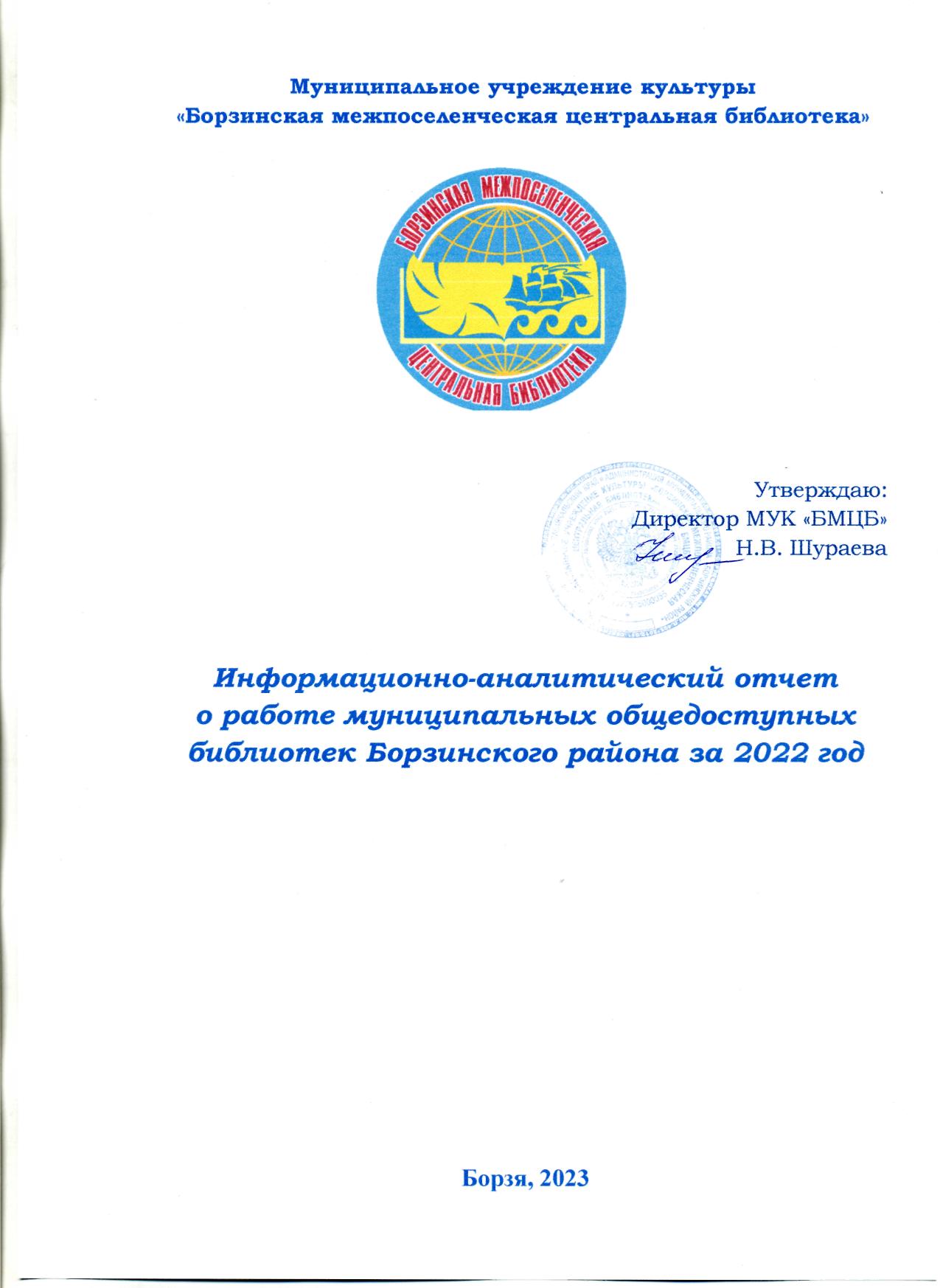 ББК 78.3И 74Авторский коллектив:Валеева Г.В. –  зав. методико-библиографическим отделом, Касяева Т.Ю. – методист методико-библиографического отдела, Щербакова М.В. – зав. отделом комплектования и обработки, Золотарёва Ж.Д.  –  зав. центром общественного доступа к информационным ресурсам, Кузнецова Е.А. – зав. отделом обслуживания читателей.Ответственный за выпуск:Шураева Н.В. – директор МУК «Борзинская межпоселенческая центральная библиотека»И 74 Информационно-аналитический отчет о работе муниципальных общедоступных  библиотек Борзинского района за 2022 год / МУК «Борзинская межпоселенческая центральная библиотека»; [сост. Г.В. Валеева]. – Борзя, 2023. – 107 с. СодержаниеСВЕДЕНИЯ О ЦЕНТРАЛЬНОЙ БИБЛИОТЕКЕ РАЙОНА1. События года и профессиональные достижения1.1. Главные события библиотечной жизни района (города)В 2022 году библиотеки Борзинского района принимали активное участие во всероссийских, краевых, районных акциях, конкурсах, фестивалях:- всероссийский конкурс игровых программ «БиблиоКВЕСТ» седьмого сезона (ЦДБ); -  конкурс на лучший фонд модельной библиотеки «Золотая полка» (с. Х.-Булак);- конкурс «Культурная мозаика малых городов и сёл Забайкалья - 2022» с проектом «Коворкинг - зона в библиотечном пространстве» (ЦДБ) - прошли в полуфинал; - всероссийская акция «Дарите книги с любовью» (14 февраля – День книгодарения) (БМЦБ, ЦДБ);- всероссийская акция «Своих не бросаем» в поддержку военнослужащих, выполняющих задачи в ходе специальной военной операции на Украине (все библиотеки района);- всероссийская акция «Библионочь-2022» и «Библиосумерки - 2022» (БМЦБ, ЦДБ);- всероссийская олимпиада «Символы России. Петр 1» (ЦДБ, ДБ № 3, ДБ № 4);- всероссийская акция «Библиотека для всех» (ко Дню инвалида) (ЦДБ, ДБ № 3, с. Хада-Булак);- краевая ярмарка услуг по развитию детей и молодежи «Волшебные двери» (БМЦБ, ЦДБ, с. Чиндант-2, с. Шоноктуй, с. Новоборзинское, с. Цаган-Олуй);- краевой профессиональный конкурс «Истории связующая нить»,  в котором приняли участие все библиотекари района;- краевой конкурс «Забайкальские сказки в рисунках и декоративно-прикладном творчестве» (ДБ № 4). Тюменцева Арина получила диплом 3 степени за рисунок «Свадебный поезд» к роману В. Балябина «Голубая Аргунь».  Репина Елена  получила диплом участника за рисунок «Девочка - чуткость». Обе работы вошли в артбук «Забайкальские сказки в рисунках и декоративно-прикладном творчестве»;- краевой онлайн-конкурс чтецов «Капели звонкие стихов» (с. Соловьевск);- краевой онлай-марафон «Дружим с книгой всей семьей» (с. Соловьевск);- краевой онлайн-проект #ЗимнийЧИТАЛЬНЫЙЗАЛДЕТИ75 (ЦДБ, с. Соловьевск);- региональная акция #ZемляГероеV75, в рамках которой проходили мероприятия, направленные на патриотическое воспитание детей и подростков (БМЦБ, ЦДБ, ДБ № 4);- районный конкурс «Библиотекарь года» проходил к общероссийскому Дню библиотек;- районный творческий конкурс «Пословица недаром молвится», посвященный Году культурного наследия народов России (ЦДБ, с. Хада-Булак);- районный литературный онлайн - марафон «Дети читают стихи о войне», посвященный празднованию Дня Победы (ЦДБ, ДБ № 4, с. Соловьевск, с. Кондуй).Библиотеки района организовывали мероприятия, посвященные Году народного искусства и нематериального культурного наследия народов России, 350-летию со дня рождения Петра I и другим памятным датам.Продолжена работа по проекту «Хронология мужества: Летопись Великой Победы» (2021-2023 гг.).Четыре библиотеки ГП «Шерловогорское» вышли из состава КБЦ «Шахтер» и с 1 апреля 2022 года стали филиалами МУК «БМЦБ».Закрыта Детская библиотека № 2 ввиду отсутствия помещения.1.2. Федеральные, краевые и муниципальные нормативно-правовые акты, оказавшие влияние на деятельность муниципальных библиотек в анализируемом годуФедеральный проект развития муниципальных библиотек согласно Указу Президента Российской Федерации от 7 мая . № 204 "О национальных целях и стратегических задачах развития Российской Федерации на период до 2024 года"Указ Президента РФ от 30.12.2021 г. № 745 «О проведении в Российской Федерации Года культурного наследия народов России». Приказ Комитета культуры администрации муниципального района «Борзинский район» от 12.03.2020 г. № 17-п/ОД «Об утверждении плана мероприятий («дорожная карта») «Мероприятия, направленные на достижение ключевых показателей районной составляющей национального проекта «Культура» в новой редакции».В связи с тем, что библиотеки ГП «Шерловогорское» вошли в состав МУК «БМЦБ», были внесены изменения в Устав.1.3. Федеральные и региональные целевые программы, проекты и иные мероприятия, определявшие работу библиотек всего района (города) в анализируемом году. Участие конкретных библиотек, победители смотров, конкурсов и проектовФедеральный проект «Творческие люди» в рамках национального проекта «Культура».В рамках реализации Национального проекта «Культура» на 2019-2024 годы библиотеки работают на осуществление плана мероприятий («дорожная карта») «Мероприятия, направленные на достижение ключевых показателей региональной составляющей национального проекта «Культура». Ежемесячно проводился мониторинг посещений библиотек, а также культурно-массовых мероприятий, проводимых в библиотеках.Муниципальная программа «Гармонизация межнациональных и межконфессиональных отношений в муниципальном районе «Борзинский район».2. Библиотечная сеть2.1. Характеристика библиотечной сети * Детская библиотека № 2 в текущем году была закрыта на основании Постановления № 248 от 14.06.2022 г. «О внесении изменений в Устав муниципального учреждения культуры «Борзинская межпоселенческая центральная библиотека».2.2. Создание модельных библиотек в районе (городе) в рамках реализации национальных, федеральных и региональных проектов и программ2.3. Муниципальные библиотеки, материально-технические условия которых позволяют реализовывать задачи модельного стандарта деятельности общедоступной библиотеки (от 31.10.2014 г.)Требованиям модельного стандарта деятельности общедоступной библиотеки в части материально-технических условий не соответствует ни одна библиотека. 2.4. При анализе данного раздела особое внимание уделить вопросам- реорганизаций/ликвидаций библиотек, изменений структуры сети, изменений правовых форм библиотек в 2022 году не было. - перевод библиотек из структур КДЦ (КБЦ, БИКДО и др.) в состав МЦРБ (ЦБС) в свете ФЗ-136 (копии решений), или наоборотНа основании Решения № 22 от 25 февраля 2022 г. «О передаче части полномочий АМР «Борзинский район по организации библиотечного обслуживания населения, комплектованию и обеспечению сохранности библиотечных фондов библиотек городского поселения «Шерловогорское»» ГБ № 1, ГБ № 3, ДБ № 3, ДБ № 4 выведены из состава КБЦ «Шахтер» пгт. Шерловогорское и вошли в состав МУК «БМЦБ» филиалами.2.5. Структурные изменения в сети, связанные с созданием публичных центров правовой и социально значимой информации (ПЦПИ), Центров общественного доступа к госуслугам (ЦОД), многофункциональных культурных центров (МФКЦ).ПЦПИ, ЦОД, МФКЦ на базе общедоступных библиотек в структуре сети не создавались.2.6. Изменения в структуре библиотек, связанные с вводом новых функциональных отделов (подразделений) или их преобразованием (ликвидация). Изменений в структуре библиотек в 2022 году не происходило2.7. Проанализировать доступность библиотечных услуг по «Модельному стандарту Забайкальского края» 2009 г.- происходит ли процесс создания муниципального округа в вашем районе? – создание муниципального округа в Борзинском районе не планируется (на текущий момент).соблюдение социальных нормативов обеспеченности библиотеками населения в целом по району (городу) и в разрезе муниципальных образований В Борзинском районе на сегодняшний день проживает 46176 человек, что на 1134 человека меньше, чем в 2021 году. Из этого числа 11318 человек проживают в городском поселении «Шерловогорское». В районе действуют 22 муниципальные библиотеки, одна в отчетном году была закрыта (ДБ № 2); 4 библиотеки - на территории городского поселения «Шерловогорское». Кроме того, в муниципальном районе «Борзинский район» действуют: 26 школьных библиотек, библиотека Борзинского медицинского колледжа, техническая библиотека, библиотека Краснокаменского промышленно-технологического колледжа.Из 15 населенных пунктов по численности населения можно выделить следующие:От 500 до 1 тыс. жителей - 5 сельских поселений: Цаган-Олуй, Чиндант, Хада-Булак, Передняя Бырка, Южное.Менее 400 жителей - 10 сельских поселений: Акурай, Биликтуй, Ключевское, Кондуй, Курунзулай, Новоборзинское, Олдонда, Соловьевск, У.-Озерная, Шоноктуй.Показатели для библиотек планируются на основании справок о составе жителей, предоставляемых администрацией сельских поселений, но это количество в течение года может очень сильно измениться. Для сельских библиотек ежегодно составляется план контрольных показателей с учётом нагрузки на 1 ставку (0,75; 0,5; 0,25 ставки) и рекомендаций по дополнительной массовой работе.  количество населенных пунктов и жителей в них (в т.ч. детей), не имеющих возможности доступа к библиотечным услугам (дать анализ по таблице): Населенных пунктов без библиотек в Борзинском районе нет. число библиотек, работающих по сокращенному графику (дать сведения по таблице):2.8. Краткие выводы по разделуОбъединения районных и городских администраций внутри одного муниципального образования в отчетном году не было. В 2022 году произошли изменения в структуре сети библиотек Борзинского района: ДБ № 2 была закрыта на основании Постановления № 248 от 14.06.2022 г. «О внесении изменений в Устав муниципального учреждения культуры «Борзинская межпоселенческая центральная библиотека». Четыре библиотеки выведены из КБЦ «Шахтёр» и переведены в состав МУК БМЦБ. Жители муниципального района «Борзинский район» в достаточной мере обеспечены библиотечными услугами. 3. Основные статистические показатели3.1. Охват населения района (города) библиотечным обслуживанием в разрезе муниципальных образований и в целом по районуКраткие выводы по району:В городе Борзя по данным Территориального органа Федеральной службы государственной статистики по Забайкальскому краю проживает 29286 тыс. человек, сюда входят жители г. Борзя-2 (Барнаул), г. Борзя-3 (Голубая), из-за удаленности от центра стоит проблема в обслуживании данных микрорайонов. По данным, предоставленным администрацией городского поселения, количество населения в зоне обслуживания центральной библиотеки составляет 8 338 чел., а в зоне обслуживания ГБ № 2 – 4 965 чел. Поэтому в 2022 году процент охвата библиотечным обслуживанием составил по БМЦБ – 40%, по ГБ № 2 – 7%.3.2. Предпринятые меры по повышению охвата населения чтением Краткие выводы:По статистическим данным в сравнении с 2021 годом все показатели пошли с повышением: читатели + 658 чел., книговыдача + 59852, посещения +14461. Меры, предпринимаемые в библиотеках для повышения охвата населения:- Увеличение охвата жителей книгоношеством (2021 г. – 24 чел., 2022 г. – 59 чел.);- Реклама библиотек в соцсетях. 3.3. Динамика основных контрольных показателей деятельности муниципальных библиотек района (города) за три годаПоказатели работы библиотек края с молодежью (с 14 по 35 лет)за 2022г.3.4. Сравнительный анализ основных статистических показателей деятельности библиотек, находящихся в составе МЦБ, с библиотеками – структурными подразделениями КДЦ.Библиотек, находящихся в составе КДЦ нет.3.5. Развитие внестационарной сетиКраткие выводы по району:По Борзинскому району у 7 библиотек – передвижки, библиотекари 7 филиалов используют в своей работе книгоношество. За 2022 год было обслужено 37 передвижек, что на 5 меньше, чем в 2021 году. Соответственно произошло понижение всех показателей по сравнению с 2021 г: читателей на 119 чел., посещений на 617, книговыдача на 3872 экз.Причины закрытия передвижек: по ЦДБ – 6 передвижек закрылись из-за капитального ремонта школы № 15, в сельских библиотеках – закрываются предприятия.3.6. Характеристика выполнения показателей, включенных в региональные и муниципальные «дорожные карты» по развитию общедоступных библиотек 3.7. Выполнение относительных показателей деятельности муниципальных библиотек 3.8. Выполнение экономических показателей3.9. Внебюджетные средства. Оказание платных услугПлатная деятельность осуществляется муниципальными библиотеками в соответствии с Положением о платных услугах, утвержденном постановлением администрации муниципального района «Борзинский район» № 364 от 12.07.2018 г.Наиболее востребованными услугами являются такие услуги как: предоставление доступа к ресурсам Интернет, поиск информации в Интернет по запросу пользователя, отправка электронной почты, сохранение информации на носителе пользователя, набор текста, печать документов (цветная, черно-белая, с одной или двух сторон листа), копирование, сканирование документов, ламинирование, брошюрование. В текущем году проведена калькуляция платных услуг в БМЦБ, ЦДБ, утвержден «Перечень платных услуг...» и «Прейскурант на услуги…», также введены платные услуги в следующих библиотеках: с. Усть-Озёрное, Новоборзинское, Шоноктуй, Чиндант.Объем привлеченных средств (платные услуги) библиотеками Борзинского района:2020 г. – 69,2 тыс. руб.2021 г. – 68,8 тыс. руб.2022 г. – 88,5 тыс. руб.Дополнительные внебюджетные средства, полученные от платных услуг, библиотеки потратили на содержание оргтехники, приобретение расходных материалов, канцелярских и хозяйственных товаров, проведение мероприятий, командировочные расходы. При оказании платных услуг пользователям соблюдается действующее законодательство в области бухгалтерского учета, ведение строгой отчетности и финансовая дисциплина во всех библиотеках, оказывающих платные услуги пользователям.3.10. Краткие выводы по разделу. Основные тенденции в изменении потребностей пользователей и их удовлетворениеПоказатели, включенные в региональные и муниципальные «дорожные карты» в 2022 году выполнены: посещения – на 116 %, обращение к цифровым ресурсам – на 534 %. В отчетном году структура сети библиотек Борзинского района изменилась в связи с закрытием детской библиотеки № 2. В сравнении с 2021 годом пошло повышение всех показателей: читателей + 658, книговыдача + 59852,  количество посещений +14461. Произошло увеличение охвата жителей книгоношеством (2021 г. – 24 чел., 2022 г. – 59 чел.).4. Библиотечные фонды4.1. Анализ статистических показателей, отражающих формирование и использование библиотечных фондов, в т.ч. электронных изданий Общий прирост фонда за отчетный период, в сравнении с 2021 г., примерно одинаковый.  При этом важно отметить, что в 2022 г. во всех библиотеках было увеличение числа вновь поступивших документов по сравнению с предыдущим годом, в процентах это от 16,3 до 100%.Краеведческий фонд района в 2022 г. увеличился на 365 экз. Больше всего краеведческих изданий поступило: из ЗКУНБ – 263 экз. Безвозмездные пожертвования насчитывают 102 экз.  По сравнению с предыдущим годом, обновление краеведческого фонда пошло с понижением на 25,1 %. Это объясняется комплектованием в 2021г. Модельной библиотеки с. Хада-Булак. В 2022 г. за счет федерального бюджета было приобретено 249 экз. Краеведческие документы имеются в печатном и электронном виде. Их общее количество из всех разделов составило 12 810 экз. В том числе 120 экз. – это литература на бурятском языке. Краеведческий фонд составляет 4,9 % от общего фонда документов.На конец 2022 г. общий фонд библиотек района составил 259 121 экз. По видам документов преимущество сохраняется за печатными изданиями – 258 847экз. (99,9%). В том числе 236 127экз. книг (91,1%), 17 580 экз. брошюр (6,8%), 5 140 экз. журналов (2,0%). Фонд электронных документов насчитывает 274 экз. (0,1%).  Фонды редкой и ценной книги, а также фонды АВД в БМЦБ, ЦДБ и библиотеках района отсутствуют. В 2022 г. была закрыта Детская библиотека № 2, находящаяся в залинейной части города. Небольшая часть её фонда была передана в Центральную детскую библиотеку. Остальные книги и брошюры были переданы в ОРФ при БМЦБ. Этим и объясняется значительный прирост фонда БМЦБ.4.2. Соответствие политики комплектования фондов картотеке культурно-экономического профиля района (города). Наличие картотеки, регулярность ее обновленияКартотека культурно-экономического профиля района (города) в ОКиО имеется. Её полное редактирование было проведено в 2019 г. В конце 2022 г. в картотеку были внесены изменения. При формировании заказов сведения из ККЭП учитываются. 4.3. Общая характеристика совокупного фонда муниципальных библиотек по отраслевому составу, годам изданий, в т.ч. редкой и ценной книгиБиблиотечный фонд в основной массе требует большого обновления. По большей части это художественная, научно-популярная и детская литература старых годов издания, кроме того, энциклопедии, словари, справочники, существенно потерявшие свою актуальность, и почти не востребованные читателями. Вместе с этим не хватает современной детской и отраслевой литературы, обновленных справочников и учебных пособий для школьников и студентов учебных заведений. Очень мало художественных книг, лауреатов литературных премий. На приобретение книг, брошюр, электронных документов финансовые средства из муниципального бюджета не выделяются. Администрации поселений выделяют финансовые средства только на оформление подписки. Исключение в вопросе обновления фондов составляет библиотека с. Хада-Булак. Успешно реализованный в 2021 г. проект по открытию Модельной библиотеки позволил существенно обновить фонд. В 2021 г. финансирование осуществлялось из Федерального бюджета. За отчетный период из муниципального бюджета были выделены средства на приобретение книг и оформление подписки на газеты и журналы.По отраслевому признаку фонд, в основном, приближен к нормативу. Исключение составляют отделы: литературоведение/языкознание (превышение нормы почти в два раза) и краеведение (ниже нормы в два раза). В тоже время в 2021-2022 гг., по сравнению с предыдущими годами, виден прирост данного фонда. Так, за отчетный год, в дар всем библиотекам района передано 60 экз. книги А.В. Логунова «Молитва на ржаном поле». 263 экз. краеведческих изданий поступило из ЗКУНБ. Среди них поступили книги: Балябин В.И. «Забайкальцы», двухтомное издание в серии «Сибириада»; Алешкин А.М. «Последний из могикан: о писателях Забайкалья»; Забелин С.Н. «Забайкалье: проездом в историю»; Макаров Б.К. «Самый лучший подарок» и другие. Фонд литературы на бурятском языке насчитывает 120 экз. За 2022 г. поступило 17 экз. Так в БМЦБ, все детские и 10 наиболее крупных сельских библиотек поступила «Yльгэрдомотойуутаhаа. Народное творчество – сокровищница сказок»: на русском и бурятском языках. Прирост фонда составил 14,2 % от общего числа бурятской литературы.Фонд редкой и ценной книги отсутствует.В процентном отношении от общего числа:* В раздел «Художественная литература» входит художественная литература для детей среднего и старшего школьного возраста; ** В разделе «Детская литература» входит художественная литература для дошкольников и учащихся 1-4 классов.4.4. Количество документов библиотечного фонда (тыс. экз.) в динамике за три года:Количество документов библиотечного фонда на одного пользователя и одного жителя на протяжении трех последних лет держится на одном показателе. Вместе с тем, необходимо отметить постепенное увеличение обращаемости фонда документов за последние три года. В 2020 г. данный показатель составлял 0,6 %. Это можно объяснить тем, что в период с апреля по август обслуживание читателей осуществлялось с некоторыми ограничениями. В 2021 г. обращаемость фонда документов увеличилась до 1 %. Это можно объяснить тем, что библиотеки начали работать в обычном режиме. Кроме того, в этот год была открыта Модельная библиотека с. Хада-Булак и был значительный прирост фонда за счёт Федерального бюджета.  В 2022 г. показатель обращаемости фонда документов стал немного выше, чем в 2021 г. Он составил 1,3 %. Прирост обращаемости фонда объясняется тем, что в 2021 г. для всех библиотек района поступила Федеральная субсидия. Дополнительно к этой сумме было осуществлено софинансирование из краевого и муниципального бюджетов. Кроме того, в 2022 г. обновление фондов Модельной библиотеки с. Хада-Булак было продолжено за счёт средств из муниципального бюджета. 4.5. Движение совокупного фонда муниципальных библиотек, в т.ч. по видам документов (отдельно по фонду книг и фонду журналов)Если совокупный фонд библиотек разделить на книжный фонд и фонд журналов значительное преимущество будет в книгах. За 2022 г., без учета фонда, переданного из ДБ №2 в фонд ОРФ при БМЦБ, общее поступление документов составило 4905 экз. В том числе: книг – 2117 экз.; брошюр – 1680 экз.; электронных документов – 14 экз.; журналов – 1094 экз.Сравнительный анализ фонда муниципальных библиотек за 2021–2022 гг. показывает, что общее количество поступивших документов в отчетный период немного выше, чем в предыдущий. Вместе с этим необходимо отметить, что поступление книг и электронных документов в 2021 г. было выше, чем в 2022 г. Это объясняется обновлением фонда Модельной библиотеки с. Хада-Булак. В библиотеку поступили документы для всех категорий читателей: детей, подростков и юношества, взрослого населения, лиц с ОВЗ. Прирост электронных ресурсов составил 61 экз. Они разнообразны по содержанию и предназначены для детей и взрослых. В 2022 г., за счёт Федеральной Субсидии 2021 г., появилась возможность существенно обновить фонд детской литературы. Издания поступили во все детские и сельские библиотеки. Ограниченные суммы на подписку не позволяют оформлять такие заказы, которые позволили бы максимально выполнять запросы читателей. Поэтому репертуар БМЦБ состоит из 10 названий газет и 24 названий журналов. Для ЦДБ и ГБ № 2 (г. Борзя) финансирование осуществляется за счёт городского бюджета. Для детской библиотеки заказываем 3 газеты и 25 журналов, в т.ч. газет журнального типа. Для ГБ № 2 по 8 названий газет и журналов. Сельские библиотеки получают по 1-2 журнала и 4 газеты, в т.ч. журнального типа.  Библиотеки п. «Шерловогорское» получают: по 5-7 газет и 6-7 журналов – городские библиотеки; по 8-9 журналов и газету «Даурская новь» – детские библиотеки. Модельная библиотека с. Хада-Булак получает 9 газет и 5 журналов. Районную газету «Даурская новь» – получают все библиотеки города и района, «Забайкальский рабочий» поступает только в БМЦБ. Подписка на журнал «Слово Забайкалья» оформляется для библиотек: БМЦБ, ЦДБ, городских библиотек п. «Шерловогорское».4.5.1. Поступление в фонды муниципальных библиотекПоступление новых документов за 2022 г. составило 4 905 экз. В том числе, 2 923 экз. книг, 874 экз. брошюр, 1094 экз. журналов и 14 экз. электронных документов. Финансирование осуществлялось из трех бюджетов: федерального, краевого и муниципального. За счет Федеральной Субсидии 2021 г. было приобретено 1924 экз. книг и брошюр. Это составило 39,2% от общего поступления. Издания распределены между всеми библиотеками района. В рамках Национального проекта по созданию Модельной библиотеки с. Хада-Булак продолжено комплектование за счет средств из муниципального бюджета. Было заказано и обработано 453 экз. В том числе 432 экз. книг и 21 экз. брошюр. Данное поступление составило 9,2% от общего числа заказов. Кроме того, Издательство «ЭНАС» (г. Москва) в виде добровольного пожертвования отправило 15 комплектов литературы для детей, общим количеством 450 экз. Каждый комплект состоял из 30 экз. В т. ч., 26 книг и 4 брошюры. Издания получили все детские и сельские библиотеки. Дары составили 9,2% от общего поступления.За отчетный период фонд электронных документов увеличился на 14 экз. Это мультфильмы для детей на CD-ROM диске. Приложениями к ним являются брошюры с одноименной сказкой. Диски были подарены библиотеке с. Хада-Булак. Согласно нормативу ЮНЕСКО поступление книг для всего района должно составлять 12785 экз. Количество печатных изданий, поступивших в 2022 г., составило 4891 экз.  Следовательно, норматив ЮНЕСКО (250 новых документов в год на 1000 жителей) не соблюден.Электронных документов, в т.ч. локальных сетевых ресурсов, удаленных сетевых ресурсов (подписка на ЭБС и др.) – не имеется.Электронных документов на съемных носителях – 14 экз.Подписка за 2022 г. выглядит следующим образом.*Согласно Закону «Об обязательном экземпляре» для БМЦБ безвозмездно передаются: газета «Даурская новь» (2 экз.), газета «Борзя-Вести» (1 экз).Сравнительный анализ в динамике за три года сделать сложно, ввиду того, что в 2020 г. все библиотеки в период с апреля по август работали с некоторыми ограничениями. Из-за этого число пользователей в тот год уменьшилось в 1,5-2,0 раза. Поэтому, показатели поступления документов на 1 пользователя и на 1 жителя в 2021 г. остаются на уровне предыдущего года, либо отмечается небольшое снижение, несмотря на то, что поступление в целом по району выросло в два с лишним раза по сравнению с тем же периодом. В 2021 г. в с. Хада-Булак была открыта Модельная библиотека. Обновление фонда осуществлялось за счёт Федерального бюджета и это повлияло на рост числа документов, поступивших в библиотеки района. В 2022 г. пополнение фондов стало возможно благодаря Федеральной Субсидии 2021 г. Обновлены фонды отраслевой и художественной литературы для взрослых читателей. Значительно обновлен фонд детской литературы. В меньшей степени фонды отраслевой и художественной литературы.За три последних года почти во всех филиалах отмечается повышение количества экземпляров как на 1 пользователя, так и на 1 жителя. Исключение составили три филиала: с. Ключевское, с. Кондуй, с. Хада-Булак. В библиотеках пошло понижение показателей. Объяснить это можно тем, что в 2022г. в первых двух библиотеках отмечен прирост пользователей. Понижение в библиотеке с. Хада-Булак вызвано тем, что в 2021г. финансирование было за счёт федерального бюджета, а в 2022г. за счёт муниципального. Соответственно суммы выделенных средств существенно разнятся. * Итоговая цифра «В целом по району» показывает количество названий из репертуара периодических изданий для всех библиотек района.Поступление периодики есть во всех селах. Подписка оформляется за счет средств из муниципального бюджета. Главы сельских поселений финансовые средства на комплектование в основном не выделяют. Однако, в 2022 г. для библиотеки с. Чиндант-2 было выделено 3,5 тыс. руб. На них оформлена подписка на издания: «Врач лечит, природа исцеляет. Лечебные травы + Народные рецепты», «Марья-искусница», «Сад. Огород. Цветник + Любимое хозяйство», «Семейный очаг. Полезные советы + Дом, Семья, Хозяйство», «Для души и пользы. Хорошие советы, хорошие истории».Рекомендуемые нормы по количеству наименований, сельский филиал – 15, ЦБ – 150, выполнить не представляется возможным из-за скудного финансирования комплектования.  4.5.2. Выбытие из фондов муниципальных библиотек с указанием причин исключения из фондаВ 2022 г. списано 17 824 экз. Все они – печатные документы. В том числе 15 553 экз. книг, 1 456 экз. брошюр, 815 экз. журналов.В 2022г., по сравнению с предыдущим годом, списано на 16097 экз. больше. Основной массив от общего списания составляют документы по причине «Переданы в ОРФ при БМЦБ». Книги и брошюры были переданы в связи с ликвидацией Детской библиотеки №2. На 2023 г. запланирована работа с ними. Устаревшие и ветхие издания будут списаны по этим же причинам, оставшаяся часть фонда будет перераспределена между библиотеками района. Списание по другим причинам составило 4482 экз.Из 17824 экз. списанных документов распределение по отраслям будет следующим: СПЛ – 19,4% (3451 экз.), ЕНЛ –  6,2% (1110 экз.), Техника – 3,9% (704 экз.), С/Х – 1,8% (325 экз.), Иск/Сп – 4,4% (782 экз.), Яз/Лит – 4,6% (813 экз.), Худ/Лит – 36,3% (6472 экз.), Дет/Лит – 23,4% (4167 экз.). Выбытие краеведческих документов составило 2,2% (389 экз.) от общего списания.  Из этого числа 364 экз. списаны по причине «Переданы в ОРФ при БМЦБ».4.6. Анализ, оценка состояния и использования фондов библиотек, находящихся в составе библиотечной сети, а также фондов библиотек – структурных подразделений организаций культурно-досугового типаобновляемость фондов – 1,9% (весь район);обновляемость фондов – 7,3% (модельная библиотека с. Хада-Булак);обращаемость – 1,3%;использование документов библиотечного фонда, в том числе по отраслям знаний, видам документов, анализ спроса.Если сделать анализ документовыдачи за 2022 г. по отраслям, то преимущество будет за художественной и детской литературой. Общая цифра составляет 44,4% от общего показателя. Следом идет раздел СПЛ. Здесь у читателей востребованы не только книги, но и периодические издания (газеты и журналы). Документовыдача СПЛ составила 28,2%. Это чуть больше, чем выдача документов по всем другим отраслям. Самый низкий процент документовыдачи наблюдается по искусству, сельскому хозяйству, литературоведению. Объяснить это можно тем, что фонды указанных разделов мало обновляются. Финансовые средства, выделяемые из Федерального бюджета, необходимо распределить на все библиотеки района. Большая часть из них расходуется на приобретение художественной и детской литературы. На отраслевые документы сумма остается небольшой. Аналогичная ситуация и с отраслевой периодикой. За 2022г. в библиотеки района поступило 1094 экз. журналов. Половина от них, а именно 562 экз., из раздела СПЛ. Художественная литература – 134 экз. Для дошкольников и младших школьников – 186 экз. По искусству и языкознанию журналов нет. По остальным разделам от 40 до 112 экз. Из-за скудного финансирования расширить репертуар подписки и увеличить количество поступивших журналов не представляется возможным. 4.7. Характеристика работы с отказами. Мероприятия по ликвидации отказов. Учет отказов читателям на литературу при комплектовании фондовВсе библиотеки района ведут «Тетрадь учета отказов читателям на литературу». В течение года ОКиО выступает посредником при выполнении запросов, с использованием фондов Модельной библиотеки с. Хада-Булак. Кроме того, для ликвидации отказов используются фонды других библиотек района, книги в дар. Сведения из «Картотеки отказов» используются при формировании заказов за счет Федеральной Субсидии. Итоговые списки передаются в ОКиО при сдаче годовых отчетов. Основную часть списка отказов составляют художественная литература. Среди детской литературы всех возрастных групп это преимущественно произведения из «Списка по летнему чтению». Среди запросов на справочные и учебные пособия больше всего отказов студентам медицинского и строительного техникумов. Полное редактирование «Картотеки отказов» было выполнено в 2019 г. Пополнение новыми отказами продолжается. Ведется учет выполненных отказов. Список отказов за 2022 г. прилагается.4.8. Финансирование комплектованияВ 2022 г. на комплектование библиотек района было израсходовано 1 134 538,98 руб. По сравнению с 2021г. понижение составило 709 177,43 руб. Это можно объяснить тем, что финансирование комплектования модельной библиотеки в с. Хада-Булак было продолжено за счёт муниципального бюджета. Вместе с тем федеральная субсидия 2021г. в размере 154 782,20 руб. позволила существенно обновить фонды. В 2022г. книги были обработаны и поступили во все библиотеки района. На комплектование из бюджета Забайкальского края было выделено 169 724,37 руб. За счёт них поступило: 251 экз. книг. В том числе краеведческих документов – 191 экз. Они распределены среди всех библиотек района. Внебюджетные средства на комплектование в отчетный период составили Для оформления подписки на периодические издания финансовые средства выделялись: 186 240,50 руб. из муниципального бюджета и 169 999,71 руб. из бюджетов поселений (г. Борзя, п. Шерловогорское, с. Чиндант-2). Безвозмездные пожертвования на сумму 1834,50 руб. были израсходованы при оформлении подписки на газету «Земля» (с. Соловьевск). Итоговая сумма на подписку составила 358 074,71 руб.Сумма внебюджетных средств 2022 г.  в три раза выше, чем в 2020 г., и почти на третью часть выше, чем в 2021 г. Безвозмездные пожертвования книг от издательства «ЭНАС» (Москва) и книги забайкальского автора В.А. Логунова «Молитва на ржаном поле» пополнили фонды всех библиотек района. Библиотеке с. Хада-Булак было передано в дар 14 экз. электронных документов. Это мультфильмы для детей, записанные на CD-ROM диски с приложением в виде брошюры с такой же сказкой. 4.9. Краткие выводы по подразделу: изучение соотношений количества и качества поступившей и списанной литературы, основные тенденции в формировании и использовании фондов, как в реальных цифрах, так и в %.Общий показатель прироста фонда документов в 2021-2022 гг. сохранился. Федеральная субсидия 2021г. позволила хорошо обновить фонд литературы для дошкольников и детей младших классов. В меньшей степени было пополнение отраслевой и художественной литературы.  Издания, поступившие из ЗКУНБ за счет краевого бюджета, пополнили фонд краеведческих документов всех библиотек района. При формировании заказов используем сведения из «Тетради учета отказов», запрашиваем прайсы книготорговых фирм и издательств. Однако на решение острой проблемы обновления фондов это особо не влияет. Высокая стоимость книг сдерживает желание делать большие заказы. Часто приходится отказываться от приобретения книг и закупать брошюры.Согласно Концепции по созданию Модельной библиотеки с. Хада-Булак было продолжено обновление фонда. В прошедшем году финансирование осуществлялось за счет муниципального бюджета Борзинского района. Были выделены средства на приобретение книг и оформление подписки на периодические издания. Финансирование за счет бюджетов города и района осуществляется только для оформления подписки на периодические издания. 4.10. Обеспечение сохранности фондовсоблюдение «Порядка учета документов, входящих в состав библиотечного фонда» (приказ МК РФ от 08.10.2012 № 1077), в т.ч. редкой и ценной  книги);проверка и передача фондов библиотек, в т.ч. в условиях реструктуризации библиотеки. Проблемы. Предоставить график проверки фондов библиотек на 2023 г.Причины исключения документов библиотечных фондов– количество переплетенных, отреставрированных изданий 52 экз.; – количество книг, восстановленных в формате «Книга за книгу» (замена ветхой книги документом из добровольных пожертвований) - 360 экз.;– соблюдение режимов хранения, в т.ч. редкой и ценной книги - данный фонд отсутствует; – наличие охранных средств, обеспечивающих безопасность библиотек и библиотечных фондов, в т.ч. редкой и ценной – не имеется.4.11. Отражение фонда в традиционных каталогах в бумажном варианте. Работа библиотек по переходу на Средние таблицы ББКАлфавитный и систематический каталоги есть во всех библиотеках. Некоторые библиотеки регулярно ведут эту работу. К ним можно отнести: ЦДБ, ГБ № 2 (г. Борзя), две городские и две детские библиотеки п. Шерловогорское, отдельные сельские библиотеки. Вместе с этим, имеется ряд сельских библиотек, в которых работа с каталоги ведется бессистемно. Основными причинами этого можно назвать частую сменяемость кадров и редкие возможности выезда с методической помощью в библиотеки- филиалы. Каждый сотрудник, впервые поступивший на работу, при прохождении практикума обучается основам работы с каталогами. Дается подробное объяснение азов, проводится практикум. Систематизация по «ББК: Сокращенные таблицы» производится с 2016г. Переход на «ББК для детских и школьных библиотек» был осуществлен в 2017 г. АПУ есть только в БМЦБ. Его редактирование будет проведено в 2023г.4.12. Краткие выводы по подразделу. Основные проблемы обеспечения сохранности библиотечных фондов, в т.ч. редкой и ценной книгиВопрос обеспечения сохранности библиотечных фондов во всех библиотеках решается по-разному. БМЦБ и ЦДБ находятся под охраной ЧОП «Лига». Фонды библиотек п. «Шерловогорское» расположены в помещениях, где на окнах установлены решетки: ГБ № 1, ГБ № 3, ДБ № 3. Охрану фондов ДБ № 4 (п. «Шерловогорское») осуществляет Росгвардия. В сельских библиотеках: Акурай, Кондуй, Новоборзинское, Усть-Озёрная, Хада-Булак трудоустроены сторожа. В остальных сельских библиотеках на окнах установлены решетки. Фонд редкой и ценной книги отсутствует.4.13. Ф.И.О. зав. отделом комплектования и обработки документов центральной библиотеки, образование, стаж библиотечной работы. Количество сотрудников ОКиО.Щербакова М.В., образование высшее специальное, стаж работы 41 г. 10 мес. Количество сотрудников ОКиО – 2 человека.Щербакова М.В. , зав. ОКиО. г. Чита. 30 августа – 1 сентября 2022г. ГУК ЗКУНБ. Краевая летняя школа библиотекарей «Библиотека в обществе: новые мысли про старые смыслы».5. Электронные и сетевые ресурсы5.1. Состояние (содержание) традиционных каталогов (систематического и алфавитного) в библиотеках МЦРБ Генеральные алфавитный и систематический каталоги находятся в БМЦБ. Работа с ними ведется сотрудниками ОКиО. Вливание новых карточек, отметки при частичном списании, а также изъятие в случае полного выбытия производится еженедельно. Для этого пятница обозначена как день работы с каталогами. Уточнений и детализации разделов Систематического каталога в 2022 г. не было.5.1.1. Участие библиотек района в проекте по созданию Сводного электронного каталога библиотек Забайкальского краяВ 2022 г. ОКиО продолжило работу по созданию Сводного электронного каталога библиотек Забайкальского края. Для этого используется АБИС ИРБИС 64+. Если возникают какие-либо проблемы, обращаемся в ООО «Эй Ви Ди-систем» (Екатеринбург). Все оперативно решаем в рабочем порядке. Проблем с доступом к Сводному ЭК не имеется.  5.2. Состояние ретроконверсии и ее формаРетроконверсия фондов библиотек района осуществляется сотрудниками ОКиО по Учетному каталогу при обработке документов поступивших в дар от читателей, партий взамен утерянных, в рамках программы «Ретроввод». В 2022 г. было создано 726 БЗ.5.3. Использование технологии заимствования записей при создании электронных каталогов (проставление гуидов)Если какому-либо изданию GUID ещё не присвоен, каталогизатор использует страницу «Предкаталогизация». На ней создается новая запись на этот документ. После сохранения в Базе Данных ОКиО, записьдорабатывается в удаленной базе «Предкаталогизация». После присвоения постоянного GUID запись отражается в статистике наполнения «Openfoyou».5.4. Перечислите наименования собственных библиографических баз данных (БД), их объемОКиО ведется три Базы данных. Основная и наиболее пополняемая База данных – BR_TP / Библиотеки района_ Текущие поступления) – 18 647  БЗ. KRD (Краеведческие документы) – 985 БЗ.RV (Ретроввод) – 618 БЗ.5.5. Финансирование создания ЭК, приобретения БДПроблем с финансированием создания ЭК не имеется. Новые БД не приобретались5.6. Необходимость обучения каталогизатора; Ф.И.О. каталогизатора, ответственного за ЭК, образование, стаж библиотечной работы (обязателен для заполнения в 2022 г.)Ф.И.О. каталогизатора, ответственного за ЭК: Шуманова Надежда Ратмировна, образование среднее специальное. В июле 2018 г. получила Свидетельство о праве каталогизации в сетевом издании «Openforyou». В феврале 2023г. пришло письмо с оповещением о продлении сертификата до конца 2025 года. Стаж библиотечной работы – 39 лет.5.7. Оцифровка документов библиотечного фонда (при наличии соответствующей технической и кадровой базы)В 2022 году было оцифровано 6 номеров за 1961 г. местной газеты «Ленинский путь» (в наст. время «Даурская новь»). Отсканированные страницы отправляем в ЗКУНБ, сотрудники библиотеки оказывают помощь в редактировании сканов. наличие электронных коллекций (количество документов) - нет;наличие навигации, организация локального и удаленного Интернет-доступа к коллекциям - нет;критерии отбора литературы на оцифровку (ценная краеведческая, редкая, местные периодические издания). Критерий отбора литературы на оцифровку – местная газета «Ленинский путь» (в наст. время «Даурская новь»);поступление технических средств по программе (перечислить), указать формат сканера (А4, А3 и др.) – в отчетном году не поступало.5.8. Характеристика представительства муниципальных библиотек в сети Интернетчисло библиотек, имеющих собственные веб-сайты Официальный сайт имеет только МУК «БМЦБ»: http://lib-borzya.chita.muzkult.ru;краткое описание ресурсов, размещенных на сайте за годВ течение отчетного года на сайте регулярно проходило обновление информации в разделе «Новости»: размещались афиши и информация о проведенных мероприятиях. Также обновлялась информация в разделах «Жизнь без наркотиков», «Краеведение в библиотеке» и др.есть ли на сайте директории (страницы) филиалов, каких. На сайте есть директория Центральной детской библиотеки. В 2022 году была создана директория модельной библиотеки с. Х.-Булак (размещались новинки книг, поступившие в библиотеку)есть ли краеведческая директория (страница) на сайте (дать краткое описание размещенных ресурсов за год). Есть директория «Краеведение в библиотеке» - продолжили выставлять цикл онлайн-выставок «Раскрываем краеведческий фонд – Их судьбы связаны с Забайкальем». работа с порталом PRO.Культура.РФ. На портале в 2022 г. была зарегистрирована модельная библиотека с. Х.-Булакдать анализ использования веб-сайта, портала PRO.Культура.РФи социальных сетей (периодичность обновления информации, привлечение удаленных пользователей)Проанализировав работу сайта за год, можно отметить, что более активно информация добавлялась в раздел «Новости» - о мероприятиях, прошедших в библиотеке, размещалась информация о книжных новинках и др. Но сравнивая посещения сайта за 2022 год с 2021 годом, отмечается уменьшение 2020 г. – 9906 пос., 2021 г. - 10912 пос., 2022 г. -6454 пос.БМЦБ в 2022 году начала размещать анонсы событий на портале PRO.Культура.РФ. Количество опубликованных событий за год по БМЦБ было всего 4.В отчетном году количество подписчиков (друзей) аккаунтов в социальных сетях увеличилось по сравнению с 2021 г. – подписчиков + 126 (друзей + 199)отдельно перечислить муниципальные библиотеки, имеющие аккаунты в социальных сетях и т.п. (перечислить используемые соц. сети):использование корпоративных сайтов других библиотек, в т.ч. ЗКУНБ им. А.С. Пушкина (указать наиболее востребованные разделы).Государственные библиотеки:Российская государственная библиотека (РГБ), Российская национальная библиотека (РНБ), Российская государственная библиотека для молодежи.Краевые и областные библиотеки:- Астраханская областная научная библиотека им. Н.К. Крупской;- Иркутская ЦДБ им. А.С. Пушкина;- ГУК «Агинская краевая библиотека им. Ц. Жамцарано».наличие обратной связи с пользователями (гостевая книга, количество отзывов) Обратная связь с пользователями осуществляется посредством формы обратной связи на сайте библиотеки. В 2022 году обращений не было.5.9. Обеспечение удаленным пользователям доступа к полнотекстовым документам электронных библиотечных системналичие подписных электронных ресурсов (БД типа «ИВИС», «БиблиоРоссика», «Лань» и др., в т.ч. бесплатных), количество загруженных документов, количество их пользователей. Предоставляется доступ к следующим электронным ресурсам:- НЭБ (БМЦБ, с. Х.-Булак). В 2022 г. БМЦБ было скачано 26 экз., библиотекой с. Х.-Булак – 5 экз.- Онлайн-библиотека ЛОГОС (БМЦБ). В отчетном году 3 пользователям записано 1356 аудиокниг.наличие баз данных инсталлированных документов, качество использования пользователямиИз инсталлированных БД в БМЦБ установлен Консультант +.За отчетный период к справочной системе обратилось 20 пользователей, им был выдано 20 документов.подключение к НЭБ (заключение договора в каком году, режим обслуживания, качество предоставляемых документов, количество пользователей, количество предоставленных им документов),формы и методы продвижения ресурсов НЭБ.О возможностях и ресурсах НЭБ рассказываем посредством рекламы: на страницах группы в соцсетях, на сайте библиотеки, распространяем закладки в школах и организациях города.5.10. Ф.И.О. сотрудника, ответственного за работу с социальными сетями, оцифровку документов, образование, стаж библиотечный. Наличие программного и технического сопровождения (программиста)5.11. Краткие выводы по раздел.Одной из актуальных проблем является отсутствие специального образования у сотрудников. Состояние технического оборудования в филиалах низкого качества, в некоторых библиотеках нет ничего. В БМЦБ продолжается участие в формировании СЭК библиотек Забайкальского края. Для качественного обслуживания пользователей и полноценной внутренней работы остаются прежними вопросы:- обучение библиотекарей до уровня профессионального пользователя, в том числе на основе дистанционных форм обучения; - приобретения ПК для сельских библиотек, где они отсутствуют;- обновление парка компьютеров, обновление парка копировальной множительной техники.6. Организация и содержание библиотечного обслуживания пользователей6.1. Общая характеристика основных направлений библиотечного обслуживания населения. Связи, социальное партнерствоОсновными направлениями социокультурной деятельности библиотек района в 2022 году являлись: продвижение чтения, краеведческая деятельность, экологическое просвещение населения, профилактика наркомании среди молодежи, привлечение детей к чтению в библиотеке, военно-патриотическое, правовое, эстетическое и нравственное воспитание. Также библиотеками Борзинского района в отчетном году велась работа в рамках Года народного искусства и нематериального культурного наследия России, к 350-летию со дня рождения российского императора Петра IВ выставочной работе оформлялись книжные выставки к литературным датам, к знаменательным календарным датам, актуальным событиям, тематические и рекламирующие фонды библиотек. За год библиотеками Борзинского района было проведено 1915 мероприятий разной тематики и направленности, количество посещений на них составило 49420 человек. Практически все сельские библиотеки имеют партнерские отношения с сельскими администрациями, школами, детсадами, социальными работниками, женсоветами. В основном, совместными усилиями проводят мероприятия к таким календарным праздникам как Новый год, 8 марта, День защитника отечества, День Победы, День защиты детей, День пожилых людей и другим.БМЦБ продолжает сотрудничество:- со СМИ – газеты «Даурская новь», «Борзя-Вести»;- ЦСО «Топаз», ГАУСО «Хадабулакский психоневрологический дом-интернат», АНО СОН «Саранка»;- с Комитетом образования и молодёжной политики;- с Борзинским районным краеведческим музеем.БМЦБ продолжает работу в передвижных пунктах: Мировые судьи, комитет образования и молодёжной политики, редакция «Даурская новь», МОУ СОШ № 48, районный совет ветеранов, отдел казначейства, МОВО (Межведомственная охрана), Отдел социального обслуживания и помощи населения (ОСО и ПН), МЧС (пожарная охрана), АПО (архитектурно-планировочный отдел), отдел опеки и попечительства, АНО СОН «Саранка», ЦСО «Топаз», ГАУСО «Хадабулакский психоневрологический дом-интернат».6.2. Программно-проектная, грантовая деятельность библиотек- БМЦБ продолжила работать по проекту «Хронология мужества: Летопись Великой Победы» (2021-2023 гг.);- модельная библиотека с. Х.-Булак в отчетном году работала по 4 проектам (см. раздел 13.2.);- Центральная детская библиотека приняла участие в конкурсе Культурная мозаика малых городов и сёл Забайкалья - 2022» с проектом «Коворкинг - зона в библиотечном пространстве» и прошла в полуфинал. Поддержки данный проект не получил;- продолжена работа по реализации проекта «Кинозал в библиотеке» и сетевого проекта «Субботние почиталки» (с. Соловьевск).6.3. Культурно-просветительская деятельностьРабота библиотек в Год народного искусства и нематериального культурного наследия народов России Этот год стал очень богатым на культурные события, мероприятия, встречи с интересными людьми, выставки. В данном направлении было проведено 62 мероприятия, посещения составили 1802 человека.В марте отчетного года проходила всероссийская акция «Культурные выходные», приуроченная к Году культурного наследия народов России. Библиотеки Борзинского района в эти дни присоединились к данной акции - проводили мастер-классы, оформляли книжные выставки.Ежегодная акция Библионочь-2022 состоялась в БМЦБ. На протяжении вечера работали мастер-классы декоративно-прикладного искусства: - «Кружевница - вязание крючком» – на данном мастер-классе были предложены основы вязания для начинающих, а также присутствующие сами смогли связать небольшое изделие;- познакомиться с разнообразием народных кукол-оберегов, а также изготовить куклу из соломы своими руками участники могли на площадке «Кукла - оберег»;- «Мир узелков» помог окунуться в волшебный мир МАКРАМЕ! Здесь познакомились с тем, как из простых узлов создать великолепные изделия, при взгляде на которые просто захватывает дух; - в «Каморке папы Карло» участники попробовали создавать мини-фигурки животных, цветов и другие изделия из спилов дерева. А также участникам Библионочи было предложено разгадать кроссворд «Обычаи и обряды русского народа» и сыграть в лото «Знатоки русских традиций». Традиционно в этот день прошел Квест «Путешествие к старинным истокам», в котором принимали участие три команды: ученики школ №41, 48 и студенты Бф ГПОУ «КПТК». По результатам игры первое место заняли учащиеся 9 класса школы № 41, второе место у сборной команды - учащиеся школы №48, № 41 и студенты Бф ГПОУ «КПТК», третье место заняли учащиеся 7 класса № 41. Со студентами «Краснокаменского промышленно-технологического колледжа» БМЦБ был проведен познавательный час «Обряды и традиции русского народа». Присутствующие вспомнили о таких чертах русского характера, как широта души, гостеприимство, сила воли, трудолюбие, любовь к Родине. Поговорили о традициях в русских семьях, которые до сих пор остались и выполняются. Соприкасаясь с народными традициями, студенты познакомились с праздниками: Новый год, Рождество Христово, Крещение, Пасха, Масленица, День Святой Троицы. С ними же 21 марта вышли на улицы нашего города с акцией «Мы рождены для вдохновения!», жителям и гостям нашего города было предложено познакомиться с произведениями Борзинских поэтов, таких как Якимова Н.В., Рыгалина Н.Д., Ивашкеев Д.Г., Десятников В.Г., Лисичников Н.П. и др. Данная поэтическая акция, посвященная Всемирному дню поэзии, была направлена на то, чтобы привлечь внимание читателей к волшебному миру поэзии, к искусству и красоте поэтического слова, к пониманию нужности поэзии в наше неспокойное время.В период работы летнего читального зала сотрудники БМЦБ провели акцию «Единый день фольклора в России», где представили читателям книжную выставку «Кладезь мудрости – русский фольклор», провели викторину и загадывали загадки.В рамках празднования Года культурного наследия народов России, ЦДБ объявила районный творческий конкурс «Пословица недаром молвится». Конкурс проводился с целью приобщения молодого поколения к языковому наследию России, развития интереса к изучению пословиц, как яркой, образной форме народного творчества. На конкурс поступили работы участников в номинациях: 1. Художественная (рисунок, иллюстрирующий толкование смысла русской пословицы); 2. Литературная (сочинение, рассказ, сказка собственного сочинения, в которых раскрывается смысл пословицы).В конкурсе приняли участие 58 работ (с. Хада-Булак, школы города: № 48, № 43, № 28, Борзинская специальная (коррекционная) школа-интернат).В рамках всероссийской акции «Библиосумерки-2022» сотрудники ЦДБ провели фольклорно-игровую программу «Как у наших у ворот». Открыли праздник гости – участники студии театра, песни и танца «Чародеи» из Дома детского творчества. Участники фольклорно-игровой программы работали на площадках: «В гостях у Марьи-искусницы», где участвовали в мастер-классе по изготовлению «Птицы счастья»; «Фольклорная уха» - отгадывали загадки, собирали из отдельных слов пословицы, «Чудеса в решете» - отвечали на вопросы сказочной викторины; «Русская хата ремеслами богата» - послушали слайд-рассказ о ремеслах: Хохлома, Гжель, Дымковская игрушка, Палех, Городецкая роспись, Жостово и др., затем выполняли творческое задание – раскрашивали картинки с предметами русских промыслов; «Русь традициями славится» - ребята приняли участие в русских забавах и играх; «Музыкальная» - исполняли русские народные песни под караоке. В завершение программы прошла беспроигрышная лотерея. В рамках всероссийской акции «Библиотека для всех» в ДБ № 3 для детей с ОВЗ проходила квест - игра «Сундучок со сказками». На фольклорных посиделках «Раз в крещенский вечерок» (модельная библиотека с. Хада-Булак) библиотекарь поведала детям историю празднования Крещения. Участники провели незатейливые гадания: с закрытыми глазами выбирали одну из чашек, в которых находились монета, хлеб, сахар, лук, соль, вода и т.д. и узнавали значение этих предметов, затем разгадывали загадки. Понравилось ребятам «Колесо фортуны»: дети доставали карточки и читали доставшиеся им пожелания. В заключение присутствующие поделились своими мнениями, рассказали о том, как они проводят праздник дома в кругу семьи. Посиделки «Яблочный Спас собрал сегодня нас» прошел в библиотеке с. Цаган-Олуй: дети слушали народные песни, танцевали, играли в народные игры «Передай яблоко», «Угости яблочком», «Донеси яблочко» и с большим азартом участвовали в соревнованиях. В завершение праздника всех присутствующих угостили чаем с яблочным пирогом. На праздновании дня села в с. Акурае библиотекарь организовала площадку в форме русской избы, на которой работали выставки: «Давай заглянем в старину!» (предметы старой утвари), «Народные умельцы» (работы мастериц села), «Умелые ручки» (работы участников любительского объединения). На познавательно-игровом часе «Батюшка Наум, наведи на ум!» библиотекарь с. Южное предложила ребятам отправиться в Древнюю Русь, чтобы посмотреть, как учились дети в школах в те далекие времена. В конце мероприятия ребята с удовольствием принимали участие в конкурсах: «Исправь ошибки», «Орфографическая дуэль», «Словознай», «Примите шифровку», складывали пословицы.Участники фольклорных посиделок «Быт и нравы русского народа» в с. Кондуй отправились в путешествие в прошлое нашего народа, чтобы вспомнить обычаи и традиции русских посиделок, а помощниками были: сказки, пословицы, поговорки и загадки. К Году народного искусства в библиотеках района были оформлены книжно-иллюстративные выставки:- «Чудеса народных промыслов» (БМЦБ);- «Мир дому твоему: традиции и обычаи» (БМЦБ);- «К истокам народной культуры» (с. Курунзулай);- «Что за прелесть эти сказки» (с. Олдонда);- «Народные промыслы» (с. Передняя Бырка);- «Традиции, обряды, праздники русского народа» (с. Усть-Озерная);- «В гостях у сказки» (с. Ключевское);- «Культурное наследие России» (ДБ № 4);- «Культурное наследие книга хранит» (с. Новоборзинское);- «Матрешка – душа России» (с. Биликтуй);- «Радуга национальных культур» (с. Хада-Булак).В течение года на страницах в социальных сетях проводились:- час истории «В святой Руси мы сердце обрели», мероприятие было посвящено знаменательному событию – Крещению Руси. Пользователи соцсетей узнали интересные факты о христианизации российского государства (БМЦБ);- онлайн-час «Эх, песня русская!», онлайн-беседа «Богородская игрушка» (ДБ № 3);- в течение года библиотекарь с. Соловьевск на своей странице в соцсетях выставляла информацию под хештегами: #Библиороссыпь (народные традиции в художественной литературе), #ТрадицииВеликойСтраны.Формирование гражданско-патриотического воспитанияВ 2022 г. в библиотеках Борзинского района было проведено 387 мероприятий по патриотическому направлению, количество посещений составило 10825.В настоящее время остро стоит проблема воспитания гражданственности и патриотизма у подрастающего поколения и молодежи. Поэтому важнейшей целью библиотек являлось формирование активной гражданской позиции, патриотизма, воспитание социально зрелого поколения россиян.В 2022 году БМЦБ присоединилась к просветительской акции «Всероссийский исторический кроссворд-2022», цель которого - поддержать интерес к истории у самой массовой аудитории – школьников, студентов и взрослых. В данной акции приняли участие 25 участников, из них 14 человек – это молодежь от 15 до 35 лет. Всем участникам, пришедшим на акцию, были предложены занимательные вопросы и задания, которые помогут проверить, соответствуют ли их представления об исторических событиях подтверждённым фактам и документам. По мнению присутствующих, самый легкий вопрос был «Торт из слоеного теста, названный по имени любителя треуголок»; самый сложный вопрос - «Фамилия актера, сыгравшего главного героя и режиссер фильма».В отчетном году Указом Президента Российской Федерации от 25 октября 2018 года № 609 было объявлено празднование 350-летия со дня рождения российского императора Петра I.Жизни и деятельности Петра Великого в библиотеках был посвящен ряд мероприятий:Историческая викторина «Колесо истории» (БМЦБ) о Петре I и эпохе петровских преобразований. В ходе мероприятия участники расширили свои знания по истории России. Ребята с энтузиазмом отвечали на вопросы. Мероприятие сопровождалось мультимедийной презентацией и показом тематических видеороликов.ЦДБ ежегодно присоединяется к Всероссийской акции «Символы России». В этом году она была посвящена Петру I. Каждый участник получил печатный экземпляр задания, соответствующий его возрастной категории (10-12 лет или 13-16 лет). Две работы, как самые лучшие, были направлены в Краевую детско-юношескую библиотеку имени Г.Р. Граубина на очередной этап акции. Все участники получили сертификаты за участие. ДБ № 3 и ДБ № 4 также принимали участие в данной олимпиаде.В Цаган-Олуйской сельской библиотеке для читателей проведён информационный час «Царь, самодержец, император». Библиотекарь рассказала интересные факты из жизни Петра, о государственных преобразованиях, произошедших в период его правления, о военных походах и победах русской армии под командованием Петра Алексеевича. Конечно, поговорили о Петре I и как об основателе Российского флота. В каждой библиотеке были развернуты книжно-иллюстративные выставки:- «Когда Россия молодая мужалась именем Петра» (БМЦБ);- «Царь реформ» (с. Шоноктуй);- «Эпоха Петра I»(с. Курунзулай);- «Великий император Петр!» (с. Биликтуй);- «Петр Первый и его время» (с. Южное) и др.В БМЦБ в рамках проекта «Хронология мужества: Летопись Великой Победы» прошли следующие мероприятия:- онлайн - викторина «Блокада Ленинграда»;- военно-патриотический урок «Афганская война – живая память», встреча-диалог учащихся МОУ СОШ № 48, участников военно-патриотического клуба «Беркут» и ветеранов Афганской войны, посвящённый Дню памяти о россиянах, исполнявших служебный долг за пределами Отечества и 33-й годовщине вывода советских войск из Афганистана. Ребята с интересом смотрели кинохронику военных действий, слушали интересный и познавательный рассказ воинов - интернационалистов о жизни и военном прошлом. В конце мероприятия участники военно-патриотического клуба «Беркут» подарили памятные открытки ветеранам;- со студентами КПТК был проведен информационный час на тему «Россия и Крым - мы вместе». В ходе мероприятия обучающиеся узнали основные этапы истории Крыма, его географическое положение и знаменитые природные объекты, об историческом происхождении названия г. Севастополь. Также ребята услышали о причине проведения референдума, в результате которого 18 марта 2014 года был подписан «Договор о принятии Республики Крым в Российскую Федерацию».- на базе школ № 15 и № 48 прошла мультимедийная беседа с просмотром фильма «900 дней мужества» посвященная окончанию блокады Ленинграда;- городской литературный конкурс эссе «Моя любимая книга о войне». В конкурсе приняли участие учащиеся школы № 41. Участники представили эссе о своей любимой книге, о Великой Отечественной войне;- урок мужества «Бессмертный подвиг наших земляков», посвященный 77-й годовщине Победе над фашизмом. Студенты колледжа услышали интересный и познавательный рассказ о жизни и о боевом пути наших земляков участников Великой Отечественной войны. В завершении посмотрели видео о героическом прошлом героев-фронтовиков. - марафон стихов о войне «Победный май!». В марафоне приняли участие студенты Бф ГПОУ "Краснокаменского промышленно-технологического колледжа, они читали стихи о войне, о мире, о Победе.9 мая в парке им. А. Матросова, г. Борзя, для всех желающих посетителей мероприятий, посвященных празднованию Великой Победы была проведена викторина «Мы помним и знаем…» (БМЦБ). В викторине были подобраны вопросы, имеющие важные и значимые сведения о ВОВ 1941-1945 гг. Участники отвечали на вопросы, проверяли свои знания и узнавали новое. БМЦБ поддержала региональную акцию #ZемляГероеV75, в рамках которой прошли следующие мероприятия:Блок «Я служу на границе»:- час информации «Богатыри границы Русской»;- онлайн–викторина «Граница на замке…».Блок «Будущему о настоящем»:- к Всемирному дню авиации и космонавтики выставка–онлайн «С улыбкой вокруг Земли»;- онлайн викторина «Путешествие в космос»;- заочная экскурсия «Это наша с вами история» (история памятников города);- час истории «Этот праздник со слезами на глазах», историческая игра викторина «Сквозь года звенит Победа!»;- в читальном зале центральной библиотеки прошел киномарафон «Дорогами Победы»;- в парке А. Матросова была оформлена книжная выставка «Священная война», на которой библиотекари представили художественную и научно-познавательную литературу о Великой Отечественной войне.Блок «Традиции Великой страны»:- онлайн–выставка «Пасха в русской литературе: от Гоголя до Набокова»;- вечер общения «В чем заключается семейное счастье». Участниками мероприятия стали члены клуба «Пегас»;- выставка–онлайн «Бесценный дар Кирилла и Мефодия»;- на базе «Топаз» прошел литературный праздник «Славянского слова узорная нить»;- онлайн-викторина «Моя любимая Россия».ЦДБ также присоединилась к данной региональной акции #ZемляГероеV75:- выставка-инсталляция «Подвигу лежит дорога в вечность»;- литературный онлайн – марафон «Мы о войне стихами говорим», посвященный празднованию Дня Победы. К участию в Марафоне приглашались дети и подростки в возрасте от 6 до 15 лет. Всего приняло участие 136 видеороликов. К марафону присоединились ДБ № 4, с. Соловьевск, с. Кондуй.- литературно – музыкальная композиция «Маленькие герои большой войны». Мероприятие сопровождалось показом мультимедийной презентации, на фоне музыки читали стихотворения о юных героях. Минутой молчания почтили память павших героев.- акция «Мы помним» и мастер–класс по изготовлению канзаши - данные мероприятия проходили 9 мая в парке имени Александра Матросова. Библиотекари раздавали детям аннотированные закладки «Лучшие книги о ВОВ для детей». Также все желающие в память о мужестве и героизме нашего народа в годы Великой Отечественной войны могли принять участие в мастер–классе по изготовлению канзаши: декоративной броши с использованием Георгиевской ленты, кружева, бусинок, бисера и др. В День Победы с участием сельских библиотекарей проходили митинги «Памяти павших будем достойны», акции «Георгиевская ленточка», «Открытка в каждый дом».Совместно с СДК библиотекари проводили следующие мероприятия:- литературно-музыкальные композиции «Негасимый огонь памяти» (с. Цаган-Олуй), «Не смолкнет слава тех великих лет» (с. Чиндант-2), «Память не стереть годами» (с. Усть-Озерная);- концертная программа «Через года, через века, помните!» (с. Курунзулай);- марафон фильмов о войне (с. Соловьевск).Алексеевские чтения «Читаем детям о войне» (по книгам С.Алексеева) проходили в модельной библиотеке с. Хада-Булак.В библиотеке с. Чиндант-2 работала фотовыставка «Память жива», посвященная фронтовикам села.Пропаганда государственной символики В массовых мероприятиях библиотек, посвященных символам государственности, нашли отражение День России, День Государственного флага. В библиотеках проведены: - познавательно-игровой час ко Дню народного единства «Когда мы вместе, Мы едины» (БМЦБ);- 22 июля Музей Победы запустил ежегодный онлайн-флешмоб «Цвета Российского флага», в котором 2 читателя и библиотекарь с. Х.-Булак приняли участие. Были сделаны поделки триколора, а в день Государственного флага России на сайте Музея Победы был развернут единый грандиозный флаг Российской Федерации из фоторабот участников (участники и библиотекарь получили грамоты);- выставка-презентация «Славься, Отечество наше!» (ЦДБ). На выставке были представлены книги об истории России, ее символике, государственном устройстве – обо всем, что необходимо знать любому, кто зовет себя русским. Красочные энциклопедии о традициях, праздниках, о больших городах и маленьких селах с их достопримечательностями, о народах, проживающих на бескрайней территории нашей Родины;- историческая игра «Мой гимн, мой флаг, моя страна!» (с. Цаган-Олуй);- обзор книжно-иллюстративной выставки «Флаг России – наша гордость» (с. Хада-Булак). Ребята узнали о трёхсотлетней истории главного официального символа страны, поговорили о толерантности к представителям других национальностей. Читателей познакомили с книгами, посвященными государственной символике. Памятные даты РФО подвиге жителей блокадного Ленинграда шла речь на мероприятиях, организованных сотрудниками библиотек района:- акции «Блокадный хлеб», «Блокадный Ленинград» (присоединились все библиотеки района);- час скорби «Не затихшая боль блокады» (с. Новоборзинское);- уроки мужества «Трудный хлеб» (с. Цаган-Олуй), «По страницам блокадного Ленинграда» (с. Шоноктуй);- книжная выставка «Узникам блокадного Ленинграда посвящается» (с. Ключевское) и др.Великой Победе советского народа в битве под Сталинградом в отчетном году были посвящены:- исторический час «Вспомним Сталинград» (с. Цаган-Олуй);-патриотический час «Великая битва великой войны» (с. Биликтуй);- урок памяти «И вспомнить страшно, и забыть нельзя!» (с. П. Бырка);- акция «Сталинград: 200 дней мужества и стойкости». Библиотекарь с. Шоноктуй раздавала жителям села буклеты с познавательной информацией о страшном и жестоком сражении в годы Великой Отечественной войны - Сталинградской битве, которая явилась переломным моментом во второй мировой войне;- историко-патриотический урок «Сталинград стал символом Победы» (с. Южное).8 февраля – День юного героя-антифашиста. В рамках этой даты в ЦДБ прошел урок мужества «В их детство ворвалась война».Огонек памяти «Юные герои-антифашисты» проходил в библиотеке с. Соловьевск. Прозвучал рассказ о жизни и подвиге юных героев в годы Великой Отечественной войны, защищавших свободу своей страны, своё детство. В конце мероприятия были зажжены огоньки памяти.Час памяти «У войны недетское лицо». Вниманию ребят была предложена слайд-презентация о детях войны, юных героях. Также для учащихся прозвучали стихи, посвящённые детям того времени (с. Усть-Озерная).4 ноября ежегодно в России отмечается День народного единства. Час истории «Русь героическая» (БМЦБ), был посвящён событиям освобождения Москвы от поляков народным ополчением во главе с Д. Пожарским и К. Мининым. Участники клуба «Пегас» узнали много интересного из истории страны, а посмотрев видео, приняли участие в решении филворда на данную тему.В ЦДБ прошел урок истории «В дни великой смуты». Дети узнали об истории возникновения государственного праздника. Ребята самостоятельно находили в словарях русского языка значения слов: кольчуга, шлем, меч и др. Составляли «Ромашку единства» из слов: милосердие, объединение, надежда, мир, дружба, доброта, понимание, согласие. В заключение посмотрели анимационный фильм «День народного единства». Беседу «Единым духом мы сильны» подготовила и провела библиотекарь Новоборзинской сельской библиотеки.Познавательно-игровые программы прошли в библиотеках: - «Дерево дружбы» (с Хада-Булак), - «Дружные ребята» (с. Чиндант-2), - «Когда мы едины, мы непобедимы» (с. Южное).В преддверии Дня народного единства в библиотеках работали книжные выставки:- «В единстве - сила!» (с. Акурай),- «Мы едины, мы непобедимы» (с. У.-Озерная),- «В единстве народа – вся сила России!» (с. Чиндант-2),- «В единстве народа - сила страны» (с. Южное)В течение года во всех библиотеках проходили патриотические мероприятия в поддержку российских военнослужащих, которые участвуют в спецоперации на территории Украины.Сотрудники БМЦБ и ЦДБ принимали участие в Гаражной ярмарке. Все вырученные средства от продажи домашних заготовок, сувениров были направлены в поддержку СВО (22350 руб.).Все библиотеки Борзинского района присоединились к патриотической акции «Своих не бросаем!» в поддержку спецоперации по спасению Донбасса.В библиотеках проходили:-  акции: «Миру – мир!» (с. Курунзулай), «Мы с вами!» (с. Шоноктуй), «Вместе – мы сила!» (с. Акурай), видеообзор «Давай за мир!» (ДБ № 4); - информационный час «Мир в сердце – мир на Земле!» (с. Южное).Формирование здорового образа жизниВсего в данном направлении проведено 86 мероприятий (в т.ч. 13 – онлайн), охват населения составил 1954 человека.20 апреля в Краснокаменском промышленно-технологическом колледже библиотекарь БМЦБ совместно с представителем органов внутренних дел – инспектором ПДН было проведен час правового просвещения «Социальные нормы и асоциальное поведение» (преступность, наркомания, алкоголизм). Главные вопросы мероприятия: Каким образом курение, алкоголь, наркотики могут повлиять на жизнь человека? К каким правонарушениям они могут привести? Студентам были представлены фотографии людей, принимавших психотропные вещества и последствия после приёма наркотиков (фото «до…» и «после…»). Также был показан ролик антинаркотической направленности. Основная идея данного мероприятия - выбор здорового образа жизни без совершения преступлений или пути беззакония.В читальном зале ГБ № 3 была проведена беседа-совет «Здоровый образ жизни». Библиотекарь рассказала, что здоровый образ жизни — это не просто усвоенные знания, а стиль жизни, адекватное поведение в различных ситуациях. Здоровье – бесценное достояние не только каждого человека, но и всего общества.В ходе информационного часа «Пока не поздно…» (ГБ № 3) библиотекарь ознакомила присутствующих со статистическими медицинскими и социальными данными, раскрывающие тревожную суть проблемы. Все присутствующие приняли участие в обсуждении проблемы табакокурения; наркомании. В рамках Всероссийского Антинаркотического месячника библиотекарь ГБ №3 провела актуальный диалог «Цена зависимости – жизнь». Подросткам и молодежи говорили о действии наркотиков и спайсов на организм человека, о том, что не стоит поддаваться губительным соблазнам, как научиться противостоять «доброжелателям», предлагающим расслабиться. Каждый из собеседников получил листовки.Молодежь с. Кондуй на тренинге «Умей сказать нет» узнала о том, какой вред наносят наркотики здоровью и личности человека. В ходе тренинга ребята поделились своими мечтами и пришли к выводу, что для использования мечты им необходимо крепкое здоровье, а такая зависимость как курение, алкоголь и наркотики не для них. Также библиотекарь с. Кондуй провела профилактическую антинаркотическую акцию «Мы выбираем жизнь», в рамках которой жителям села раздавались информационные листовки, плакаты о вреде наркотиков.Всемирный день здоровья прошел в с. Соловьевск. В этот день прошли следующие мероприятия:- Акция «Будьте здоровы»;- Час здоровья «Что мы знаем об энергетических напитках?». Перед серьёзным разговором об энергетических напитках провели мини анкетирование «Энергетические напитки - *за* и *против*». В результате выяснили, что все знают об энергетических напитках, называют марки, некоторые пробовали. К употреблению относятся отрицательно, хотя у некоторых близкие люди употребляют энергетики, но говорить этим людям ничего не хотят: «Это их личное дело». Вот такое немножко равнодушное отношение к проблеме. После беседы и просмотра видеороликов делились мнениями. Пришли к выводу, что, несмотря на кажущуюся безвредность и безобидность, энергетики, как и алкоголь, вызывают зависимость и наносят непоправимый вред здоровью. Всем участникам были вручены буклеты «Энергетики: пить или не пить».На спортплощадке школы с. Хада-Булак прошел турнир «Трудовые резервы». В турнире участвовали коллективы школы и администрации и культуры. Весело преодолевали шуточные препятствия. Гармонизация межэтнических отношенийВ рамках муниципальной программы «Гармонизация межнациональных и межконфессиональных отношений в муниципальном районе «Борзинский район» на базе краеведческого музея сотрудники библиотеки провели мероприятие «Народы Забайкалья: 350 лет вместе». В ходе всего мероприятия библиотекари и сотрудники музея знакомили учащихся МОУ СОШ №48 с историей бурятского национального костюма, с национальными играми народов Забайкалья. Большой интерес вызвала книжно–иллюстративная выставка «Многонациональное Забайкалье», на которой была представлена художественная и научно–популярная литература о бурятской культуре, а также книги на бурятском языке. Присутствующие активно приняли участие в викторине «Вся мудрость земли Даурской» и поучаствовали в мастер-классе «Верность традициям», где ребята научились мастерить национальную бурятскую шапку «Малгай» в технике оригами.Для учащихся старших классов в Международный день толерантности библиотекарь с. Соловьевск провела мини опрос «Толерантен ли ты?».Опрос содержал 5 пунктов, каждый из которых давал возможность выявить отношение к некоторым социальным группам людей, их образу жизни, к людям другой национальности. Было опрошено 9 человек. Среди опрошенных 5 человек равнодушно пройдут мимо неряшливо одетого человека, лежащего на лавочке, один человек пройдёт мимо, но будет потом переживать и лишь двое узнают в чем дело, а потом примут решение. Интересно, что к пьяному гражданину отношение более чем терпимое. 7 человек ответят вежливо, двое испугаются и убегут. Успокаивает видимо то, что пьяный гражданин спрашивает дорогу в библиотеку. А плохие люди в библиотеку не ходят. О приёме на работу мнения разделились. Молодым людям ещё сложно почувствовать себя в роли руководителя, но многие сделали правильный выбор. Нужно было из пяти предложенных кандидатур выбрать четырёх для выполнения важного государственного проекта. Большинство отказалось принять на работу самого лучшего друга, но без требуемой специальности. Главным фактором приёма на работу было то, что это хороший специалист. Ни преклонный возраст, ни отсутствие опыта работы, ни наличие маленького ребёнка не послужили причиной для отказа. Наш край многонациональный, никаких разногласий на национальной почве не наблюдается. И всё же два человека из девяти с осуждением отнеслись к дружбе своих знакомых с представителем другой национальности. Не пожалеют немного денег для бомжей, просящих милостыню, шесть человек из девяти один просто не считает нужным подавать милостыню, а двое сами без денег. Участники ознакомились с результатами опроса, после чего им было предложено сделать вывод – толерантны ли они. Толерантность – общепризнанная черта характера забайкальцев. И мини опрос лишний раз подтвердил этот факт. В большинстве своём наша молодёжь настроена на взаимопонимание с другими людьми, на признание и уважение их прав на отличие.К международному Дню инвалида Российской государственной детской библиотекой была объявлена всероссийская акция «Библиотека для всех». Цели акции: объединение усилий библиотек для увеличения социальной активности семей с детьми с ограниченными возможностями здоровья (ОВЗ); положительное влияние на отношение общества к возможностям и способностям детей с ОВЗ; продвижение статуса библиотек как общедоступного пространства для всех посетителей. Библиотекарь ЦДБ с воспитанниками ГОУ «Борзинская специальная (коррекционная) школа-интернат» провела мастер-класс по изготовлению «3D снежинки». Библиотекарь показала презентацию, в которой рассказывалось о том, что все снежинки разные, не бывает двух одинаковых снежинок. В результате совместного творчества у ребят получились очень красивые снежинки, которыми дети украсили свой праздник. Все участники мастер-класса получили большое удовольствие, заряд бодрости и прекрасного настроения!В видеоролике «Безграничные возможности» речь шла о людях, сумевших преодолеть жизненные трудности и найти себя в профессии, спорте, живописи, литературе. Все они, благодаря своему упорству и труду, любви к жизни, оптимизму смогли доказать, что человек может достигнуть многого, даже если он и ограничен в возможностях. Также представлен обзор книг, героями которых являются люди, в основном дети, с ограниченными возможностями здоровья. Это книги: Ю. Кузнецовой «Выдуманный жучок», А. Анисимовой «Невидимый слон», Б. Полевого «Повесть о настоящем человеке», В. Короленко «Слепой музыкант» и др.В данной акции «Библиотека для всех» также приняли участие ДБ № 3 и библиотека с. Хада-Булак.Праздник Сагаалган интересно прошел в модельной библиотеке с. Х.-Булак. В этот день была оформлена книжная выставка «Сагаалган-белый месяц», на которой были представлены новые книги, рассказывающие о быте и нраве бурятского народа. Присутствующих на мероприятии познакомили с творчеством бурятского народа – прошли громкие чтения бурятских сказок: «Про охотника», «Как буряты с тунгусами породнились», «Дружба». Библиотекой был объявлен конкурс рисунков «С праздником Белого месяца», участие приняли 15 чел. Призы за рисунки предоставил местный предприниматель Жалсанова В.А.Для всех желающих был проведен мастер-класс по приготовлению национальных блюд - женщины села показали лепку бурятских национальных бууз.Познавательная игра «Мы все такие разные» прошла в библиотеке с. Курунзулай. Разговор шел об очень важных человеческих качествах: дружбе, доброте, отзывчивости, доброжелательности, терпимости. Художественно-эстетическое воспитаниеДля пропаганды художественной литературы библиотеки используют как традиционные формы работы, так и новые, нетрадиционные. В течение всего года действовали книжные выставки «Книги-юбиляры», «Отмечаем юбилей», «Писатели-юбиляры», у которых проводились обзоры и беседы.Традиционно 27 мая в БМЦБ прошла акция «Читатель за кафедрой». Целью данной акции стало знакомство подрастающего поколения с профессией библиотекаря. Попробовать себя в роли библиотекаря решили студенты Бф ГПОУ «КПТК». Перед началом работы юные библиотекари прошли предварительный инструктаж, ознакомились с рабочими местами, правилами общения с читателями и заполнения формуляров. Затем участники выполняли самую разнообразную библиотечную работу: записывали новых читателей, выполняли читательские запросы. Акция понравилась не только участникам, но и читателям: было интересно, когда тебя обслуживают другие читатели. - музыкальная гостиная «Красота окружающего мира в романсах С.В. Рахманинова» (БМЦБ) к 150-летию со дня рождения музыканта. В ходе мероприятия звучала музыка и романсы, а также была проведена музыкальная игра «С миру по нотке», где участникам нужно было вспомнить слова, в состав которых входят слоги - ноты! В конце встречи участники поделились впечатлениями, рассказали интересные истории из своей жизни, где главную роль сыграла музыка. В библиотеке с. Кондуй прошла акция «Обними друга – обними книжку» - к данной акции оформлена книжно-иллюстративная выставка «забытых» книг с призывами: «Возьми меня домой», «Почитай меня».В ЦДБ работали очень интересные по форме выставки:- книжно-иллюстративная «Знакомство с Толкиеном и его хоббитами» (130 лет со дня рождения Д.Р. Толкиена);- выставка одной книги «Уроки совести и правды» (85 лет со дня рождения В. Г. Распутина);- выставка-портрет «Родом из Энска» (120 лет со дня рождения В. А. Каверина);- выставка-чествование «Юбилейный пьедестал» (книги-юбиляры 2022 г.);- книжно-иллюстративная «С Карлсоном и Пеппи веселее жить на свете» (115 лет со дня рождения А. Линдгрен) и др.К акции «Бегущая книга» присоединилась модельная библиотека с. Х.-Булак. В забеге участвовали 2 сотрудника библиотеки и 2 волонтера, их можно было легко узнать по эмблеме на груди. В акции приняли участие 8 человек. Маршрут пролегал по центральной улице села. Волонтеры раздавали листовки, и приглашали в библиотеку. Маршрут пролегал по центральной улице села, волонтеры раздавали листовки, и приглашали в библиотеку (в результате акции в библиотеку записалось 10 человек).Такой интеллектуальный забег — это современный формат мотивации к чтению, привлечение читателей в библиотеку.Во всех библиотеках были проведены мероприятия в рамках Недели детской и юношеской книги.Экологическое воспитаниеВ данном направлении библиотекари провели 40 мероприятий, которые посетили 690 человек.Экологическую акцию «Чистый парк, отрада детям» устроили в с. Шоноктуй. Провели мероприятие вместе со школой, детьми, библиотекой и СДК. Очистили территорию парка культуры от загрязнений, мусора, сухой травы, где находятся зоны отдыха для детей. Урок–предупреждение «Чтоб пожаров избежать» также прошел в с. Шоноктуй. Участникам мероприятия рассказали о правилах поведения при пожаре и противопожарной безопасности, а также о причинах возникновения пожаров. Продолжает работу летняя школа экологических знаний «Травинка» в с. Соловьевск. Палитра вкуса «Ах, этот пряный аромат» познакомила участников с полезными свойствами пряностей и приправ. В результате интересной и познавательной беседы участники сделали вывод, что пряности способны придать любому пищевому блюду полезные свойства, изменить его вкус в желательном нам направлении, а также повысить срок хранения пищевых продуктов и содействовать их наилучшему усвоению, стимулируя не только пищеварительный процесс, но и другие функции организма.Видеофильм, яркая презентация и рассказ библиотекаря помогли присутствующим хорошо представить, какую пользу можно получить от приправ и специй, если знать их правильное применение. Завершил мероприятие конкурс «Гурман запаха», где нужно было по запаху определить ту или иную специю.Правовое воспитаниеКол-во массовых мероприятий всего в районе – 49/5 – онлайн/, посещений на массовых – 1154 /896 – на онлайн мероприятиях.Беседа-игра «Лестница твоих прав» прошла в с. Шоноктуй. Данное мероприятие проводилось в виде игры по станциям. «Собери пословицу», «Песенная», «Правовая», «Анаграммы», «Права и обязанности».В с. Хада-Булак была проведена деловая игра «Все о правах детей». Вспомнили права и обязанности детей, рассказали ребятам об ответственности за нарушения и вручили памятки «Права и обязанности в школе».В ЦДБ уже несколько лет работает школа правовых знаний «Правознайка». В рамках программы прошли мероприятия:- информационные часы «Скажи Телефону доверия – Да!». Дети узнали историю появления телефона доверия, для чего он нужен, кто работает в службе «Детский телефон доверия». Ребята отвечали на вопросы: «Как вы понимаете слово «доверие»?»; «Какие вопросы можно задавать специалистам службы «Детский телефон доверия»?»; «В каких ситуациях можно обратиться в службу «Детский телефон доверия»?»». Были проведены игры «Прими решение», «Ассоциации». В заключение мероприятия всем подарили памятки «Телефон доверия подскажет»;- урок – игра «Я, ты, он, она – мы имеем все права». Ребята вместе с библиотекарем вспомнили о своих правах и обязанностях в качестве граждан России и учащихся школы. Более подробно познакомились с книгами по правам и обязанностям детей и подростков, представленными на книжной выставке «Страна правовых знаний»;- квест «Секретные агенты из отдела «Зоркий глаз».БМЦБ (Подробнее см. раздел 7.7 Деятельность ЦПИ).6.4. Инновационные формы продвижения книги и чтенияИнновационные формы работы позволяют активизировать читательскую и творческую активность людей, повышают престиж библиотеки и книги, делают чтение более привлекательным. Библиотеки постоянно ведут поиск новых направлений деятельности.Ко Дню Победы в соцсетях сотрудники БМЦБ и ЦДБ проводили литературный онлайн–марафон «Мы о войне стихами говорим», с целью патриотического воспитания детей и подростков. К участию в марафоне приглашались дети и подростки в возрасте от 6 до 18 лет. Всего приняло участие 139 видеороликов.В преддверии Нового года в ЦДБ проходил новогодний квилт «Блеснул мороз, и рады мы проказам матушки зимы». На подготовленный информационный стенд читатели прикрепляли стикеры, на которых писали строчки из стихотворений, прозы, пословицы о зиме, а также рисунки и фото с зимним пейзажем.Буктрейлер «Добрые сказки Д.Н. Мамина-Сибиряка» (к 170-летию со дня рождения) посвящен сказке «Притча о Молочке, Овсяной кашке и сером котишке Мурке» (ЦДБ).Во время летних каникул библиотекарь ДБ № 3 организовала в парке отдыха библио-дворик «Читаем на свежем воздухе», где проходили литературные викторины, конкурсы, увлекательные путешествия в мир книг и еще много интересного. А библиотекарь с. Цаган–Олуй пригласила своих юных читателей на «Библиотечный пикник». Ребята с удовольствием перелистывали страницы любимых детских книг, принимали участие в викторинах, конкурсах, соревновались в ловкости и сноровке.Библиотекарь с. Соловьевск для дошкольников организовала акции «В гостях у сказки», «Чуковский - детям», «Сказки Пушкина», «Григорию Остеру - 75», во время которых проводила подворный обход с вручением буклетов-раскрасок. В один из дней Недели детской книги проходило литературное казино «Волшебный мир книг». У каждого участника стартовый капитал- 5 звезд. Ведущий задает вопрос. Если участник желает ответить – делает ставку в 1 звезду. В случае удачи он зарабатывает еще одну звезду. Если ошибается, звезда уходит в банк казино. Отвечать на вопрос имеет право тот, кто сделал свою ставку. Игра очень понравилась ребятам. 6.5. Выставочная деятельностьК Году народного искусства и нематериального культурного наследия были оформлены и действовали в течение года:- «Чудеса народных промыслов» (БМЦБ) (были представлены книги о промыслах России: лепки из глины, вышивки, изделия из бересты, лоскутном шитье…);- выставка-экспозиция «Под ласковым солнцем народной мудрости» (ЦДБ);- «Слава и гордость русской музыки» (БМЦБ) (к 150-летию со дня рождения композитора, пианиста и дирижёра С.В. Рахманинова);- «Дипломат научной книги» (новинки отраслевой литературы) (БМЦБ);- «Золотая полка Сибириады» (на выставке были представлены книги серии «Сибириада») (с. Х.-Булак).6.6. Функционирование клубов по интересам Анализируя таблицу, можно сказать, что количество клубов при библиотеках не изменилось по сравнению с 2021 г., но количество кружков увеличилось (+ 8). Второй год библиотека принимает участие в краевой ярмарке услуг "Волшебные двери". В отчетном году библиотека представила работу молодежного клуба «FreeТime» (БМЦБ). Участники акции приняли участие в handmade–классе «Креатив технологий» (декоративно-прикладное искусство) по плетению из бумажной лозы.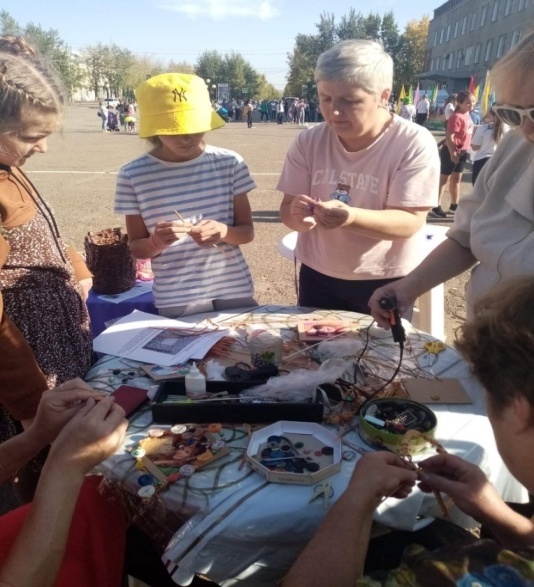 Клуб «Пегас» (БМЦБ)На базе БМЦБ продолжают работу клубы «Пегас» и «Добрые встречи». Работа ведется с социально-незащищенными слоями населения. За год было проведено 14 мероприятий, на которых присутствовало- 262 человека, 1 мероприятие – онлайн (3651 просмотр).- вечер-портрет «Лесной богатырь» (к 190-летию со дня рождения художника И.И. Шишкина). Участникам мероприятия было предложено совершить виртуальное путешествие в мир удивительной красоты, выраженной в его картинах: «Утро в сосновом лесу», «Рожь», «Зима», «Сосновый бор», «Корабельная роща» и другими работами художника.- музыкальная гостиная «Красота окружающего мира в романсах С.В. Рахманинова» (к 150-летию со дня рождения). В ходе мероприятия звучала музыка и романсы, с участниками была проведена музыкальная и познавательная игра «С миру по нотке», где участникам нужно было вспомнить слова, в состав которых входят слоги - ноты!Большой популярностью среди населения с. Хада-Булак пользуется Библиотечный киноклуб «Продолжение следует…». Киносеансы проходили 2 раза в месяц. Условно фильмы разделили на рубрики и жителям села были предложены: «Мировой бестселлер на экране», «Классика на новый лад», «Нестареющая классика». По окончании фильмов проходило обсуждение просмотренного.Кружок пластилиновой аппликации «Пластилиновая ворона» работает в библиотеке с. Соловьевск в течение нескольких лет – на занятиях кружка дети «мастерят» поделки из пластилина. Для жителей села были подготовлены буклеты «Рекомендации и советы в работе по технике «ПЛАСТИЛИНОГРАФИЯ» и брошюрки «Пластилиновые секреты. Полезные советы о лепке для детей 2-3 лет и их родителей». 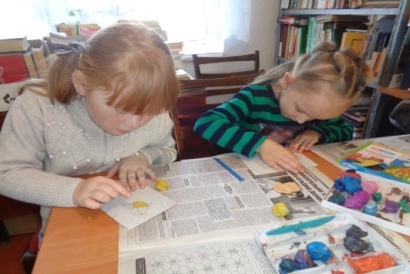 6.7. Обслуживание удаленных пользователей. Создание виртуального читального зала, виртуальных выставок Обслуживание удалённых пользователей осуществлялось посредством внестационарного обслуживания (37 передвижек), электронной почты, запросов пользователей по телефону. Число обращений к сайту библиотеки удалённых пользователей в отчетном году составило 6 258.6.8. Библиотечное обслуживание детей (кратко)Библиотеки района активно работают над продвижением чтения среди детей и юношества – это направление является приоритетным в работе. Постоянно изучаются новации, опыт работы других библиотек, библиотекари стараются внедрять и использовать его в своей деятельности. Особенно важна массовая работа, цель которой – показать ребятам прелесть чтения, сделать его незаменимой потребностью.Библиотеки используют новые формы и выходят за рамки своего помещения: на улицу и детские площадки, в школу и детские сады. Проводятся различные акции, конкурсы, праздники, которые создают вокруг книги атмосферу радости и позитивного общения. «Библионеделька или нескучные каникулы» под таким названием проходила Неделя детской и юношеской книги в ЦДБ:В «Праздничный Понедельник» в гости к ребятам пришли Читайка и герои мультфильма «Барбоскины» - Роза и Дружок, вместе с которыми участники литературного праздника «Веселые приключения в стране Чтения» совершили путешествие в страну Чтения. Также состоялось награждение победителей традиционного конкурса «Лучший читатель – 2021».В «Детективный вторник» всех юных «сыщиков» ждал увлекательный квест «Сыщики идут по следу». Участники проходили обучение в Школе агентов, составляли фотороботы книжных «преступников», отыскивали вещественные улики, расшифровывали тайные послания, распознавали «яды», решали логические задачи. В заключение игры команды собрали из букв, полученных на этапах игры, слово «справедливость».  В «Фольклорную Среду» проходил фольклорный праздник «Чудесный короб» с участием детского кружка «Сударушка» под руководством Луговской В. Е., учителя начальных классов, МОУ СОШ № 15. В конце праздника состоялось награждение победителей районного литературно-художественного конкурса «Пословица недаром молвится». Для всех желающих работала фотозона «Весёлые матрёшки». В «Юбилейный Четверг», посвященный 140-летию со дня рождения К.И. Чуковского, гостями библиотеки были воспитанники детских садов «Улыбка», «Колобок», «Сказка». Они совершили литературное путешествие в «Страну Чукоколла» по сказкам автора. Состоялось подведение итогов городского творческого конкурса рисунков «Парад любимых героев» среди дошкольников. Все участники и победители получили свои награды.В «Сказочную Пятницу» ребята совершили сказочное путешествие «Раз, два, три! В мир сказок попади!». В «Нескучную Субботу» прошла конкурсно-игровая программа "Нескучайка", а также детям была предоставлена возможность поучаствовать в book-селфи «Мой портрет с любимой книгой». Каждую субботу работает клуб «Литературный кинозал» (ЦДБ). Основные задачи которого помочь юным читателям лучше узнать детскую литературу через воплощенные в кино и мультфильмах образы, осознавать собственное восприятие художественного произведения.В течение всего года в модельной библиотеке с. Хада-Булак работа велась по проекту «Читайка». Для детей 1-4 классов проходило знакомство с произведениями новой литературы детских писателей, с художниками-иллюстраторами детских книг; знакомство с особенностями сказок разных народов, их оформление; показ в мини-кинозале мультфильмов по сказкам. На протяжении 2022 года с ними проводились библиотечные уроки: «Путешествие по стране Словарей», «Они знают всё: твои первые энциклопедии, словари, справочники».В рамках реализации проекта «Хада-Булак – село моего детства» (для детей младшего и среднего школьного возраста) были проведены:- Квест «Путешествие по улицам села, или что в имени моем». Ребята совершили увлекательное путешествие по улицам села. Библиотекарь рассказала, почему так названы улицы села, познакомились с интересными домами. Более подробно остановились на биографии Медведева П., в честь которого названа одна из улиц. С помощью краеведческой литературы узнали значение названия села, и как оно переводится;- Вечер доброго общения «Мне по сердцу маленькая Родина, мне по сердцу мой любимый край». Ребята узнали о своей маленькой Родине, об удивительной природе нашего села, рассказали о своих любимых местах.В с. Соловьевск совместно с СДК 1 июня прошла конкурсная программа «Детектив шоу», с участием команд «Мисс Марпл» и «Шерлок Холмс». Ребята подбирали одинаковые отпечатки рук, вживались в образ преступника, изображая его по описанию, определяли, какие напитки в стаканчиках, не пробуя их, разыскивали преступника по описанию и по уликам, проверяли свою сообразительность и быстроту реакции. Для зрителей проводились игры на внимательность. После определения победителей (команда «Мисс Марпл») всем присутствующим была прорекламирована выставка «Детектив идёт по следу», оформленная в библиотеке. Веселый квест «А пока…, пока…, по камушкам» был проведен в Детской библиотеке № 3: дети находили записки, спрятанные под камушком, в записке веселые задания и загадки на разные темы.В парке «Шахтер» Детская библиотека № 4 организовывала игровую программу «Отдыхать - веселое время!», «Лето в самом разгаре!». «Мы рисуем лето!». Детям были предложены книги для летнего чтения на площадках, для волейбола, футбола, на качелях. А также для младшего возраста были представлены детские журналы. Многие дети не были записаны в библиотеку, поэтому изъявили желание записаться и взять книги на лето.На площадке с. Чиндант была проведена игровая программа «Водные старты». Ребята соревновались в разных конкурсах: «В гостях у водяного» (ребята отвечали на вопросы о воде, ее обитателях); «Емеля» (ребята носили воду в ведре на коромыслах); «Официанты»; «Водопад» и т.д. Затем все рисовали рисунки о подводном мире.Библиотекарь с. Цаган-Олуй для детей провела познавательно-игровую программу «Скоро в школу». Дети окунулись в мир предстоящей школьной жизни. Для этого им пришлось отгадывать загадки о школе, участвовать в веселых играх и конкурсах. В конце мероприятия было организовано чаепитие.6.9. Библиотечное обслуживание молодежи В 2022 году в библиотеках Борзинского района зарегистрировано 3669 пользователей - молодежи. В течение года было выдано 64005 экземпляров документов. Число посещений составило 25293 чел. (в т.ч. на массовых мероприятиях – 12506).Данная категория пользователей в 2022 году приняла активное участие в следующих мероприятиях:- Всероссийская акция «БИБЛИОНОЧЬ-2022»;- Просветительская акция «Всероссийский исторический кроссворд-2022»;- Краевой фестиваль «Волшебные двери»;-Региональная акция «ZемлягероеV»;-Марафон стихов о войне «Победный май!» и др.Более подробно работа с молодежью отражена по направлениям в разделе 6.3 Культурно-просветительская деятельность.6.10. Приграничное сотрудничествоБиблиотекарь с. Соловьевск в рамках ежегодного праздника «Дерево дружбы» побывала в Монголии (в составе делегации). В группе Соловьевской сельской библиотеки в соцсетях Нина Владимировна выложила цикл фоторепортажей с хештегом #Путевые_заметки: - Дружественная Монголия;- Коллеги-библиотекари;- Монголия спортивная;- Школа и школьники;- Дошкольное воспитание;- Монголия, устремлённая в будущее.6.11. Библиотечное обслуживание людей с ограниченными возможностями и социально-незащищенными группами населения Библиотеки района стараются сделать все зависящее для социальной адаптации этих групп населения. Лица пожилого возраста, инвалиды находятся на приоритетном обслуживании. Основные направления деятельности с данной категорией людей - информационное обслуживание и организация досуга.БМЦБ продолжает работу по выдаче тифлолитературы для слабовидящих и незрячих людей. Регулярно производится обмен флеш-карт для этой категории людей. Центр общественного доступа к информационным ресурсам работает с сайтом «Онлайн библиотека аудиокниг», где сайт предоставляет возможность скачивать книги для незрячих пользователей, в этом году было скачано 1356 книг.Сотрудники Центральной библиотеки продолжают вести сотрудничество с ГАУСО «ШРЦ ТОПАЗ» и ГАУСО Хадабулакским психоневрологическим домом-интернатом. В рамках клуба компьютерной и цифровой грамотности «Бабушка&Дедушка + мышка» (с. Х.-Булак) в отчетном году были организованы бесплатные компьютерные курсы для пенсионеров. Участники изучали устройство компьютера, учились работать с мышкой, клавиатурой (домашним заданием было – выучить расположение алфавита на ней), включать и выключать компьютер. В дальнейшем продолжится работа по:- созданию электронной почты и работы с ней;- формированию навыков работы с поисковыми системами в Интернете, общения в социальных сетях;- самостоятельному использованию ресурсов портала государственных услуг (https://www.gosuslugi.ru/): регистрация и разбор его базового функционала, а также работа с правовыми программами «Консультант+» и «Гарант»).В городской библиотеке № 3 работает клуб «Ветеран», который был организован в 2017 году. В состав клуба входят 13 человек - это женщины разного возраста проживающие в посёлке и принимающие участие в жизни библиотеки. Ими были организованы две благотворительные ярмарки «Велик народ, когда народ единый!» под девизом: «Своих не бросаем!» в поддержку участников СВО. В ярмарке приняли участие шерловогорские рукодельницы, кондитеры, мастера и просто неравнодушные люди, которые предоставили свои изделия для продажи. На открытии прозвучали патриотические песни и стихи в исполнении взрослых и детей. Ярмарка пестрила своим разнообразием: пирожки, булочки, торты, пироги, печенье, пончики, варенье, соленья и т.д., а также вязаные прихватки, салфетки, подставки, носки и многое другое. Присутствовало 78 человек. Собрано – 22 202 руб.С клубом «Ветеран» библиотекарь Былкова М.Ю. также провела в отчетном году:- литературный час «Родная природа в музыке С. В. Рахманинова»;- вечер-путешествие в историю родного посёлка «Мой край родной, моя история живая»;- акция «Чистый двор» - по пути раздавали обращения участников акции, памятки. Самых активных участников акции организаторы  поблагодарили и вручили благодарности.К Всемирному дню здоровья библиотекарем с. Соловьевск ежегодно проводится акция «Будьте здоровы» - обход жителей села (70+), поздравляя с Благовещеньем и днём здоровья, вручая листовки «Луковая шелуха для здоровья неплоха».Библиотекарь с. Шоноктуй прошла по селу с адресным поздравлением «Пора золотая» (41 человек) - каждого поздравили с Днем пожилого человека, подарили открытки с пожеланиями.Почти все библиотекари района занимаются книгоношеством: обслуживают пенсионеров, инвалидов своего села.6.12. Изучались ли интересы пользователей с целью предоставления информационных и библиотечных услуг населению В ЦДБ проведено социологическое исследование - анкета одного вопроса «Твоя библиотека в будущем», в котором приняли участие 57 респондентов.Самыми популярными ответами стали:- детская комната или уголок – 49%;- места для чтения и отдыха, кафе – 8%;- роботы в библиотеке – 3%;- большая, светлая, комфортная, уютная, современная, в отдельном здании - 15%;- полностью автоматизированная – 25%.Итоги исследования подтверждают, что библиотеке необходимо решать задачи в следующих направлениях:- обновление интерьера и оборудования; создание современного дизайна;- комплектование фондов: обновление книжного фонда и периодики;- внедрение новых технологий во все сферы деятельности;- работа в социальных сетях в целях рекламы и привлечения новых пользователей.Данные анкеты использованы при разработке проекта «Коворкинг-зона в библиотечном пространстве».6.13. Общая характеристика читательской аудиториисоциально-демографическая структура за 2022 г.По сравнению с 2021 годом видно, что число зарегистрированных пользователей увеличилось на 3984 человека. По возрастной категории цифры таковы: с 15 по 35 лет пошло понижение на 1007 чел., с 36 по 55 лет уменьшение на 1657 чел., старше 55 лет тоже уменьшилось на 901 чел.6.14. Продвижение библиотек и библиотечных услугНа свои мероприятия библиотеки приглашают пользователей с помощью объявлений, афиш, в своих группах в соцсетях и мессенджерах, а также при личном общении. Поддерживают связь с районной газетой «Даурская новь».Публикации в СМИВ отчетном году были подготовлены и размещены следующие материалы:О библиотеках района1. Лопатина, Л., Бакшеева, О. Экскурсия в библиотеку /Л. Лопатина, О. Бакшеева //Даурская новь. – 2022. – 05  апреля  (№ 27).–С. 5. (экскурсия в ЦДБ)2.  Баженова, Е.Экскурсия в Книжкин дом /Е. Баженова //Даурская новь. – 2022. – 26  апреля  (№ 33). – С. 5.(экскурсия в ЦДБ)3. Чернюк, Л. Интернет и её величество Книга /Л. Чернюк //Даурская новь. – 2022. – 29  апреля  (№ 34). – С. 4-5.(о библиотеке с. Хада-Булак)4. Библиотеки нам нужны //Даурская новь. – 2022. – 12 июля (№ 55). – С. 1.(о библиотеках поселка Шерловая Гора)Библиотекари о своей работеБМЦБ1.Валеева, Г. Библиотечная панорама /Г. Валеева //Даурская новь.– 2022. – 29 марта (№ 25). – С. 5.2. Валеева, Г. Библиопрофи в «Своей игре» /Г. Валеева //Даурская новь. – 2022. – 07 июня  (№ 45). – С. 5.3. Семенко, О. Вспоминая Пушкина /О. Семенко //Даурская новь.-2022.-10 июня (№46). – С.8.4. Кузнецова, Е. Край мой, что сердцу дорог /Е. Кузнецова //Даурская новь. – 2022. – 04 октября (№ 79). – С. 5.5. Валеева, Г. Знать и интересоваться /Г. Валеева //Даурская новь. – 2022. – 01 ноября  (№ 87). – С. 7.ЦДБ1. Положение районного творческого конкурса «Пословица недаром молвится»// Даурская новь.– 2022. -22 февраля (№ 15). - С.9.2. Лоншакова, Т. «Более двухсот произведений – для детей» - к 120-летию со дня рождения Е. Пермяка /Т. Лоншакова //Даурская новь. – 2022. -28 октября (№ 86). – С.5.3. Лоншакова, Т. Осенняя неделя без портфеля /Т. Лоншакова //Даурская новь. – 2022.-22 ноября № (93). – С. 7.Библиотеки-филиалы1.Былкова, М. Осторожно – бродячие собаки! /М. Былкова//Даурская новь. – 2022. - 08 февраля (№ 11). – С.1.2. Рогалева, С. Здесь чудеса, здесь книжек много /С. Рогалева //Даурская новь. – 2022. – 12 апреля  (№ 29). – С. 5.3. Агеева, Н. Мир увлечённых людей /Н. Агеева //Даурская новь. – 2022. – 20 мая (№ 40). – С. 2.4. Бородина, А. О войне - стихами /А. Бородина //Даурская новь. – 2022. – 07 июня (№ 45). – С. 8.5. Агеева, Н. История народа – в истории семьи /Н. Агеева //Даурская новь. – 2022. – 28 октября (№ 86). – С. 3.6. Агеева, Н. Мы, забайкальцы, добры и человечны /Н. Агеева //Даурская новь. – 2022. – 25 ноября (№ 94). – С. 5.Издательская продукция малой формыБМЦБ:Буклеты:- «Мой первый бюджетный план»;- «Не всё в этой жизни стоит попробовать»;- «Человек должен быть готов ко всему»;- «Пушкинская карта»;- «Международный день защиты персональных данных»;- «В память Афганистана».Закладки:- «Пушкинская карта»;- «Этот мир лучше без наркотиков»;- «Молодежный клуб Free - time»;- «Национальная электронная библиотека “НЭБ”»;- «Каждый курильщик электронных устройств обязан знать…»;Стихи в кармане «Я с книгой открываю мир».Закладкик юбилейным датам:- Б.А.Ахмадуллина – 85 лет со дня рождения;- И.В.Северянин – 135 лет со дня рождения;- К.Г.Паустовский – 130 лет со дня рождения;- К.А.Федин– 130 лет со дня рождения. ЦДББуклеты:- «Сказки матушки Гусыни» Ш. Перро»;- «Библионеделька, или нескучные каникулы» (к Неделе детской книги);- «Солнечные встречи с книгой» (программа летних чтений);- «Осенняя неделя без портфеля» (осенние каникулы);- «Как у наших, у ворот» («Библиосумерки-2022»).с. Хада-Булак:Листовки:- «Всё о Пушкинской карте»;- «Национальная электронная библиотека “НЭБ”»;- «Приглашаем в библиотеку» (в рамках акции «Бегущая книга»).Буклеты:- «Приглашаем в модельную библиотеку».Закладки:«Лучшие книги о ВОВ для детей».с. Соловьевск:Листовки:- «Юные герои войны».Буклеты:- «Соловьевская сельская библиотека приглашает»;- «Масленица – время блинов»;- «Энергетики: пить или не пить…»;- Луковаяшелухадля здоровьянеплоха(народные советы)».Буклеты серии «Стихи в кармане»:- «На страже Родины»;- «Пусть осень жизни будет золотой»;- «Забайкалья красота земная».Буклеты-раскраски для детей дошкольного и младшего школьного возраста:- «38 попугаев»;- «В гостях у сказки»;- «Сказки Дедушки Корнея»;- «Что за прелесть эти сказки»;Закладки:- «Наркотикам – нет!»;- «Старый Новый год».6.15. Краткие выводы по разделу. Влияние читательской аудитории на организацию и развитие библиотечного обслуживанияВ культурно-просветительской деятельности преобладали интерактивные мероприятия, которые получили дальнейшее развитие в социальных сетях. Приоритетными направлениями деятельности библиотек района в 2022 г. стали:  - Участие во всероссийских и краевых конкурсах;- Работа библиотек в рамках Года празднования народного искусства и нематериального культурного наследия;- Создание в БМЦБ молодежного клуба «Free - time»;- Работа библиотек с проектами.ФИО заведующего отделом обслуживания читателей МЦРБ (ЦГБ), структура отдела обслуживания читателей МЦРБ (абонемент, читальный зал), сколько сотрудников работает.На конец отчетного года в штате - 3 сотрудника:- Кузнецова Елена Александровна – заведующая отделом обслуживания читателей;- Маленьких Елена Ивановна – библиотекарь абонемента;- Семенко Оксана Валерьевна – библиотекарь читального зала.7. Справочно-библиографическое, информационное и социально-правовое обслуживание пользователей7.1. Организация и ведение библиографического СБА (каталоги отражаются в разделе 5 «Электронные и сетевые ресурсы»)7.1.1. Общий состав справочно-библиографических картотек, включая электронные (кроме ЭКСК)Краткий анализ по библиотекам района:СКС есть у 11 библиотек, но, к сожалению, наполнением этих картотек в 2022 году занимались только 3 библиотеки. Тематические картотеки присутствуют у 9 библиотек, наполнялись в отчетном году только в с. Соловьевск (221 карточка). Электронные картотеки: БМЦБ – «Общая периодика» - 526 записей (последнее наполнение было в 2019 г., в настоящее время не ведется – нет библиографа).  Данная электронная картотека используется при проведении практических занятий для студентов БМУ.В разрезе 2020-2022 года по традиционным (карточные) картотекам: СКС в 2020 г.  было влито 35 карточек, в 2021 г. – 86, в 2022 г. – 148; тематические картотеки в 2020 г. было влито 38 карточек, в 2021 г. – 64, в 2022 г. – 21.7.1.2. Справочно-библиографический фонд (общая численность)Справочно-библиографический фонд в 2022 году пополнялся в 14 библиотеках в количестве 196 экземпляров - это больше, чем в 2020 г. (+74), но меньше 2021 г. (- 205), т.к. в 2021 г. большое количество поступления справочной литературы пришлось на модельную библиотеку. В 2020 году справочный фонд составил – 8589 экземпляров; в 2021 г. – 8978; в 2022 г. - 9204.В библиотеках района ведутся тематические папки-накопители (преимущественно краеведческого содержания). Но количество папок-накопителей уменьшилось по сравнению с 2021 годом на 81 единицу. Причину уменьшения папок библиотекари называют - не пользуются спросом.7.2. Справочно-библиографическое обслуживаниеКраткий анализ по библиотекам района:В 2022 году количество выполненных справок уменьшилось на 20 справок по сравнению с 2021 г., но пошло увеличение в отношении 2019 г. на 2001. В 2020 году выполнено 1548; в 2021 – 3569, в 2022 – 3549.По типам справки разделились следующим образом: тематические - 35,2%; адресно-библиотечные – 50%; уточняющие –3,35%; фактографические– 4,25 %. По темам запросов: гуманитарные науки – 19%; естественные науки – 12%; техника – 4%; искусство – 2,3%; художественная литература –55%.Источниками выполнения справок являются как традиционные каталоги и картотеки, так СБФ и ресурсы Интернет, в БМЦБ – «Консультант+». Консультаций в 2022 году было выполнено 253, что на 472 консультацию меньше чем в 2021 г. и на 121 меньше  2020 г. Причину сложно назвать, возможно, библиотекари не всегда учитывают (забывают).Проблемы выполнения справок остаются прежними: отсутствие новых справочных изданий, отсутствие периодических изданий, отсутствие доступа к сети Интернет в некоторых библиотеках-филиалах.Тетрадь выполненных справок ведут все библиотеки-филиалы. Архив выполненных справок только в БМЦБ (с 2004 г.). В 2022 г. в архив включено 3 справки – «Железнодорожные катастрофы последних 5-ти лет», «Великие математики», «Флоренс Найнтингейл». Количество включенных источников – 25 экз. книг, статьи из журналов.7.3. Информационное обслуживание различных категорий пользователей за 2022 г.Краткий анализ по библиотекам района:- индивидуальное информирование – в отчетном году число индивидуальных абонентов уменьшилось на 12 человек в сравнении с 2021 г. и за – 30 человек к 2020 г. Поступление новой литературы происходило в 2022 году, но в основном это художественная литература.- групповое информационное обслуживание – по БМЦБ проводилось в форме обзоров профессиональной периодики для библиотекарей филиалов, в селах Биликтуй и Х.-Булак библиотекари информировали учителей школ.- массовое информирование – в сравнении с 2021 годом увеличилось на 19 – все библиотеки оформляли книжные выставки новых поступлений, проводили обзоры новинок, БМЦБ и модельная библиотека (с. Х.-Булак) информировали о новых поступлениях через сайт БМЦБ. В отчетном году число обслуженных пользователей составило 1569 человек, что на 909 человек больше, чем в 2021 г.Библиотекари сельских филиалов нуждаются в новой справочной и отраслевой литературе, т.к. эти фонды устарели, что отражается на работе.7.4. Развитие системы СБО с использованием ИКТВ 2022 году через «Форму обратной связи» (на сайте БМЦБ) обращений и электронной доставки документов не было. В отчетном году при помощи интернета выполнено 172 справки, «Консультант+» - 20 справок.7.5. Организация МБА и внутрисистемный книгообмен (ВСО)Краткий анализ по библиотекам района:БМЦБ получает почтой тифлолитературу из ГУК СБСН Забайкальского края (выдано - 1493). Также в онлайн-библиотеке «Логос» в 2022 г. было скачано 1356 аудиокниг (3 пользователя - слабовидящие).7.6. Формирование информационной культуры пользователей (ББЗ)Среди интересных мероприятий по формированию информационной культуры пользователей можно назвать библиотечный урок «Все обо всем» (ЦДБ) для учащихся 3 класса МОУ СОШ № 15. На уроке ребята познакомились со справочными изданиями, имеющимися в библиотеке. Библиотекарь рассказала об энциклопедиях, справочниках, словарях и о способах поиска в них нужного материала с использованием иллюстративного материала. Большое внимание было уделено словарям, которые необходимы каждому грамотному человеку. Это толковые словари, орфографические, орфоэпические, фразеологические, и словари иностранных слов. Все они были представлены ученикам, и ребята даже поработали с ними, выполняя практические задания, находя либо значение слова, либо его правильное написание. Экскурсия «Знакомство с модельной библиотекой» прошла в с. Х.-Булак для гостей из Дома творчества г. Борзя. Библиотекари познакомили ребят с библиотекой, новыми книгами, в т.ч. и справочными изданиями. С интересом ребята пользовались виртуальными очками. Очень им понравилась «Книга Памяти села» и трехтомник «Книги Памяти Борзинскогорайона». В конце экскурсии ребятам была предложена викторина, с которой они успешно справились.7.7. Деятельность ПЦПИОсновные показатели деятельности ЦПИ отражены в Таблице 4 Приложения к Отчету.Технические ресурсы:4 ПКподключены к сети Интернет (из них 1 – к НЭБ), принтер – 2 (черно-белый и цветной), сканер, МФУ, ламинатор, брошюровщик.Фонд ЦОДкИР составляет:- программа «Консультант +» (обновляется ежедневно, статистика отправляется ежемесячно в офис К+). В отчетном году было выполнено 20 справок;- ежемесячно поступает «Бюллетень Консультант +»;- база данных «Официальные документы Забайкальского края» (ИРБИС64)  461 аналитическая запись;- «Ведомости муниципального района «Борзинский район»;- литература правового характера (учебники, учебные пособия).- из периодических изданий - журналы «Независимый библиотекарь и «Библиотека и закон».Правовому воспитанию молодежи нацелена значительная часть массовых мероприятий, проводимых Центром. В отчетном году были проведены следующие мероприятия:В МОУ «СОШ № 15» для учащихся 9-х классов была проведена мультимедийная беседа «А что мне за это будет?». На данном мероприятии были даны понятия об административной ответственности, мелком хулиганстве, незаконном приобретении, хранении и сбыте наркотических средств. Определена ответственность за потребление алкогольной продукции в местах, запрещенных ФЗ.Конкурс знатоков права «Мир моими глазами» (МОУ «СОШ № 15») состоял из туров под карточками разного цвета, что предполагало разгадывание кроссворда, ответы на вопросы, знание основных понятий права. Участникам были вручены медали «Знаток права».В ходе диспута «Мораль и аморальные поступки» (МОУ «СОШ № 15») были рассмотрены понятия «Моральные нормы и аморальные поступки». Приводились примеры, рассуждения по теме.Интеллектуальная игра «Финансовая компетентность» состояла из раундов (разминка, шифровка, викторина, «перестановка», «черный ящик», ребусы, блиц-опрос»). На мероприятии рассматривалось применение простых экономических терминов в обиходе, которые позволяют быть компетентным в финансовой грамотности. Ко Дню молодого избирателя в РФ для студентов БМУ была проведена интеллектуально-правовая игра «Популярно о выборах». Игра проводилась по «станциям». Студенты писали слова, связанные с понятием «выборы»; в блиц-опросе отвечали на вопросы по теме; в соответствии с принципами избирательного права определяли, какие принципы были нарушены в представленных ситуациях; по определениям и представленным частям слов составляли слова и определения по теме.Дискуссия «По законам справедливости» была посвящена тому, что в мире добрые дела должны быть вознаграждены, а злые – осуждены, заслуги рано или поздно – признаны, а преступления – наказаны. Были даны определения понятию «справедливость». На лепестках ромашки учащиеся писали свои справедливые поступки, высказывали свои мнения по притче о Соломоне и двух матерях, вместе определяли правила справедливости, «собирали» пословицы о справедливости. Студенты ГПОУ «КПТК» сделали вывод о том, что кто-то несправедливо обходился с кем-то, а кого-то обижали другие.Со студентами КПТК проведен тренинг «Как сэкономить свой бюджет». Главные вопросы мероприятия: «У меня есть мечта. С чего начать? Как учитывать доходы и расходы? Как приумножить свои деньги?» Студентам представлены советы, которые помогут сэкономить деньги. К проведению мероприятия был привлечен сотрудник Россельхоз банка. Студентам были даны ответы на все интересующие их вопросы. В конце мероприятия студентам были розданы буклеты «Мой первый бюджетный план».Совместно с представителем органов внутренних дел – инспектором ПДН Намсараевой М.К. проведено мероприятие – час правового просвещения «Социальные нормы и асоциальное поведение» (преступность, наркомания, алкоголизм). Главные вопросы мероприятия:- Каким образом курение, алкоголь, наркотики могут повлиять на жизнь человека?- К каким правонарушениям они могут привести? Студентам были представлены фотографии людей, принимавших психотропные вещества и последствия после приёма наркотиков (фото «до…» и «после…»).В рамках Всероссийского антинаркотического месячника на территории Забайкальского края, библиотекарем ЦОДкИРа проведены акции «Вместе против наркотиков. Цени свою жизнь» и «Не отнимай у себя завтра» с выходом на улицы города Борзя. Всем желающим были розданы закладки «Этот мир лучше без наркотиков».На мемориале воинской славы г. Борзя в период работы летнего читального зала проведено мероприятие «Виды наказаний, назначаемые несовершеннолетним», где была представлена информация о видах наказаний, таких как штраф, лишение права заниматься определенной деятельностью, обязательные  и исправительные работы, ограничение свободы, а также лишение свободы на определенный срок. Были определены условия назначения каждого наказания.В связи со случаем вандализма на кладбище г. Борзя (порча памятников участникам, погибшим в ходе СВО), в ходе акции «Молодежь в зоне риска» затронуты вопросы, касающиеся данного понятия и предусмотренные наказания за подобные действия. Ознакомление со ст. 214 УК РФ (вандализм). Участникам акции были розданы буклеты на тему.В рамках Недели правовых знаний были проведены:- в МОУ «СОШ № 42» пгт. Шерловая Гора с учащимися 8х-9х классов актуальный разговор «Умники и умницы». В ходе данного мероприятия подростки дали определение понятиям «закон, «законопослушный гражданин», «преступление, «наказание». Сначала предполагали, а затем и узнали, чем чревато отхождение от соблюдения законов;- для учащихся 9-10 классов мультимедийная беседа «Я – законопослушный гражданин», где ребята в командах распределяли правонарушения по возрасту, выбирали права и обязанности из списка, определяли проступки и преступления, в шуточных четверостишиях определяли вид правонарушения и последующее за ним наказание (с комментариями сотрудников библиотеки из УК РФ), зарабатывали дополнительные баллы, отвечая на правовые вопросы;- для учащихся МОУ «Вечерняя школа г. Борзя» час правового просвещения «Имею право», где подростки были ознакомлены с основными правами и свободами, изложенными в Декларации прав человека. Учащиеся в форме викторины отвечали на правовые вопросы, разгадывали правовой кроссворд, решали предложенные ситуации, используя основные положения Декларации и, кроме этого, рассмотрев ту или ситуацию в группе, представляли ее полную характеристику;- в МОУ «СОШ № 42» пгт. Шерловая Гора правовой турнир «Аукцион знатоков права». Учащиеся 8-9-х классов размышляли над вопросом: «Почему люди совершают преступления?», рассуждали о понятиях «правонарушение», «проступок» и «преступление», школьники пытались определить виды юридической ответственности в ситуациях, которые вполне могут иметь место быть в школьной жизни, говорили о своих правах и обязанностях…и, конечно же, о мерах воспитательного воздействия и мерах наказания, применяемых для подростков, совершивших противоправные действия;- час правового просвещения «Имею право» был проведен для 8-9х классов МОУ «СОШ № 47». Подростки были ознакомлены с основными правами и свободами, изложенными в Декларации прав человека, в форме викторины отвечали на правовые вопросы, разгадывали правовой кроссворд, решали предложенные ситуации, используя основные положения Декларации и, кроме этого, рассмотрев ту или ситуацию в группе, представляли ее полную характеристику;- размышление на тему «Образование: право или обязанность?». В ходе данного мероприятия учащиеся МОУ «СОШ № 47»узнали много интересной информации о своих правах в образовании, о том, как можно защитить свои права….В МОУ «СОШ № 42» для учащихся 7–9-х классов прошел цикл мероприятий, включающий:1. Мультимедийная беседа «По страницам Конвенции о правах ребенка». Из этой беседы учащиеся узнали о документе, который регламентирует права детей, об истории его создания и принятия, познакомились со структурой и некоторыми статьями из данного документа.2. Правовой диалог «Могут ли быть права без обязанностей?», в ходе которого учащиеся 9 класса размышляли над вопросом: прав и обязанностей, о том, каким может быть влияние общества на условия жизни детей и подростков, а также познакомились с некоторыми понятиями из Конвенции о правах ребенка.3. Час правового просвещения «Уроки права – уроки жизни». Дети разгадывали тематические анаграммы, отвечали на вопросы о своих обязанностях4. Правовая игра «Право – это не только права…». В ходе данного мероприятия учащиеся «измерили температуру своих прав школе» (проведено тестирование, дети отвечали на вопросы, используя шкалу ответов).В МОУ «СОШ № 42» для учащихся 7–8-х классов прошел цикл мероприятий, включающий:1. Час правового просвещения «Кто может меня защитить?». Дети знакомились со статьями Конвенции прав, отвечали на вопросы из викторины.2. «Международный день прав ребенка». 20 ноября – важная веха в становлении прав ребенка. Информация из истории создания, принципы Конвенции, цель и задачи.3. «Что я знаю о Конвенции о правах ребенка?». В ходе мероприятия ребята узнали много интересной информации о своих правах, о документе, который защищает их права, истории создания документа, принципах Конвенции.4. «Литературно-правовая викторина». Школьники разгадывали анаграммы, рассуждали об осуществлении и нарушении прав ребенка и человека на примерах литературных произведений.Также яркими и значимыми представлены следующие мероприятия:-информационно-просветительская беседа с элементами игры «Секреты выбора профессий»;-мультимедийная беседа «Профессии от А до Я»;- мультимедийная беседа «Вред и польза электронных сигарет»;- мультимедийный урок «Цени свою жизнь»;- урок-практикум«Как подростку накопить на мечту».- беседа «Я и закон»;- беседа «Трехцветный, гордый Отечества флаг»;- урок «Черный день Беслана»;- учебно-игровая программа «Знаю и защищаю свои права»;- антинаркотическая акция «Вред и польза вейпов»;- мультимедийная беседа «Профессии XXI века»;- классный час + презентация «Вред и польза электронных сигарет»;- беседа «Вредные привычки в жизни человека».Онлайн мероприятия:Экспресс-обзор «История выборов» - была отображена история становления выборов в России в разные периоды. Дано понятие об избирательной системе и избирательном праве.В ОК и ВК ко всемирному дню безопасного Интернета (12 февраля) представлен информационно-познавательный час «Безопасный Интернет». Рассказано о правилах безопасности и поведения в Интернете.15.02. в России и других бывших союзных республиках отмечается как государственный праздник День вывода войск из Афганистана. Война в Афганистане продолжалась почти десять лет (1979-1989 гг.). К этой дате представлен урок мужества «Афганистан: как это было…».С целью формирования системы знаний по избирательному праву проведен экспресс-обзор «История выборов».Ко Дню защиты прав потребителей представлен информационный час «Защита прав потребителей». Закон на защите потребителей (основные положения закона). Дано понятие «потребитель». Были определены основные права потребителей, а также список товаров, которые нельзя поменять в течение 14 дней. Кроме этого, подписчикам были предложены ребусы по теме.На онлайн - историческом экскурсе «Страна, что названа великой» представлена история возникновения самого молодого, но и самого торжественного праздника для РФ – Дня России.Кроме этого, в этот же день для пользователей ОК, ВК была представлена онлайн-викторина «Моя Россия». 26 июня отмечается Международный день борьбы с наркоманией. Пользователям ВК библиотекарями была предложена онлайн-информация к размышлению «Наркомания: правовой аспект проблемы». Было дано определение наркотиков, раскрыты опасности, связанные с употреблением наркотиков, их пагубное влияние на организм. Представлены аргументы и причины сказать «НЕТ» наркотикам.Пользователям социальных сетей ОК и ВК представлено виртуальное путешествие в историю «В единстве – сила!», приуроченное к Дню народного единства. Это самый молодой государственный праздник, хотя его история началась несколько веков назад, мероприятие рассказывает о «Смутном времени», о польских интервентах, которые пришли в Россию в непростое для нее время, о семибоярщине, и, конечно же, о том, кто такие К. Минин и Д. Пожарский. 7.8. Выпуск библиографической продукцииКраткий анализ:По форме выпуска библиографических пособий представлены: рекомендательные списки литературы, буклеты, листовки. Т.к. не у всех библиотек есть множительная техника, поэтому пособия выпускались не всеми библиотекарями. В 2022 году было выпущено 360 экз., что на 93 меньше, чем в 2021 году 7.9. Краткие выводы по разделуРабота в данном направлении ведется очень мало. Проблема еще создается из-за того, что меняются библиотекари в филиалах, без библиотечного образования, которым очень сложно работать в этом направлении, но практикумы проводятся, стараемся наладить СБР по филиалам. По БМЦБ есть острая необходимость в библиографе.7.10. Краткие данные ответственного за раздел по справочно-библиографической работе (СБР) в библиотекеНа данный момент ответственного за СБР нет.8. Краеведческая деятельность8.1. Массовая краеведческая деятельность (пропаганда краеведческих знаний, просвещение и популяризация краеведческих знаний)8.1.1. Реализация краеведческих проектов, программ, конкурсов, в том числе корпоративных- районный проект «Хронология мужества: летопись Великой Победы» – подробнее см. Формирование гражданско-патриотического воспитания- проекты краеведческого характера в модельной библиотеке с. Х.-Булак (см. раздел 13.2)Участвует ли библиотека в корпоративной программе по созданию Электронного краеведческого сводного каталога, если нет, то по какой причине. В данный момент участие по созданию ЭКСК не принимаем, т.к. нет сотрудника, который бы занимался этим (библиограф).8.1.2. Деятельность библиотек по тематическим направлениями формам культурно-просветительской работы по краеведениюВ 2022 году библиотеки Борзинского района приняли участие в следующих акциях, конкурсах:- международный конкурс детско-юношеского творчества «Многоликая Даурия» (с. Хада-Булак, с. Чиндант-2, с. Ключевское);- краевая ярмарка услуг по развитию детей  и молодежи «Волшебные двери» (БМЦБ, ЦДБ, с. Чиндант-2, с. Шоноктуй, с. Новоборзинское, с. Цаган-Олуй);- краевой конкурс «Забайкальские сказки в рисунках и декоративно-прикладном творчестве» (ДБ № 4). Тюменцева Арина получила диплом 3 степени за рисунок «Свадебный поезд» к роману В. Балябина «Голубая Аргунь». Репина Елена получила диплом участника за рисунок «Девочка - чуткость». Обе работы вошли в артбук «Забайкальские сказки в рисунках и декоративно-прикладном творчестве»;- краевой онлайн-конкурс чтецов «Капели звонкие стихов»(с. Соловьевск).На праздновании Дня работника культуры, Дня города главный библиотекарь Муратова Н.С. выступила со стихотворением местной писательницы Г. Лопатиной «Мой край родной».Сотрудники БМЦБ на страницах соц. сетей и сайта продолжают раскрывать краеведческий фонд с помощью цикла онлайн-выставок «Их судьбы связаны с Забайкальем»:- «М.Д. Бутин - предприниматель и меценат Забайкалья»; - «Строкой и памятью отмечено»- о выдающемся забайкальском краеведе Балабанове Викторе Фёдоровиче;- «Раскрываем краеведческий фонд: Ильин В.А.» - пользователям социальных сетей, был предложен рассказ о Владимире Анатольевиче Ильине, авторе нескольких изданий об истории и развитии города и района. Библиотекарем ГБ № 2 ко Дню образования Забайкальского края проведена викторина «Мой край отеческий, моя глубинка».Библиотекарь с. Кондуй провела беседу–диалог «Знаешь ли ты свое село?». Присутствующие узнали историю своего села, какие важные события происходили в деревне. Также был оформлен стенд «История нашего села», где имеется богатый материал и можно найти все ответы по истории села.В 2021 г. Агеева Нина Владимировна (с. Соловьевск) приняла участие в  краевом конкурсе историко-генеалогических работ «История народа в истории семьи», подготовила работы двух семей: Шваловой Г.Б. и Цыремпиловой Б.П. Итог конкурса: в 2022 г. вышла книга «История народа в истории семьи», в которую вошли и работы соловьёвцев. В библиотеке прошла презентация этой книги и вручена семьям-участникам.А в 2021 г. Нина Владимировна приняла участие в краевой акции-конкурсе «Литературный призыв #крайчитай», ею был представлен видеоролик о поэтессе С. Намсараевой. В январе 2022 года в краевой библиотеке им. А.С. Пушкина прошел вечер памяти забайкальской поэтессы С. Намсараевой, на котором был представлен видеоролик Соловьёвской сельской библиотеки «…взмах бабочки над цветком огня», посвящённый С. Намсараевой.В 2022 году впервые попробовала себя в роли фоторепортера. На странице Соловьевской сельской библиотеки в Одноклассниках прошел цикл фоторепортажей:- #Путевые_заметки. Летняя школа библиотекарей: •	Узон•	Прогулки по Чите. Кванториум.•	Прогулки по Чите. ЦГБ им. Чехова - #Путевые_заметки. Забайкальская осень 2022: •	Торжественное открытие праздника «Забайкальская осень»•	Граубинка принимает друзей.В каждой библиотеке действовали многочисленные книжные выставки: «Край, в котором я живу» (ЦДБ), «Мое Забайкалье» (ДБ № 3), «Забайкалье – наш дом» (ДБ № 4), «Это удивительное Забайкалье» (с. Шоноктуй), «Наш край родной - Забайкалье» (с. Кондуй), «Здесь родины моей начало» (с. Курунзулай), «Сагаалган - белый месяц» (с. Хада-Булак) и др.Издревле Забайкалье славилось своими традициями, праздниками, обычаями, обрядами... Значительная часть проведенных мероприятий в библиотеках была посвящена культурному наследию нашего края:- Познавательный час «История культурных народов Забайкальского края» (ЦДБ)- Фольклорные посиделки «Зима в Забайкалье» (ДБ № 3).- Час истории «Церковь Спаса Преображения» (с. Курунзулай)- Литературный час «Традиции, обряды, быт забайкальского казачества» по книгам К. Седых «Даурия» и В. Балябина «Забайкальцы» (с. Олдонда) - Книжная выставка «Традиции и обычаи бурят» (с. Чиндант-2)В рамках «Забайкальской осени-2022» для учащихся 8-9 классов школ города библиотекарь ЦДБ провела часы краеведения под названием «Наш край родной в стихах и прозе», который был посвящен самому дорогому – любви к родной земле. Вниманию учащихся было представлено видео «Моя малая родина», в котором демонстрировались красивейшие места родного края.Час краеведения «Родное слово» (ДБ № 3) был посвящен забайкальским диалектам. Диалекты как часть культуры народов края: определение и толкование слов забайкальских говоров по словарям, использование в повседневной жизни. Патриотический урок «Герой нашего времени» был посвящен подвигу Героя России Алдара Цыденжапова (с. Биликтуй). В библиотеке с. Чиндант-2 проходила беседа-обсуждение по книге «Слава Алдару».Постоянно в библиотеках ведется работа с краеведческой художественной литературой. К 70-летию забайкальской писательницы А.Г. Озорниной была оформлена книжная выставка «Писатель с озорнинкой». (ЦДБ).Поэтический час «Детский праздник» по произведениям Г. Граубина (с. Соловьевск).Утренник «Талант родного края» по произведениям Г. Граубина проходил в библиотеке с. Усть-Озерная.Буктрейлер по книге Е. Куренного «Громобой - перо» создала библиотекарь с. Соловьевск.Громкие чтения стихов Н. Ярославцева «Знакомьтесь, Николай Ярославцев» прошли в ДБ № 3.Громкие чтения и обсуждения бурятских сказок (с. Хада-Булак)Литературный час «Еще одно рождение «Слова…». Разговор о творчестве М. Вишнякова и его поэтическом переложении «Слова о полку Игореве» (с. Кондуй).8.1.3 Раскрытие и продвижение краеведческой информации8.2. Анализ формирования и использования фондов краеведческих документов и местных изданий.8.2.1. Краеведческий фонд (состав)8.2. 2. Анализ формирования и использования краеведческого фондаКраткий анализ раздела 8.2 по библиотекам района:В 2022 г. уменьшилось количество книговыдачи краеведческих изданий (2021 г. – 28792 экз., 2022 г. – 24941 экз.). Обращаемость краеведческого фонда составило – 1,9. 8.3. Система и формирование краеведческого СБА8.3.1. Краеведческие картотеки (карточные – их наличие и пополнение)8.3.2. Краеведческие электронные базы данных(БД). Наличие собственных баз данных, из них доступных в Интернете8.3.3. Работа в краевом корпоративном проекте «Электронный краеведческий сводный каталог Забайкальского края»  (ЭКСКЗК)Работа МЦБ с базами данных  ЭКСК ЗК (в ИРБИСе – БД «Краеведение»)Краткий анализ:К сожалению, СБА в библиотеках района ведется на низком уровне, причина – по БМЦБ нет библиографа, по сельским филиалам – нет поступления периодических изданий краеведческого характера, а в некоторых библиотеках – библиотекари не понимают эту работу.8.4. Краеведческое справочно-библиографическое обслуживание (СБО)Краткий анализ по библиотекам района:В отчетном году увеличилось количество краеведческих запросов по сравнению с 2021 годом на 27 запросов, виртуальных запросов стало на 1 меньше.Краеведческие каталоги и картотеки пополнялись не всеми библиотеками, только ЦДБ, с. Соловьевск и Х.-Булак, но тем не менее в 2022 г. в СКС больше влито карточек 74 экз. (2021 г. – 67 карточек). архив выполненных краеведческих справок, в т.ч. в эл. виде (кол-во наименований, подготовленных за год/в них кол-во источников). Его ведение обязательно, если не ведется, то по какой причине; архив есть только в БМЦБ, но в отчетном году не пополнялся8.5. Выпуск библиографической краеведческой продукцииКраткий анализ: Краеведческой продукции выпускается очень маленькое количество, связано это с тем, что не во всех библиотеках есть технические возможности.В планах в рамках Школы начинающего библиотекаря рассказать, показать и научить работать в этом направлении.8.6. Наличие любительских объединений, кружков краеведческого направленияКраткий анализ по библиотекам района:Кружок «Юный краевед» ведется на базе модельной библиотеки с. Х.-Булак. В отчетном году с членами кружка было проведено 8 мероприятий, что на 7 больше, чем в 2021 году.Указать ФИО известных краеведов района, работающих с библиотекой в рамках объединений или других проектов.Маркова Нина Николаевна (с. Х.-Булак) на протяжении нескольких лет ведет переписку с Рыбиным Владимиром Викторовичем – сотрудником музея с. Кулусутай, с Малаховым Михаилом Трофимовичем – краеведом-любителем из г. Борзя, с Апрелковым Виталием Юрьевичем – краеведом из Акши, с Жеребцовым Геннадием Александровичем – краеведом из г. Чита.8.7. Наличие или создание в библиотеках историко-краеведческих и литературных мини-музеев, краеведческих и этнографических комнат, уголков и пр.8.8. Краткие выводы по разделуКраеведение – одно из приоритетных направлений работы библиотек. В основе работы любой библиотеки по краеведению лежит формирование краеведческого фонда. От его состава, качества и полноты в большей степени зависит постановка всей краеведческой работы. Во всех библиотеках Борзинского района краеведческие фонды выделены на отдельных стеллажах. Пополнение происходит за счет поступления литературы, а также материалов, полученных в результате поисково-исследовательской работы библиотекарей. Эти материалы обрабатываются, систематизируются и оформляются в тематические папки и альбомы. Надо отметить, что эта информация активно используется при проведении массовых мероприятий, выставок, в информационной работе.В 2022 году продолжался сбор материалов по истории своей местности, их оформление в альбомы, папки, пресс-досье и т.д.8.9. Краткие данные ответственного за раздел по краеведческой деятельности: Ф.И.О библиографа или другого сотрудника, образование, стаж библиотечныйОтветственного сотрудника нет.9. Автоматизация библиотечных процессов9.1. Состояние компьютерного парка муниципальных библиотек9.2. Наличие локальной вычислительной сети и высокоскоростных линий доступа в Интернет9.3. Анализ состояния автоматизации библиотечных процессов и их финансированияИз 22 библиотек Борзинского района 14 библиотек имеют доступ к Интернет. В библиотеках сёл Ц.-Олуй, У.-Озерная, Шоноктуй, Хада-Булак и ДБ № 4 поменяли провайдера. Библиотеки с. Акурай и Южное были подключены к интернету как СЗО, в связи с истечением срока договора, условия другого провайдера не подходят из за высокой оплаты интернет-трафика, в настоящий момент в данных библиотеках Интернета нет.9.4. Указать поселения, в которых нет сотовой и телефонной связиСотовая и телефонная связь есть во всех селах, но в некоторых сельских поселениях (с. Ключевское, с. Олдонда) она не везде.9.5. Общие выводы о проблемах и перспективах технического развития муниципальных библиотек в области внедрения информационных систем в работу с пользователями и улучшения внутренних технологических процессовКоличество компьютеров, в том числе и для пользователей, остался на уровне 2021 года и нет финансов, чтобы приобрести хотя бы в БМЦБ компьютеры, т.к. техника (множительная в том числе) устаревает и ей требуется ремонт. В шести библиотеках района нет вообще никакой техники. По-прежнему необходимо:- обновление устаревшего технического оснащения библиотек района;- приобретение новых компьютеров с лицензионным программным обеспечением;- подключение библиотек к Интернет;- обучение библиотекарей до уровня профессионального пользователя, в том числе на основе дистанционных форм обучения.10. Организационно-методическая деятельность10.1. Характеристика системы методического сопровождения деятельности муниципальных библиотекМетодико-библиографический отдел организован в январе 2015 года. В своей деятельности отдел руководствуется Уставом МУК БМЦБ, «Положением о работе методико-библиографического отдела МУК «БМЦБ», приказами и распоряжениями директора библиотеки.Договоры на оказание методической помощи другим организациям не заключались. Методические консультации даются представителям других библиотек, организаций, оказывающих библиотечные услуги по факту обращения, бесплатно.  10.2. Виды и формы методических услуг/работ, выполненных ЦБ по муниципальному заданиюВ отчетном году были подготовлены следующие информационные и аналитические материалы в печатном и электронном виде (перечислены не все):- План работы методического отдела на 2023 год;- План мероприятий по исполнению Послания Губернатора Забайкальскогокрая А.М. Осипова Законодательному Собранию Забайкальского края;- Отчет МУК БМЦБ за полугодие 2022 г. (ЗКУНБ);- Годовой информационно-аналитический отчет МУК БМЦБ за 2022 год (в комитет культуры);- Паспорт культуры МУК БМЦБ за 1, 2, 3 кв. (в комитет культуры);- Отчет о проведенных мероприятиях к разным датам: 9 мая, День солидарности и т.д. (в комитет культуры);- Информация о работе учреждений культуры по организации и вовлечении несовершеннолетних, в том числе детей, состоящих на различных видах учета и детей «группы риска» (в комитет культуры);- Данные для составления паспорта социально-экономического развития (в комитет экономики г. Борзя);- мониторинг кадровой потребности (ЗКУНБ);- ежемесячно ведется мониторинг плана мероприятий («дорожная карта»), направленный на достижения ключевых показателей нац. проекта «Культура»;- еженедельно ведется мониторинг показателей посещения и количество массовых мероприятий по библиотекам района.10.3. Характеристика обучающих мероприятий в районе за 2022 г.11 марта 2022 года был проведен районный семинар «Библиотечная панорама: подводим итоги 2021 года». С приветственным словом выступила директор библиотеки Н.В Шураева. В своём выступлении она представила новых сотрудников, выделила основные направления работы на предстоящий год, подвела итоги двух районных конкурсов творческих работ среди библиотекарей «Александр Невский: сквозь память столетий» и «Ф.М. Достоевский. Портрет на фоне времени».Заведующая методико-библиографическим отделом Г.В. Валеева подвела итоги работы библиотек в 2021 году. Уделив особое внимание анализу статистических показателей и аналитических отчетов, она отметила успехи и достижения в работе коллектива, указала на недочеты, которые требуют особого внимания в текущем году.Продолжила семинар Р.А. Живелюк с анализом работы с детьми за 2021 год. Главный библиотекарь ЦДБ Муратова Н.С. выступила с докладом «Нетрадиционные книжные выставки в практику сельских библиотек», а Н.Н. Маркова поделилась первыми итогами работы модельной библиотеки с. Хада-Булак.С федеральной субсидией как источником финансирования при обновлении фондов документов ознакомила присутствующих заведующая отделом комплектования М.В. Щербакова. Затем прошел практический час «Учет книговыдачи в дневниках работы», в ходе которого были даны методические рекомендации правильного ведения статистического учета.В отчетном году практикум прошли вновь принятые библиотекари в рамках Школы начинающего библиотекаря: с. Биликтуй, с. Курунзулай, с. Южное, ГБ № 1 (пгт. Ш. Гора), ГБ № 2.В рамках самообразования библиотекари БМЦБ, ЦДБ, с. Соловьевск, с. Кондуй, с. Х.-Булак прослушали вебинары и внедряют в свою работу практики библиотек РФ:вебинары PROКультура – «Основы продвижения в соцсетях: тренды и эффективные инструменты», «Отечественные сервисы для создания игр и викторин», ««Пушкинская карта» в 2023 году: готовимся прямо сейчас», «Идеи контента для социальных сетей».вебинары Астраханской областной научной библиотеки: «Компетенции современного библиотекаря в соответствии с профстандартом», «Несколько вдохновляющих идей для ВКонтакте, которые вы можете применить в своей группе», «Планирование — 2023».10.4. Повышение квалификации и переподготовка библиотечных специалистов на базе учебных заведений за 2022 г.В отчетном году библиотекари повысили квалификацию:на базе РГБ:«Библиотека нового поколения: внедрение изменений», «Библиотека нового поколения: управление изменениями» - Маркова Н.Н. (с. Х.-Булак)на базе РГБМ в рамках образовательного проекта «Библиотечная школа цифровой грамотности»:- «Организация цифровой среды библиотеки» - Золотарёва Ж.Д. (БМЦБ);- «Консультирование в области развития цифровой грамотности населения» - Живелюк Р.А. (ЦДБ).В рамках реализации проекта «Культура» по программе «Творческие люди»:БМЦБ:- Касяева Т.Ю. на базе Челябинского ГИК «Проектирование, создание и продвижение эффективных информационно-рекламных материалов для учреждений и организаций отрасли культуры» (получила удостоверение установленного образца);- Касяева Т.Ю. на базе Санкт-Петербургского ГИК «Методическая служба муниципальной общедоступной библиотеки в традиционной и электронной среде: продукты и сервисы» (получила удостоверение установленного образца); - Семенко О.В. на базе Пермского ГИК «Актуальные практики работы с молодежью в учреждениях культуры» (получила удостоверение установленного образца).Филиалы:- Панфилова А.И. (с. Кондуй) на базе Казанского ГИК «Создание мультимедиа-презентаций с использованием технологий виртуальной реальности» (получила удостоверение установленного образца);- Панфилова А.И. (с. Кондуй) на базе Санкт-Петербургского ГИК «Игровые технологии в современной библиотеке»;- Макарова Г.К. (с. Х.-Булак), Агеева Н.В. (с. Соловьевск), Фрундина В.Е. (с. Шоноктуй) на базе Челябинского ГИК «Будущее библиотеки: проектирование и управление» (удостоверения в эл. варианте);Щербакова М.В., Семенко О.В. (БМЦБ), Агеева Н.В. (с. Соловьевск) прошли обучение по теме «Библиотеки в обществе: новые мысли про старые смыслы» в рамках Краевой летней школы библиотекарей (ЗКУНБ).10.5. Профессиональные конкурсыВсероссийские:Модельная библиотека с. Х.-Булак приняла участие в конкурсе на лучший фонд модельной библиотеки «Золотая полка»- вошли в шорт-лист конкурса в номинации «Лучший модельный фонд общедоступной (публичной) библиотеки» среди сельских библиотек.Библиотекарь ЦДБ Колодина Т.М. приняла участие во всероссийском конкурсе игровых программ «БиблиоКВЕСТ» седьмого сезона, где представила свой квест «Гордимся именем твоим», посвященный 350-летию со дня рождения Петра I. Региональные:Центральная детская библиотека приняла участие в конкурсе «Культурная мозаика малых городов и сёл Забайкалья - 2022» с проектом «Коворкинг - зона в библиотечном пространстве» и прошла в полуфинал. К сожалению, не вошли в число победителей.Районные:27 мая в Общероссийский день библиотек в Борзинской межпоселенческой центральной библиотеке состоялся районный конкурс «Библиотекарь года – 2022».В профессиональном конкурсе приняли участие пять библиотекарей Борзинского района: Агеева Н.В. – заведующая библиотекой села Соловьевск, Бородина А.И. – библиотекарь с. Кондуй, Былкова М.Ю. – библиотекарь городской библиотеки № 3 Шерловая Гора, Муратова Н.С. – главный библиотекарь с функциями методиста Центральной детской библиотеки и Овчинникова О.Н. – библиотекарь детской библиотеки № 3 Шерловая Гора.Оценивало работы конкурсантов жюри, в которое вошли: Шкедова Е.С. – заместитель председателя Комитета культуры АМР «Борзинский район»,  Шураева Н.В. – директор муниципального учреждения культуры «Борзинская межпоселенческая центральная библиотека» и Живелюк Р.А. – заместитель директора по работе с детьми, Савина М.А. – директор Борзинского районного центра культуры.Программа конкурса включила три задания:В первом конкурсном задании «Визитная карточка библиотекаря»- каждая из конкурсанток рассказала о своих достижениях в профессии библиотекаря. Во втором конкурсе «Библиотекарь - эрудит»– конкурсантки приняли участие в профессиональной викторине «Своя игра». Участницы отвечали на вопросы. Вот где необходимо было максимально подключить свою профессиональную компетентность! В последнем задании «Библиопрофи» - библиотекари провели показательное мероприятие на свободную тему.Победителем в номинации «Библиотекарь года-2022» стала Овчинникова Ольга, а приз зрительских симпатий достался Муратовой Наталье.Этот конкурс позволил выявить творческий потенциал всех его участников, зарядил энергией на дальнейшее профессиональное самосовершенствование.10.6. Публикации специалистов муниципальных библиотек в профессиональных изданияхСценарий квеста «Гордимся именем твоим», посвященный 350-летию со дня рождения  Петра I, представленный библиотекарем ЦДБ Колодиной Т.М., в рамках Всероссийского конкурса игровых программ «БиблиоКВЕСТ» седьмого сезона, опубликован в журнале «Читаем, учимся, играем» № 1 за 2023 г.Публикации в муниципальных газетах см. раздел 6.14.10.7. Кадровое обеспечение методической деятельностиЗав. МБО – Валеева Галина Васильевна, образование высшее библиотечное, стаж – 28 лет. Методист - Касяева Татьяна Юрьевна, образование средне-специальное (не библиотечное), стаж – 1 год 8 месяцев.10.8. Краткие выводы по разделу. Приоритеты развития методической деятельности ЦБ муниципальных образованийВ 2022 году методическое обеспечение происходило в рамках практической помощи - выезды в филиалы. Цель поездок – помощь  в расстановке фондов библиотек:  ГБ № 1, ДБ № 3, с. Южное  (произошла смена кадров), с. Шоноктуй (проходил капитальный ремонт). Также данным библиотекарям были даны консультации на местах по вопросам организации работы библиотек, ведению и заполнению учетных документов.В течение года в адрес библиотек-филиалов направлялись методические рекомендации по проведению мероприятий, по написанию отчетов и планов работы, опыт работы различных библиотек по разным направлениям. Актуальной проблемой остается отсутствие профессиональных кадров и нежелание обучаться. В отчетном году в библиотеках была смена работников в 4-х библиотеках-филиалах. В БМЦБ нет библиографа, что сказывается на справочно-библиографической работе.В 2023 году будет продолжена работа Школы начинающего библиотекаря с целью профессиональной адаптации начинающих и не имеющих специального образования библиотекарей11. Библиотечные кадры11.1. Изменения в кадровой ситуации в библиотечной сфере, обусловленные реализацией национальных, федеральных, региональныхи муниципального уровней проектов, программ «дорожных карт» и др.)В 2022 году сокращения и введения новых штатных единиц, обусловленных реализацией проектов, программ и «дорожных карт», не было.11.2. Общая характеристика персонала муниципальных библиотекштатная численность библиотечных работников (плюсуются не только целые штатные единицы, но и занимающие штатную должность на 0,75, 0,5 и 0,25ставки) – 41,25 чел.;изменения в штатном расписании (исключение/введение ряда должностей, сокращение/увеличение штатных единиц по той или иной должности)утверждено штатное расписание в количестве 4,0 штатных единиц «Городские библиотеки ГП «Шерловогорское» - филиалы МУК «БМУБ» на 2022 год (приказ № 18/ОД от 01.04.2022 г.);в связи с закрытием детской библиотеки № 2 были внесены изменения в штатные расписания: из штатного расписания «Библиотеки города» выведена должность «Библиотекарь» в количестве 1 шт.ед. и должность «Уборщик служебных помещений» в количестве 0,5 шт.ед. Эти должности введены в штатное расписание МУК БМЦБ (приказ № 39/ОД от 14.07.2022 г.);утверждена ставка библиотекаря в с. Южное в количестве 0,5 шт. ед. (приказ № 40/ОД от 05.08.2022 г.).общая фактическая численность работников библиотек (по людям), из них численность работников, относящихся к основному и вспомогательному персоналунагрузка на 1 библиотечного специалиста по пользователямБиблиотеки городских поселений (ЦГБ, ГБ, а также МЦБ, ЦРБ, ЦБ)► Для библиотек городских поселений – 750 пользователей на 1 библиотекаря.Нагрузка на 1 сотрудника залов обслуживания городских библиотек МЦРБ:В 2022 году произошла смена библиотекаря в ГБ № 2 (проверка фонда, практикум), в ГБ № 1 (на период декретного отпуска) – практикум, 1 человек в БМЦБ работает на 0,5 ставки, что повлияло на цифры (низкая нагрузка на 1 библиотекаря городских поселений).Библиотеки сельских поселений (СБ) МЦРБ► Для библиотек сельских поселений – 500 пользователей на 1 библиотекаря.Нагрузка на 1 сотрудника сельских библиотек:Анализируя таблицу, можно сказать, что нагрузка на 1 библиотекаря по сельским поселениям низкая, но здесь нужно учитывать, что у библиотекарей с. У.-Озерная и с. Новоборзинское – 0,75 ставки; с. Акурай, с. Биликтуй, с. Курунзулай, с. Шоноктуй и с. Южное – 0,5 ставки; с. Ключевское  и с. Олдонда - 0,25 ставки. Также в отчетном году по библиотекам: с. Биликтуй, с. Курунзулай, с. П. Бырка, с. Южное прошли передачи фондов, а это потеря в читателях, книговыдаче и посещениях.Детские библиотеки (ЦДБ, ДБ) МЦРБ► Для детских библиотек – 600 пользователей на 1 библиотекаря.Нагрузка на 1 сотрудника детских библиотек:ставки муниципальных библиотек: сокращение тарифных ставок, соотношение полных и неполных ставок; число сотрудников, работающих на неполные ставкиПеречислить вакантные ставки (в каких библиотеках имеются вакантные ставки):в БМЦБ имеется вакантная ставка «библиограф», «библиотекарь ЦПИ»;в ЦДБ ставка «психолог».дать анализ состава (состояния) основного персонала (на основе «Сводки…» раздел «Персонал библиотеки») в динамике за два года:Оплата труда. Средняя месячная заработная плата работников библиотек в сравнении со средней месячной зарплатой в регионе (крае). Средняя заработная плата в сравнении со среднемесячной зарплатой в Забайкальском крае11.3. Подготовка к переходу на профессиональные стандарты библиотекарей, аттестация сотрудников. Перечислить количество библиотекарей, имеющих подготовку по предоставлению услуг инвалидамВ отчетном году аттестации не было. Подготовку по предоставлению услуг инвалидам не проходили.11.4. Сделать выводы по соответствию кадрового потенциала района (города) требованиям «Модельного стандарта общедоступных библиотек» (2014 г.). Конкретные предложения по улучшению кадрового состава в вашем районеПо кадровой ситуации Борзинского района, можно сказать следующее: существуют проблемы с подбором квалифицированного персонала библиотек, особенно в сельских филиалах. Становится очевидным недостаток молодых специалистов. Кадровый потенциал библиотечного коллектива района не в полной мере соответствует требованиям «Модельного стандарта общедоступных библиотек». Поэтому будет продолжена планомерная работа по переподготовке, повышению квалификации и обучению работников.12. Материально-технические ресурсы библиотек, финансово-хозяйственная деятельность (по уровням бюджета)12.1. Общая характеристика зданий, помещений муниципальных библиотек, библиотекОбщая площадь занимаемых библиотеками помещений составляет 2187 кв.м, в т.ч. для хранения фондов – 180 кв.м., для обслуживания пользователей – 2007.Большинство библиотек находятся в зданиях СДК. По договору аренды две библиотеки: ДБ № 4 (пгт. Ш. Гора) и СБ с. Чиндант.кол-во библиотек, улучшивших мат. базу (строительство, перевод в др. помещение, ремонт) – в отчетном году прошел ремонт в библиотеке с. Шоноктуй.физическое состояние зданий, помещений муниципальных библиотек - требуется ремонт: с. Курунзулай - пол; ГБ № 2 – замена окон и системы отопления обеспечение доступа маломобильным группам населения (оснащение пандусами, поручнями, кнопками вызова, логистикой и т.д.)пандус установлен в ЦДБ, ГБ № 3 (пгт. Ш. Гора); кнопка вызова - с. Хада-Булак;оснащение пожарно-охранной сигнализацией (или наличие сторожа);БМЦБ и ЦДБ находятся под охраной ЧОП «Лига», ДБ № 4 (п. «Шерловогорское») охрану осуществляет Росгвардия, в сельских библиотеках: Акурай, Кондуй, Новоборзинское, Усть-Озёрная, Хада-Булак трудоустроены сторожа. Все библиотеки оснащены огнетушителями.перечислить библиотеки, которые вопреки ФЗ-78 «О библиотечном деле» ухудшили МТБ - нет.12.2. Финансовое обеспечение материально-технической базыобщая сумма средств, израсходованных на ремонт, в т.ч. капитальный ремонт, текущий ремонт и реставрацию – 165 500,00 руб.сумма средств, израсходованных на приобретение оборудования - 37 000,00 руб. (в ЦДБ приобрели системный блок).12.3. Меры по благоустройству территорий, прилегающих к библиотекамУборка территории вокруг здания библиотек, побелка деревьев, зданий, летом разбивка клумб. В летний период обустраивают детские игровые площадки для проведения мероприятий с детьми. 12.4. Проблемы модернизации библиотечных зданий, приспособления внутреннего пространства библиотек к современным потребностям пользователей в комфорте, создание условий для безбарьерного общения по «Модельному стандарту общедоступной библиотеки» 2014 г.Из-за недостаточного финансирования острой остается проблема модернизация библиотечных зданий, приспособление внутреннего пространства библиотек к современным потребностям пользователей. Библиотеки района размещены в приспособленных помещениях маленькой площади и не соответствуют существующим нормам.Создание условий для безбарьерного общения – во многих библиотеках отсутствует доступ для людей с ОВЗ – нет пандусов и кнопок вызова.13. Создание модельных библиотек13.1. Раскрыть проблематику создания модельных библиотекМодельная библиотека с. Х.-Булак была открыта в 2021 году.13.2. Раскрыть работу созданных модельных библиотекДинамика основных контрольных показателей деятельности модельных библиотек за три года:Исполнение гарантий пополнения библиотечного фонда модельных библиотек, созданных в рамках национального проекта «Культура»В 2022 году заключен договор с ПАО «Мегафон» на оказание услуг фиксированной связи по передаче данных сети Интернет: пропускная способность 10Мбит/с; линия доступа – ВОЛС.Реализация заявленных в концепции модернизации проектов:Проект «Историю своего села пишем сами» (по увековечиванию памяти фронтовиков-односельчан и тружеников тыла)В рамках данного проекта библиотекари в течение года работали с Интернет-ресурсами («Память народа», «Дорогапамяти» и др.), вели поисковую работу, совместно с волонтерами, по уточнению сведений о ветеранах села, был создан электронный и бумажный архив об участниках ВОВ и тружениках тыла, оформлены фотоматериалы. В библиотеке работал мини-кинозал: для всех желающих был организован просмотр фильмов о войне, видео о ветеранах и тружениках тыла с Хада-Булак.В апреле провели конкурс рисунков «Вечный огонь» - данное мероприятие отличный повод для каждой российской семьи поговорить со своими детьми о подвиге дедов и прадедов. Все рисунки были оформлены на стенде. Приняли участие 20 чел.Литературно-музыкальная гостиная «Детство, опаленное войной» собрала на чаепитие женщин, чьё детство пришлось на военную пору. Женщины делились воспоминаниями, пели песни, вспоминали свою жизнь в то тяжелое время (присутствовало 13 чел.).Час памяти «Фронтовые подвиги наших земляков». Ребята прослушали о фронтовиках нашего села, погибших на фронте и умерших в мирное время, а также посмотрели фильм «Журавли» (20 чел.).Проект «Хада-Булак – село моего детства»(для детей младшего и среднего школьного возраста)В рамках реализации проекта были проведены:- Квест «Путешествие по улицам села, или что в имени моем». Ребята совершили увлекательное путешествие по улицам села. Библиотекарь рассказала, почему так названы улицы села, познакомились с интересными домами. Более подробно остановились на биографии Медведева П., в честь которого названа одна из улиц. С помощью краеведческой литературы узнали значение названия села, и как оно переводится;- Вечер доброго общения «Мне по сердцу маленькая Родина, мне по сердцу мой любимый край». Ребята узнали о своей маленькой Родине, об удивительной природе нашего села, рассказали о своих любимых местах.В течение года работала выставка работ декоративно-прикладного искусства «Богато талантами наше село». Несколько десятков экспонатов и видов увлечений объединила эта выставка. Парад творчества, полет фантазии, трудолюбия, смекалки, вкуса и сложнейших техник исполнения. В умелых руках мастеров краски, нитки превратились в картины, элементы декора, украшения. Каждое хранит в себе частичку души мастера, вложенную при изготовлении неповторимых произведений искусства.Книжная выставка «Новинки издательств нашего региона» познакомила с разнообразием книг, изданных в Забайкальском крае и поступившихв рамках реализации национального проекта «Культура». Проект «Дом, в котором мы живем»Совместно с волонтерами и жителями села продолжается сбор предметов старинного быта, материала о героях социалистического труда, о людях разных профессий. Все предметы быта выставлены в музейных витринах, продолжают наполняться папки: «Жители нашего села», «Природные памятники поселения «Хада-Булакское». Начали собирать историю села, колхоза, школы, СДК, библиотеки.Проект «Читайка»(для детей 1-4 классов)В течение всего года для детей 1-4 классов проходило знакомство с произведениями новой литературы детских писателей, с художниками-иллюстраторами детских книг; знакомство с особенностями сказок разных народов, их оформление; показ в мини-кинозале мультфильмов по сказкам. Поступление большого количества справочной литературы для детей позволило расширить знания школьников о разных видах справочной литературы: энциклопедиях, словарях, справочниках, электронных справочниках. На протяжении текущего года с ними проводились библиотечные уроки: «Путешествие по стране Словарей», «Они знают всё: твои первые энциклопедии, словари, справочники».Работа по всем проектам будет продолжена в 2023 году.13.3. Участие модельных библиотек в федеральном конкурсе «Золотая полка» и проекте «Гений места» Нацпроекта «Культура». Перечислить участвующих сотрудников, дать краткий анализ по данной работе.Модельная библиотека с. Хада-Булак приняла участие в конкурсе на лучший фонд модельной библиотеки «Золотая полка»- вошли в шорт-лист конкурса в номинации «Лучший модельный фонд общедоступной (публичной) библиотеки» среди сельских библиотек. В проекте «Гений места» в отчетном году участие не принимали.14. Основные итоги годаОбозначить нерешенные проблемы и задачи на будущий год.Делая выводы о деятельности библиотек Борзинского района в 2022 году, отмечаем как положительные моменты, так и отрицательные.Главным итогом работы учреждения в 2022 году является то, что коллектив выполнил поставленные перед ним задачи: по  выполнению муниципального задания, удовлетворению запросов жителей города и района. В отчетном году МУК БМЦБ и филиалы были актуальны на культурном пространстве района, реализовывали интересные проекты, участвовали во всех значимых акциях, конкурсах, фестивалях, старались соответствовать потребностям местного сообщества. Библиотеки ставили перед собой задачу обеспечить современные услуги и свободный доступ к информации.Сеть библиотек Борзинского района претерпела изменения – закрылась детская библиотека № 2.В 2022 году 9 человек повысили свою квалификацию, но все также остается проблема с обучением сотрудников, у которых нет никакого образования.По-прежнему, слабым звеном является материально-техническая база библиотек. Имеется потребность в замене оборудования (компьютеры устаревают, выходят из строя, не во всех библиотеках имеются); потребность в увеличении средств на подписку. Острой остается проблема модернизация библиотечных зданий, приспособление внутреннего пространства библиотек к современным потребностям пользователей.СВЕДЕНИЯ О ЦЕНТРАЛЬНОЙ БИБЛИОТЕКЕ РАЙОНА41. СОБЫТИЯ ГОДА И ПРОФЕССИОНАЛЬНЫЕ ДОСТИЖЕНИЯ42. БИБЛИОТЕЧНАЯ СЕТЬ63. ОСНОВНЫЕ СТАТИСТИЧЕСКИЕ ПОКАЗАТЕЛИ94. БИБЛИОТЕЧНЫЕ ФОНДЫ155. ЭЛЕКТРОННЫЕ И СЕТЕВЫЕ РЕСУРСЫ286. ОРГАНИЗАЦИЯ И СОДЕРЖАНИЕ БИБЛИОТЕЧНОГО ОБСЛУЖИВАНИЯ ПОЛЬЗОВАТЕЛЕЙ 347. СПРАВОЧНО-БИБЛИОГРАФИЧЕСКОЕ, ИНФОРМАЦИОННОЕ И СОЦИАЛЬНО-ПРАВОВОЕ ОБСЛУЖИВАНИЕ ПОЛЬЗОВАТЕЛЕЙ638. КРАЕВЕДЧЕСКАЯ ДЕЯТЕЛЬНОСТЬ 799. АВТОМАТИЗАЦИЯ БИБЛИОТЕЧНЫХ ПРОЦЕССОВ9110. ОРГАНИЗАЦИОННО-МЕТОДИЧЕСКАЯ ДЕЯТЕЛЬНОСТЬ9311. БИБЛИОТЕЧНЫЕ КАДРЫ 9912. МАТЕРИАЛЬНО-ТЕХНИЧЕСКИЕ РЕСУРСЫ БИБЛИОТЕК. ФИНАНСОВО-ХОЗЯЙСТВЕННАЯ ДЕЯТЕЛЬНОСТЬ10213. СОЗДАНИЕ МОДЕЛЬНЫХ БИБЛИОТЕК10414. ОСНОВНЫЕ ИТОГИ 2022 года106НаименованиеМуниципальное учреждение культуры «Борзинская межпоселенческая центральная библиотека»Адрес 674600 Забайкальский край г. Борзя, ул. Карла Маркса, 74Сайтhttps://lib-borzya.chita.muzkult.ru/Количество социальных страниц2 (ОК, VK)Электронная почтаcrbibl_brz@mail.ruДиректорШураева Наталья Валерьевна, образование – высшее, стаж – 23 годаПредседатель Комитета культуры АМР «Борзинский район»Сизикова Елена Николаевна8-964-464-43-80, culture@borzya.ruГлава администрации муниципального района «Борзинский район»Временно исполняющий обязанности главы муниципального района "Борзинский район"Гридин Роман АнатольевичБиблиотеки Министерства культуры Забайкальского краяКоличествоКоличествоКоличествоБиблиотеки Министерства культуры Забайкальского края202020212022Всего библиотек,из них:232322*краевые---муниципальные, из них:филиалы МЦБ (ЦБС);библиотеки в КДУ18418422-число муниц-х библиотек, расположенных в сельской местности,в т.ч.  в составе КДУ150150150число муниц-х библиотек, расположенных в город. местностив т.ч. в составе КДУ333число муниципальных детских библиотек:443из них в сельской местностииз них в составе КДУв т.ч. КДУ в сельск. мест.из них в город. местностив т.ч.  КДУ в город. мест.000220002200010объединения, имеющие статус юр. лица (указываются МЦБ, ЦБС, самостоятельные библиотеки)111число пунктов внестационарного обслуживания524237число специализированных транспортных средств,из них КИБО000№Наименование библиотеки (полное)Год созданияЧисло модельных библиотек, ед.из них модельных библиотек нового поколения (в рамках реализации Нацпроекта «Культура»)1Филиал № 14 модельная сельская библиотека сельского поселения «Хада-Булакское»202111№ п/пНаименование МЦБ (ЦБС), библиотеки в КДУОбщее число библиотек, работающих по сокращенному графику, ед.Общее число библиотек, работающих по сокращенному графику, ед.из общего числа детские б-кииз общего числа детские б-кииз общего числа б-ки в сельской местностииз общего числа б-ки в сельской местностив т.ч. детские б-кив т.ч. детские б-ки1Акурай1 (0,5)1 (0,5)--11--2 Биликтуй1 (0,5)1 (0,5)--11--3Ключевское1 (0,25)1 (0,25)--11--4Курунзулай1 (0,5)1 (0,5)--11--5Новоборзинское1 (0,75)1 (0,75)--11--6Олдонда1 (0,25)1 (0,25)--11--7Усть-Озерная1 (0,75)1 (0,75)--11--8Шоноктуй1 (0,5)1 (0,5)--11--9Южное1 (0,5)1 (0,5)--11--ИТОГО:ИТОГО:ИТОГО:99--99--№ п/пНаселенные пунктыКол-во населенияБиблиотека (с указанием спецификации – сельская, городская или детская)Кол-во пользователей% охвата библ. обсл.1.г. Борзя29286(в зоне обслуживания 8338)БМЦБ332940 %1.г. Борзяв зоне обслуживания 4965Городская библиотека №2357 7 %1.г. БорзяДетей до 14 лет 8831(ГП «Борзинский»)Центральная детская библиотека №1218725 %2.ГПШерловогорское11318в зоне обслуживания детей – 1245в зоне обслуживания детей – 1245Городская библиотека№ 15805 %2.ГПШерловогорское11318в зоне обслуживания детей – 1245в зоне обслуживания детей – 1245Городская библиотека№ 38568 %2.ГПШерловогорское11318в зоне обслуживания детей – 1245в зоне обслуживания детей – 1245Детская библиотека№ 360649 %2.ГПШерловогорское11318в зоне обслуживания детей – 1245в зоне обслуживания детей – 1245Детская библиотека№ 460148 %3.Акурайское252Сельская библиотека166 66 %4.Биликтуйское247Сельская библиотека12249 %5.Ключевское158Сельская библиотека9158 %6.Кондуйское374Сельская библиотека404108 %7.Курунзулайское151Сельская библиотека156103 %8.Новоборзинское236Сельская библиотека13758 %9.Олдонда44Сельская библиотека48109 %10.Переднебыркинское542Сельская библиотека31358 %11.Соловьевское318Сельская библиотека30094 %12.Усть-Озерское388Сельская библиотека24964 %13.Хада-Булакское620Сельская библиотека650105 %14.Цаган-Олуйское770Сельская библиотека45759 %15.Чиндантское749Сельская библиотека44660 %16.Шоноктуйское170Сельская библиотека12574 %17.Южное553Сельская библиотека15027 %Итого по району:Итого по району:30196-1233041 %БиблиотекаПлан 2022План 2022План 2022Выполнение 2022 г.Выполнение 2022 г.Выполнение 2022 г.Чита-телиКниго-выдачаПосе-щенияБиблиотекаЧитателиКниго-выдачаПосеще-нияЧитателиКниго-выдачаПосеще-ния+/-+/-+/-БМЦБ27256000015600 332910100721297 +602+41007+5697ЦДБ 2100500001470021875460118289+87+4601+3589ГБ № 1750130005000580167574367-170+3757-633ГБ № 275013000500035777972359- 393-5203-2641ГБ № 3750130006674856266167277+106+13616+603ДБ № 3600100004200606122685383+6+2268+1183ДБ № 4600100004200601100446805+1+44+2605Акурай2505500593816669346245-84+1434+307Биликтуй1503600346612236243061-28+24-405Ключевское100240015559164501787-9+4050+232Кондуй45010000490040478325767-46-2168+867Курунзулай1503600230015658412861+6+2241+561Новоборзинское1804000162013725091733-43-1491+113Олдонда301200837481033669+18-167-168Передняя Бырка50010000450031359443529-187-4056-971Соловьевск350100004340300100005974-50=+1634Усть-Озерная3007200349224959383768-51-1262+276Хада-Булак650156005850650156196663=+19+813Цаган-Олуй50010000350045766684442-43-3332+942Чиндант50010000500044685225331-54-1478+331Шоноктуй2204800399712542463765-95-554-232Южное2505000225015030371804-100-1963-446Всего:1285527190010891912330323287123176-525+51387+14257Показатели2020 г.2021 г.2022 г.Число зарегистрированных пользователей93721167212330Число посещений42999108715123176Число документовыдачи151904263435323287Наименование библиотекиКол-во пользователейКол-во книговыдачиЧисло посещенийв т.ч. посеще-ний на м/мПосещае-мость,%Читае-мость, %БМЦБ1799377531063566556 21 ЦДБ2973694811562,7 12,4 ГБ № 11392895934516,721ГБ № 223528423921271,712ГБ № 329510932050126273,7ДБ № 3141230617426112,316,3ДБ № 4776954763626,19Акурай475309383852011,2Биликтуй2613683503,25,2Ключевское241334203968,455,5Кондуй7532501500442043,3Курунзулай4952524941510,7Олдонда88574249,210,6Передняя Бырка27118261439,64,3Новоборзинское5024863640712,75Соловьевск3712335864331633,3Усть-Озерная5918849482401632Хада-Булак846704693215,58Цаган-Олуй12622251706145613,517,6Чиндант261031701386,54Шоноктуй242693322051411,2Южное24117984944,8Всего по району:36696400525293125066,817,4НаименованиебиблиотекиФорма обслуживания (передвижки/ пункты выдачи и др.)*Кол-во пользова-телейКол-вопосещений (обращений)передвижных биб-к, пунктов выдачи, на домуВыдано документовВыдано документовНаименованиебиблиотекиФорма обслуживания (передвижки/ пункты выдачи и др.)*Кол-во пользова-телейКол-вопосещений (обращений)передвижных биб-к, пунктов выдачи, на домупередвижными формамиудаленными электронными формами (через точки доступа)ПередвижкаПередвижкаПередвижкаПередвижкаПередвижкаПередвижкаБМЦБПередвижка(13)1128744545-ЦДБ Передвижка(11)32626841282-НовоборзинскоеПередвижка(1)41644-СоловьевскПередвижка(3)1391491-Цаган-ОлуйПередвижка(5)23286200-Хада-БулакПередвижка(1)1474277-ЧиндантПередвижка(3)33136227-Итого:3752541617066-КнигоношествоКнигоношествоКнигоношествоКнигоношествоКнигоношествоКнигоношествоАкурайКнигоношество432678-БиликтуйКнигоношество4438-КондуйКнигоношество659303-КурунзулайКнигоношество32120357-ШоноктуйКнигоношество618185-Передняя БыркаКнигоношество2630-ЮжноеКнигоношество515105-Итого:592541696-Итого по району:37 передвижек58444158762-Показатели «дорожной карты»(только данного района)Планна 2022 г.Выполнение в 2022 г.Выполнениев %Посещения106019123176116Обращение к цифровым ресурсам87749468730534Наименование показателяВыполнение показателяВыполнение показателяВыполнение показателяНаименование показателя2020 г.2021 г.2022 г.Читаемость 16,222,626,2Посещаемость 5,69,310% охвата населения библиотечным обслуживанием18 %25 %41 %Расходы (финансирование) наРасходы (финансирование) наРасходы (финансирование) наРасходы (финансирование) наРасходы (финансирование) наобслуживание одного пользователяодно посещениеодну документовыдачудеятельность одной муниципальной библиотеки в составе МЦБ (в среднем)деятельность библиотеки в составе КДЦ (в среднем)1 485 руб.149 руб.57 руб.832 тыс. 282 руб.-№ п/пБиблиотекаОбъем документного фонда (экз.)Объем документного фонда (экз.)Объем документного фонда (экз.)В т.ч. объем фонда АВДВ т.ч. объем фонда АВДВ т.ч. объем фонда АВДВ т.ч. объем фонда ЭДВ т.ч. объем фонда ЭДВ т.ч. объем фонда ЭДВ т.ч. объем фонда редкой и ценной книгиВ т.ч. объем фонда редкой и ценной книгиВ т.ч. объем фонда редкой и ценной книги№ п/пБиблиотека2020202120222020202120222020202120222020202120221. БМЦБ455144553058326---------707070---------2.ЦДБ144191452814350---------115115115---------3.ДБ№2 (г. Борзя)1350513505------------------------------4.ГБ№2 (г. Борзя)112291125610844---------------------------5.с. Акурай828783478478---------------------------6.с. Биликтуй978498639989---------------------------7.с. Ключевское760576707777---------------------------8.с. Кондуй110791114911346---------------------------9.с. Курунзулай891590318442---------------------------10.с. Олдонда569057725870---------------------------11.с. Пер. Бырка103021030110438---------------------------12.с. Новоборзин-ское610161186240---------------------------13.с. Соловьевск608561086258---------222---------14.с.Усть-Озёрная112471129611431---------------------------15.с. Хада-Булак640585518601---------36478---------16.с. Цаган-Олуй113021132611467---------111---------17.с. Шоноктуй594160286153---------------------------18.с. Южное678168026922---------------------------19.с. Чиндант-2709671237254---------------------------20.ДБ №4(п. Харанор)828383078503---------333---------21.ГБ №1(п. Ш. Гора)720772137301---------111---------22.ГБ №3(п. Ш. Гора)175931759017694---------222---------23.ДБ №3(п. Харанор)152821528415437---------222---------Итого по району:Итого по району:255652258698259121---------199260274---------ВсегоСПЛЕНЛТех.С/ХИск, спЛит/ЯзХуд. лит.*Дет. лит.**Краев.20202556523230317224102081172412963173871241502969312006%10012,66,74,04,65,16,848,611,64,720212586983286717467102531170713037175331255813025312470%10012,76,84,04,55,06,848,511,74,820222591213175717709101901169913014175851257293143812810%10012,36,84,04,55,06,848,512,14,9НормаНорма15-1786-76-76,53,5401510-15Количество документов библиотечного фонда (тыс. экз.):Выполнение показателяВыполнение показателяВыполнение показателяКоличество документов библиотечного фонда (тыс. экз.):2020 г.2021 г.2022 г.на одного пользователя0,020,020,02на одного жителя0,0050,0050,005Обращаемость (в %) (рекомендуемый показатель 3-1,4)0,61,01,3ФилиалКол-во названийКол-во названийВ т.ч.В т.ч.В т.ч.В т.ч.Филиалжурналгазетароссийскихкраевыхрайонных для детейБМЦБ24113122*---ЦДБ273281123ГБ№ 2 (г. Борзя)8815---1---Сельские б-ки1-244-5---12-3 п. Шерловогорское (ГБ)6-76-710-1211---п. Шерловогорское (ДБ)8-918-9---18-9Модельная б-ка (с. Хада-Булак)5911217№ п/пБиблиотекаКоличество поступлений (экз.)Количество поступлений (экз.)Количество поступлений (экз.)Из них книг (экз.)Из них книг (экз.)Из них книг (экз.)Количество поступлений (экз.):Количество поступлений (экз.):Количество поступлений (экз.):Количество поступлений (экз.):Количество поступлений (экз.):Количество поступлений (экз.):№ п/пБиблиотекаКоличество поступлений (экз.)Количество поступлений (экз.)Количество поступлений (экз.)Из них книг (экз.)Из них книг (экз.)Из них книг (экз.)на 1 пользователяна 1 пользователяна 1 пользователяна 1 жителяна 1 жителяна 1 жителя№ п/пБиблиотека2020202120222020202120222020202120222020202120221. БМЦБ390310483204642000,20,10,20,020,010,022.ЦДБ5484428562351494280,30,20,40,090,070,093.ГБ№2(г. Борзя)70781494915680,10,10,40,010,020,034.с. Акурай34601312142800,30,50,80,10,20,55.с. Биликтуй61791264967750,90,91,00,20,30,56.с. Ключевское46651073453510,91,31,20,20,40,77.с. Кондуй12170197107581450,80,50,20,20,20,58.с. Курунзулай831161335793770,90,90,90,40,60,99.с. Олдонда8782986358511,71,62,01,71,82,210.с. П. Бырка100721437641870,40,40,50,20,10,311.с. Новобор-зинское191712275740,10,20,90,070,10,512.с. Соловьевск835116253181040,50,20,50,150,10,513.с. У.-Озёрная20106135893900,10,50,50,050,30,414.с. Х.-Булак4527986252125885120,25,11,00,063,71,015.с. Ц.-Олуй13348308109242290,30,10,70,160,10,416.с. Шоноктуй97911257576840,91,01,00,450,40,717.с. Южное322112689740,20,50,80,050,040,218.с. Чиндант-22227137108870,10,10,30,020,040,219.ДБ №4 (п. Харанор)93632323091130,20,10,40,070,050,220.ГБ №1 (п. Ш. Гора)41471371423900,10,10,20,010,010,0421.ГБ №3 (п. Ш. Гора)45621482727910,030,10,20,010,010,0322.ДБ №3 (п. Харанор)67682251381130,20,10,40,050,050,2В целом по району:В целом по району:2237477349051270352829230,20,40,40,050,10,1№ п/пБиблиотекаПоступления период. изд. (кол-во названий)Поступления период. изд. (кол-во названий)Поступления период. изд. (кол-во названий)Поступления период. изд. (кол-во экземпляров)Поступления период. изд. (кол-во экземпляров)Поступления период. изд. (кол-во экземпляров)№ п/пБиблиотека2020202120222020202120221. БМЦБ2229241852452702.ЦДБ2826253002752373.ГБ№2 (г. Борзя)1213162163794.с. Акурай5561218125.с. Биликтуй5551212126.с. Ключевское5561212197.с. Кондуй6561212128.с. Курунзулай6562418189.с. Олдонда65524241210.с. Пер. Бырка65624311911.с. Новоборзинское55512121212.с. Соловьевск66630242413.с.Усть-Озёрная55512121214.с. Хада-Булак6191424817815.с. Цаган-Олуй55524242416.с. Шоноктуй55518121217.с. Южное65524121218.с. Чиндант-255612191919.ДБ №4 (п. Харанор)125962546620.ГБ №1(п. Ш. Гора)1191327243921.ГБ №3(п. Ш. Гора)11101218354622.ДБ №3 (п. Харанор)6510546060*В целом по району:*В целом по району:811019794310791094годВсегоПечатные документыЭлектронные документы20205787578702021172717270202217824178240Причина списания Количество (экз.)По видам документовВетхость 1615книги; брошюрыУстаревшие по содержанию1734книги; брошюрыНедостача при передаче155книгиПерераспределение в другие библиотеки163книги; брошюрыПереданы в ОРФ при БМЦБ13342книги; брошюрыЖурналы815Итого178242022ВсегоСПЛЕНЛТехС/ХИск/СпЛит/ЯзХуд/литДет/ЛитБМЦБ документовыдача(экз.)101007480461595063946985592618516855---%100%47,6%15,8%6,3%6,9%0,6%6,1%16,7%---городские б-ки документовыдача (экз.)128083226761545290663653283956903598532722%100%17,7%12,1%7,1%2,9%2,2%4,4%28,1%25,5%сельские б-кидокументовыдача (экз.)7857814870438917251646157211793716716030%100%18,9%5,6%2,2%2,1%2,0%1,5%47,3%20,4%Модельная б-кас. Хада-Булак документовыдача (экз.)1561956872438225019623927026411898%100%36,4%15,6%14,4%1,3%1,5%1,7%16,9%12,2%райондокументовыдача (экз.)323287912793822919435124805242133249264850650%100%28,2%11,8%6,0%3,9%1,6%4,1%28,7%15,7%2022ВсегоСПЛЕНЛТехС/ХИск/СпЛит/ЯзХуд/литДет/литВ т.ч. кр.БМЦБ1371851------4109------Городские и детские б-ки109-----------------5059---Сельскиебиблиотеки34515----10----2----2209830Всего59133511----2437915730% от кол-ва отказов100%5,6%0,8%1,9%----0,3%0,7%64,1%26,6%5,1%ИсточникиПоступлениеПоступлениеПоступлениеИзрасходованоИзрасходованоИзрасходованоВ т.ч. на книгиВ т.ч. на книгиВ т.ч. на книгиВ т.ч. на подпискуВ т.ч. на подпискуВ т.ч. на подпискуИсточники202220212020202220212020202220212020202220212020Фед. бюджет (субсидия) 154,8144,5---  154,8144,5--- 154,8144,5------------Фед. средства на компл. модельной библиотеки  ---1095,0------1095,0--- ---1095,0------------Краевой бюджет  169,776,2116,6  169,776,2116,6  169,776,2116,6---------Муниципаль-ный бюджет 511,0335,6290,2 511,0335,6290,2  154,81,5---356,2334,1290,2В т.ч. на комплектование модельной библиотеки177,71125,9---177,71125,9--- 154,81095,0---22,930,9---Собственные средства  ------3,0 ------3,0 ------3,0---------Внебюджетные средства  299,0192,489,6  299,0192,489,6  297,2192,489,61,8------Всего по р-ну: 1134,51843,7499,4 1134,51843,7499,4  776,51509,6209,2358,0334,1290,2202020202020202120212021202220222022всегопечат.док.  эл. док.всегопечат.док.  эл. док.всегопечат.док.  эл. док.Поступило22372237---47734712614905489114в %0,90,9---1,81,80,021,91,90,01Выбыло57875787---17271727---51345134---в %2,32,3---0,70,7---2,02,0---Причины исключения изданийКол-во экз.Сумма Утеряно читателями------Недостача 15526373,58По ветхости2430109 818,13Устаревшие по содержанию1734106 321,43Стихийные (аварийные) бедствия (причины возникновения и последствия)------Кражи ------Пропали с открытого фонда (0,2%)------ФилиалПроверка/ передача фонда документов (2022г.)Ф3 (ГБ№2)Передача фонда документов (увольнение)Ф5 (с. Биликтуй)Передача фонда документов (увольнение)Ф8 (с. Курунзулай)Передача фонда документов (увольнение)Ф10 (с. Передняя Бырка)Передача фонда документов (увольнение)Ф17 (с. Южное)Передача фонда документов (увольнение)Ф19 (ДБ №4; п. Шерловогорское)Полная проверка фонда документовФилиалПроверка/ передача фонда документов (2023г.)Ф12 (с. Соловьевск )Полная проверка фонда документовФ16 (с. Шоноктуй)Полная проверка фонда документовФ18 (с. Чиндант-2)Полная проверка фонда документов№ п/пМЦБ, ведущие электронные каталогиСовокупный объем ЭКСовокупный объем ЭКСовокупный объем ЭКИз него объем ЭК, доступного в ИнтернетеИз него объем ЭК, доступного в ИнтернетеИз него объем ЭК, доступного в ИнтернетеВведено/Заимствовано записейВведено/Заимствовано записейВведено/Заимствовано записей№ п/пМЦБ, ведущие электронные каталоги2020202120222020202120222020202120221.БМЦБ155101797420250137741599418213166922082209Всего по району:Всего по району:155101797420250137741599418213166922082209Ретроконверсия библиотечного фонда, ед. записейРетроконверсия библиотечного фонда, ед. записейРетроконверсия библиотечного фонда, ед. записей2020202120222204695726Наименование библиотеки Объем электронной библиотеки (локальные сетевые документы)Объем электронной библиотеки (локальные сетевые документы)Объем электронной библиотеки (локальные сетевые документы)из нихиз нихиз нихиз нихиз нихиз нихНаименование библиотеки Объем электронной библиотеки (локальные сетевые документы)Объем электронной библиотеки (локальные сетевые документы)Объем электронной библиотеки (локальные сетевые документы)Оцифровано (указать кол-во оцифрованных док-тов)Оцифровано (указать кол-во оцифрованных док-тов)Оцифровано (указать кол-во оцифрованных док-тов)Выставлено количество документов в ИнтернетВыставлено количество документов в ИнтернетВыставлено количество документов в ИнтернетНаименование библиотеки 202020212022202020212022202020212022МУК «БМЦБ»1) Газета «Ленинский путь» 30 номеров/118 стр.2) 12 т. «ВОВ 1941-1945» на 12 CD-ROM/11146 стр.1) Газета «Ленинский путь» 30 номеров/118 стр.2) 12 т. «ВОВ 1941-1945» на 12 CD-ROM/11146 стр.1) Газета «Ленинский путь» 30 номеров/118 стр.2) 12 т. «ВОВ 1941-1945» на 12 CD-ROM/11146 стр.--6---БиблиотекиКоличество посещений (обращений к ним)Количество посещений (обращений к ним)Количество посещений (обращений к ним)Количество подписчиков Количество подписчиков Количество подписчиков Библиотеки202020212022202020212022Сайт БМЦБ9906109126603---БМЦБОКВКInstagram60357560212929471всего:14809411488117108110190131-с. Соловьевск2305168152147346172 /423 др./216 под./456 др./250 под./478 др./ЦДБОКВКInstagram34656всего: 26771всего:12785312 /387др./18 под./495 др.208 др.8021 под. /682 др./218 др.-ГБ № 1 (ОК)-**7*ДБ № 3 (ОК)-**97*ДБ № 4 (ОК)-**9*14КондуйОКВК-1020130994всего:21911-837021 под.102Чиндант (ОК)-9171001-2327Акурай (ОК)-15201403-63 81Хада-Булак (ОК)--8923--79Шоноктуй (ОК)--8000--78ГБ № 3ОКВК-----28Всего:6046210912 – сайт4645316603 - сайт499 подп./810 др./896 подп./1159 др./1022 подп./1378 др./№Наименование библиотекиПодключение к НЭБКол-во пользователейКол-во документовыдачи1.МУК БМЦБ20174262.с. Хада-Булак202115Всего:2 библиотеки531Ф.И. О. сотрудникаДолжность ОбразованиеСтаж работы в библиотекеВалеева Галина ВасильевнаЗав. МБО - ведение сайта МУК «БМЦБ», группы в ВК, администратор группы в «Одноклассники», работа с ProКультурой.РФВысшее, библиотечное28 летСапожников Алексей ВалерьевичТехник-программист МУК «БМЦБ»Высшее10 летБиблиотекаКлуб (клубное объединение, центры чтения и др.) (наименование, тематика)Ф.И.О. руководителя клуба, должностьКол-во участников(чел.)МУК «БМЦБ»Клуб «Пегас»Клуб «Добрые встречи»Клуб «FreeTime»Маленьких Е.И. - библиотекарьСеменко О.В. – библиотекарь151510ЦДБКлуб «Литературный кинозал»Клуб «КиС»Кружок «Творческая мастерская»Колодина Т.М. -библиотекарьЛоншакова Т.В. - библиотекарьМуратова Н.С. - библиотекарь 101812ДБ № 3Кружок«Бумажная пластика»Овчинникова О.Н. - библиотекарь23Хада-БулакКлуб «Бабушка&Дедушка + мышка»Клуб «Лидер» (молодежный)Кружок «Мастерим вместе»Кружок «Читайка»Кружок «Самоделкин»Маркова Н.Н -библиотекарь16 14 12 1214Цаган-ОлуйскоеКружок «Радость»Клуб «Кулинарные идеи»Пивоварова С.Н. -библиотекарь728 ГБ №3Клуб «Ветеран»Былкова М. Ю. -библиотекарь13КурунзулайКружок «Очумелые ручки»Кружок «Краевед»Скорнякова С.А. -библиотекарь56НовоборзинскоеКружок «Самоделкин»Кружок «Багульник»Кружок «Росточек»Бондаренко Н.А. -библиотекарь7 1111ЮжноеКружок «Умелые ручки»Калиничева О.А. - библиотекарь7 ОлдондаКружок «Юный краевед»Кружок «Помощники библиотекаря»Котельникова Ф.В. -библиотекарь33ШоноктуйКружок «Юный книголюб»Кружок «Очумелые ручки»Фрундина В.Е. - библиотекарь1212Усть – ОзерноеКлуб «Карандашики»Нерадовская Н.Г. - библиотекарь12 АкурайКлуб «Юный чтец»Кружок «Умелые ручки»Кружок «Растишка»Янышевская С.Г. - библиотекарь9145Передняя БыркаКружок «Фантазеры»Пляскина Г.Н. - библиотекарь7СоловьевскКружок пластилиновой аппликации «Пластилиновая ворона»Агеева Н. В. - зав. библиотекой17КондуйКружок по ДПИ «Умелые ручки»Бородина А.И. -библиотекарь17БиликтуйКружокКнижкина больница «Айболит»Николаева Е.Н. - библиотекарь10ЧиндантКружок «Родничок»Кружок «Почитайка»Рогалева С.Ю. -библиотекарь1515Итого11клубов /24 кружка-417чел.БиблиотекаЧисло зарегистрированных пользователей, всего (чел.)Из них по возрастуИз них по возрастуИз них по возрастуИз них по возрастуИз них по возрастуИз них по возрастуИз них по образованиюИз них по образованиюИз них по образованиюИз них по образованиюИз них по образованиюИз них по образованиюБиблиотекаЧисло зарегистрированных пользователей, всего (чел.)с 15 по 35 летс 15 по 35 летс 36 по 55 летс 36 по 55 летстарше 55 летстарше 55 летвысшее и н/высш.высшее и н/высш.ср. спец.ср. спец.среднее общеесреднее общееБиблиотекаЧисло зарегистрированных пользователей, всего (чел.)чел.%чел.%чел.%чел.%чел.%чел.%БМЦБ332917995494228,3588186051884125129139ЦДБ218729713,6----10,0530,1429313,4ГБ №1580185321502624542234561010618,2ГБ №23572356645137320,4247712010329ГБ №385629534,523026,933138,7839,728533,34885ДБ №36067712,7------22285571ДБ №460114123,4------70127112с. Акурай16647293823211315938235332с. Биликтуй122263527362129321292519с. Ключевское912426,331348911226066с. Кондуй40456141503710225215,21002518746,2с. Курунзулай15653332415342113826164931с. Новобор.137129382820158615114734,3с. Олдонда488171531,313271248,32348с. П. Бырка3134715112369029301020064196с. Соловьевск3003712702310033391343148127с. У.-Озерная249592366264216125451810040с. Хада-Булак650841346471,310216152,33666210с. Цаган-Олуй4571267212235972740111383916948с. Чиндант446260,12351,8360,180,51832,4686,5с. Шоноктуй1252419,230242520653326,44032с. Южное15024164127,3221510725174228Итого123303682569,81463448,7733295,1222872248409,543432661,6Библиотека2021 годЧисло зарегистриро-ванных пользователей, всего (чел.)Из них по возрастуИз них по возрастуИз них по возрастуИз них по возрастуИз них по возрастуИз них по возрастуИз них по образованиюИз них по образованиюИз них по образованиюИз них по образованиюИз них по образованиюИз них по образованиюИз них по образованиюБиблиотека2021 годЧисло зарегистриро-ванных пользователей, всего (чел.)с 15 по 35 летс 15 по 35 летс 36 по 55 летс 36 по 55 летстарше 55 летстарше 55 летвысшее и н/высш.высшее и н/высш.ср. спец.ср. спец.ср. спец.среднее общеесреднее общееБиблиотека2021 годЧисло зарегистриро-ванных пользователей, всего (чел.)чел.%чел.%чел.%чел.%чел.%чел.чел.%БМЦБ332917995494228,35881860518841251291129139ЦДБ218729713,6----10,0530,1429329313,4ГБ №1580185321502624542234561010610618,2ГБ №23572356645137320,4247712010310329ГБ №385629534,523026,933138,7839,728533,34884885ДБ №36067712,7------2228555571ДБ №460114123,4------7012717112с. Акурай1664729382321131593823535332с. Биликтуй12226352736212932129252519с. Ключевское912426,33134891122606066с. Кондуй40456141503710225215,21002518718746,2с. Курунзулай1565333241534211382616494931с. Новоборз.13712938282015861511474734,3с. Олдонда488171531,313271248,3232348с. П. Бырка313471511236902930102006419196с. Соловьевск300371270231003339134314818127с. У.-Озерная249592366264216125451810010040с. Х.-Булак650841346471,310216152,3366626210с. Ц.-Олуй4571267212235972740111383916916948с. Чиндант446260,12351,8360,180,51832,468686,5с. Шоноктуй1252419,230242520653326,4404032с. Южное15024164127,322151072517424228Итого123303682569,81463448,7733295,1222872248409,5434323432661,6№ п/пНаименование библиотекиТрадиционные (карточные) картотекиТрадиционные (карточные) картотекиТрадиционные (карточные) картотекиТрадиционные (карточные) картотекиТрадиционные (карточные) картотекиТрадиционные (карточные) картотекиТрадиционные (карточные) картотекиТрадиционные (карточные) картотекиТрадиционные (карточные) картотекиТрадиционные (карточные) картотекиЭлектронные картотеки(указать какие и сколько записей)сюда не входит ЭКСК (см. п. 8.3.3)№ п/пНаименование библиотекисистематическаякартоте-ка статей (СКС)систематическаякартоте-ка статей (СКС)тематические(указать ВСЕ)тематические(указать ВСЕ)специальныеспециальныеспециальныеспециальныеспециальныеспециальныеЭлектронные картотеки(указать какие и сколько записей)сюда не входит ЭКСК (см. п. 8.3.3)№ п/пНаименование библиотекиналичие (да, нет)влито карточекза годназваниевлито карточекза годзаглавий произ-ий худ. лит-ры(да, нет)влито карточекза годперсоналийвлито карточекза годдругие (указать какие)влито карточекза годЭлектронные картотеки(указать какие и сколько записей)сюда не входит ЭКСК (см. п. 8.3.3)1.БМЦБда-1. Лето-письБорзинско-го района2. Литературная жизнь края3.Решения местного самоуправления4. Законы Забайкальского края----да-да-1.Тематическая картотека худ.лит.2. Картотека методических матери-алов--Общая периодика (526 записей)2.ЦДБда117------Картотека методических материа-лов-Общая детская периодика(всего записей – 2408за 2022 – 117 записей)3.ДБ № 3-----------4.ДБ № 4-----------5.ГБ № 1-----------6.ГБ № 2-----------7.ГБ № 3-----------8.с. Акурайда-9.с. Биликтуй--Край родной – Забай-калье--------10.с. Ключевское-----------11.с. Кондуй-----------12.с. Курунзулай-----------13.с. Новоборзинскоеда-Заповед-ноеЗабай-калье--------14.с. Олдонда-----------15.с. Передняя Быркада-Летопись села--------16.с. Соловьевскда-ККЛетопись села183-------17.с. Усть-Озернаяда-Летопись села--------18.с. Хада-Булакда28Летопись села--------19.с. Цаган-Олуйда-Цаган-Олуй и его жители---да----20.с. Чиндантда31. Выборы 2021 г.2. Страницы истории3. Новое в законе4.Законодательная власть5. Пожары-----------21.с. Шоноктуйда----------22.с. Южное-----------ИТОГОИТОГО-148-21------2№ п/пНаименование библиотекиОбщее количество (экз. документов)Общее количество (экз. документов)Общее количество (экз. документов)Общее количество (экз. документов)Кол-во новых поступле-ний СБФ за год (экз.)из них на эл. носителяхКоличество традиционных тематических папок-накопителей(включая краеведческие)№ п/пНаименование библиотекиВсего СБФ, из нихэнциклопедии, словари, справочники, атласы, путеводители и др.б/ф пособия (тематич. рекомендад. указатели, б/фия малой формы)кол-во электрон. носителей(на CD- носителях)Кол-во новых поступле-ний СБФ за год (экз.)из них на эл. носителяхКоличество традиционных тематических папок-накопителей(включая краеведческие)1БМЦБ172813673481322-442ЦДБ839668166552-163ГБ № 13203182-6-34ГБ № 226125011-6-35ГБ № 344842820-6-66ДБ №336930069-2-87ДБ № 420614264-1-178с. Акурай2292254---39с. Биликтуй28323152---1110с. Ключевское2202191----11с. Кондуй2382371-9--12с. Курунзулай26722641----13с. Новоборзинское22020911----14с. Олдонда83821---115с. П. Бырка51748334-5-816с. Соловьевск68965534-6-1617с. Усть-Озерная2972898-5-218с. Хада-Булак82178820135714819с. Цаган-Олуй42040416-14-720с. Чиндант22921514---721с. Шоноктуй26923039-5-522с. Южное25123912----Итого:Итого:92048205968311961205№ п/пНаименование библиотекиВсего справок  и консультаций(кол-во)в т.ч. типы справокв т.ч. типы справокв т.ч. типы справокв т.ч. типы справокЧисло консультацийпользователямТемы запросовТемы запросовТемы запросовТемы запросовТемы запросовИспользованные источникиИспользованные источникиИспользованные источникиИспользованные источникиИспользованные источники№ п/пНаименование библиотекиВсего справок  и консультаций(кол-во)ТематическиеАдресно-библиотечн.УточняющиеФактографическиеЧисло консультацийпользователямГуманитарные наукиЕстественные наукиТехникаИскусствоХуд. литератураТрадиционные каталоги и картотекиФонд СБФИнтернетЭлектронный каталогИнсталлированные БД (Консультант + и др.)1БМЦБ832443370181-241112959339318322172-202ЦДБ143927410931175472501020123336632--3ГБ № 13022--8-111612-3198--4ГБ № 231169123851591018---5ГБ № 3865212152534292412114315--6ДБ № 31433292280-481391162310436--7ДБ № 411741363191834383159542718--8Акурай713816--1713211-192034---9Биликтуй62239-228159--1076---10Ключевское762714--35188114916---11Кондуй682516--271111121616113--12Курунзулай76153211117643432815---13Олдонда24204---119--4159---14Передняя Бырка12921--53--424---15Новоборзинское301592221261-93199--16Соловьевск101187247-232427025822--17Усть-Озерная493118---9246195238--18Хада-Булак4729291622112-1219226--19Цаган-Олуй923829581235121329408---20Чиндант5643-13--2418-213191113--21Шоноктуй3832141-19--285132--22Южное6982210-29141411101030---Итого:Итого:354912511775119151253667424141821943638867344-20№ п/пНаименование библиоте-киИндивидуальное информированиеИндивидуальное информированиеИндивидуальное информированиеИндивидуальное информированиеИндивидуальное информированиеИндивидуальное информированиеКоллективное (групповое) информированиеКоллективное (групповое) информированиеКоллективное (групповое) информирование№ п/пНаименование библиоте-киКол-во абонентовКол-во абонентовКол-во абонентовКол-во абонентовКол-во темКол-во опове-щенийКол-вогрупп/ в них всего пользователейКол-во темФорма информиро-вания (Дн. специалиста, Дн. информации и др.)№ п/пНаименование библиоте-киВсего инд. абонентовАдминистр служащихспециалистов другихКол-во темКол-во опове-щенийКол-вогрупп/ в них всего пользователейКол-во темФорма информиро-вания (Дн. специалиста, Дн. информации и др.)1БМЦБ1--11511Обзоры2ЦДБ2-2-56---3ГБ № 11--112---4ГБ № 22--222---5ГБ № 31--123---6ДБ № 32--222---7ДБ № 4---------8Акурай---------9Биликтуй1-1-1111Обзор10Ключевское---------11Кондуй---------12Курунзулай1--111---13Олдонда---------14Передняя Бырка---------15Новоборзинское---------16Соловьевск4-2249---17Усть-Озерная11--11---18Хада-Булак41123121 5Обзор19Цаган-Олуй1113---20Чиндант211-44---21Шоноктуй2-1135---22Южное---------ИТОГОИТОГО2548133156371 форма - обзорНаименование библиотекиМассовое информирование о поступлениях новой литературы в библиотеку и о новой информацииМассовое информирование о поступлениях новой литературы в библиотеку и о новой информацииМассовое информирование о поступлениях новой литературы в библиотеку и о новой информацииМассовое информирование о поступлениях новой литературы в библиотеку и о новой информацииМассовое информирование о поступлениях новой литературы в библиотеку и о новой информацииМассовое информирование о поступлениях новой литературы в библиотеку и о новой информацииМассовое информирование о поступлениях новой литературы в библиотеку и о новой информацииМассовое информирование о поступлениях новой литературы в библиотеку и о новой информацииМассовое информирование о поступлениях новой литературы в библиотеку и о новой информацииМассовое информирование о поступлениях новой литературы в библиотеку и о новой информацииМассовое информирование о поступлениях новой литературы в библиотеку и о новой информацииМассовое информирование о поступлениях новой литературы в библиотеку и о новой информацииНаименование библиотекивыставки-просмотры новых поступленийвыставки-просмотры новых поступленийИнф. обзоры(кол-во)Сост. информ-х списков(кол-во)Стенды, афиши,анонсы, другое(кол-во)Радио (кол-во передач)ТВ(кол-во эфиров)Газеты и журналы(кол-во статей)Сайт МЦРБ(кол-во публикаций)Интернет и соц.сети(кол-во информпостов и пр.)Другие формы массов. информи-рования (наименование и кол-во)Число  обслуж-х польз-лей(примерн)Наименование библиотекивсегов т.ч. вирт.Инф. обзоры(кол-во)Сост. информ-х списков(кол-во)Стенды, афиши,анонсы, другое(кол-во)Радио (кол-во передач)ТВ(кол-во эфиров)Газеты и журналы(кол-во статей)Сайт МЦРБ(кол-во публикаций)Интернет и соц.сети(кол-во информпостов и пр.)Другие формы массов. информи-рования (наименование и кол-во)Число  обслуж-х польз-лей(примерн)БМЦБ333-----33-275ЦДБ2-7-7----7-60ГБ № 12-1--------41ГБ № 23-1------2-48ГБ № 35-4------2-113ДБ № 34--3-----3-70ДБ № 43-1------3-58Акурай1----------43Биликтуй1- ---------33Ключевское2----------18Кондуй31-------3-35Курунзулай2---1------21Олдонда2----------14Передняя Бырка1-1--------31Новоборзинское1----------26Соловьевск2--12----4-261Усть-Озерная2----------84Хада-Булак7-31----35-125Цаган-Олуй2-131Чиндант3-1------1-120Шоноктуй3-1------2-28Южное2-1--------34ИТОГО56425510---6351569№ п/пНаименование библиотеки Виртуальные заявки удаленных пользователей Виртуальные заявки удаленных пользователей Виртуальные заявки удаленных пользователей Виртуальные заявки удаленных пользователей Виртуальные заявки удаленных пользователей Виртуальные заявки удаленных пользователей № п/пНаименование библиотеки Кол-во удален. польз-ейКол-во заявок, всегов т.ч.в т.ч.количество перенаправленныхзаявок в ЗКУНБ им. А.С. Пушкинаколичество перенаправленныхзаявок в ЗКУНБ им. А.С. Пушкина№ п/пНаименование библиотеки Кол-во удален. польз-ейКол-во заявок, всеговыполнено заявокотпр. кол-во копий док-тов из фондов биб-ки по ЭДДвсегонапр-ноПолучено док-товиз ЗКУНБ им. А.С. Пушкина (по ЭДД)1.БМЦБ------ИТОГОИТОГО------№ п/пНаименование библиотекиКол-во пользователей МБА и ВСО (всего)ВСОпо сети библиотек р-наВСОпо сети библиотек р-наОбращения к услуге МБА от всех библиотек районаОбращения к услуге МБА от всех библиотек районаОбращения к услуге МБА от всех библиотек районаПолучено документов по МБАПолучено документов по МБАПолучено документов по МБА№ п/пНаименование библиотекиКол-во пользователей МБА и ВСО (всего)Кол-вополь-зова-телейКол-во док-товобра-щенийвсегов ЗКУНБв др. биб-ки (указатькакие)всегод-товиз фондов ЗКУНБиз фондов др. биб-к1.с. Кондуй1134------2. с. Соловьевск1616131------3.с. Х.-Булак141474------ИТОГОИТОГО3131239------№ п/п№ п/пНаименование библиотекиНаименование библиотекиЭкскурсииЭкскурсииЛекцииЛекцииУрокиПрактические занятия по ББЗ11БМЦББМЦБ----2222ЦДБЦДБ99--2233ДБ № 3ДБ № 311--2-44ДБ № 4ДБ № 411----55ГБ № 1ГБ № 1------66ГБ № 2ГБ № 2------77ГБ № 3ГБ № 322--4-88с. Акурайс. Акурай------99с. Биликтуйс. Биликтуй11--4-1010с. Ключевскоес. Ключевское------1111с. Кондуйс. Кондуй----1-1212с. Курунзулайс. Курунзулай------1313с. Новоборзинскоес. Новоборзинское22----1414с. Олдондас. Олдонда----2-1515с. Передняя Быркас. Передняя Бырка------1616с. Соловьевскс. Соловьевск22----1717с. Усть-Озернаяс. Усть-Озерная------1818с. Хада-Булакс. Хада-Булак22--221919с. Цаган-Олуйс. Цаган-Олуй----1-2020с. Чиндантс. Чиндант11----2121с. Шоноктуйс. Шоноктуй11--2-2222с. Южноес. Южное------ИТОГОИТОГОИТОГОИТОГО2222--226№ п/п№ п/пНаименование библиотекиНаименование библиотекиФормамероприятияФормамероприятияНазвание мероприятияНазвание мероприятияНазвание мероприятия11БМЦББМЦББибл. урокБибл. урокБибл. урокБибл. урок«Информационное самообслуживание в библиотеке» «Основы составления ББЗ»«Информационное самообслуживание в библиотеке» «Основы составления ББЗ»«Информационное самообслуживание в библиотеке» «Основы составления ББЗ»22ЦДБЦДБЭкскурсияЭкскурсияЭкскурсия Экскурсия Библ. урокБибл. урокЭкскурсияЭкскурсияЭкскурсия Экскурсия Библ. урокБибл. урок«Есть такое в свете чудо»«Здравствуй, Книжкин дом!»«Знакомьтесь, здесь живут книги»«Библиотека, книжка, я – верные друзья»«Все обо всем»«Наш помощник каталог много тайн раскрыть помог»«Есть такое в свете чудо»«Здравствуй, Книжкин дом!»«Знакомьтесь, здесь живут книги»«Библиотека, книжка, я – верные друзья»«Все обо всем»«Наш помощник каталог много тайн раскрыть помог»«Есть такое в свете чудо»«Здравствуй, Книжкин дом!»«Знакомьтесь, здесь живут книги»«Библиотека, книжка, я – верные друзья»«Все обо всем»«Наш помощник каталог много тайн раскрыть помог»33ДБ №3ДБ №3Библ. урокБибл. урокЭкскурсия Библ. урокБибл. урокЭкскурсия «Мои помощники энциклопедии и словари! »«Книжка ты подружка!»«Книга – друг человека»«Мои помощники энциклопедии и словари! »«Книжка ты подружка!»«Книга – друг человека»«Мои помощники энциклопедии и словари! »«Книжка ты подружка!»«Книга – друг человека»44ДБ №4ДБ №4ЭкскурсияЭкскурсия«Волшебный мир сказки»«Волшебный мир сказки»«Волшебный мир сказки»55ГБ № 1ГБ № 1-----66ГБ № 2ГБ № 2-----77ГБ №3ГБ №3ЭкскурсияЭкскурсия - знакомствоУрок – практикумУрок – информацияУрок – рассуждениеУрок - знакомствоЭкскурсияЭкскурсия - знакомствоУрок – практикумУрок – информацияУрок – рассуждениеУрок - знакомство «Дом, где живут книги»«Самый лучший интернет - не заменит книгу – нет!» «Знакомство с каталогами»«Как найти нужную книгу в библиотеке»«Правила пользования библиотекой»«Большая Российская энциклопедия» «Дом, где живут книги»«Самый лучший интернет - не заменит книгу – нет!» «Знакомство с каталогами»«Как найти нужную книгу в библиотеке»«Правила пользования библиотекой»«Большая Российская энциклопедия» «Дом, где живут книги»«Самый лучший интернет - не заменит книгу – нет!» «Знакомство с каталогами»«Как найти нужную книгу в библиотеке»«Правила пользования библиотекой»«Большая Российская энциклопедия»88АкурайАкурай-----99БиликтуйБиликтуйЭкскурсияБибл. урокБибл. урокБибл. урокБибл. урокЭкскурсияБибл. урокБибл. урокБибл. урокБибл. урок«Не цветок, а с корешком»«О правильном ремонте книг»«Книга начинается с обложки»«Книга основной источник информации»«Чтобы дети  больше знали – есть газеты и журналы»«Не цветок, а с корешком»«О правильном ремонте книг»«Книга начинается с обложки»«Книга основной источник информации»«Чтобы дети  больше знали – есть газеты и журналы»«Не цветок, а с корешком»«О правильном ремонте книг»«Книга начинается с обложки»«Книга основной источник информации»«Чтобы дети  больше знали – есть газеты и журналы»1010КлючевскоеКлючевское-----1111КондуйКондуйБибл. урокБибл. урок«Знакомство со словарями и энциклопедиями»«Знакомство со словарями и энциклопедиями»«Знакомство со словарями и энциклопедиями»1212КурунзулайКурунзулай-----1313НовоборзинскоеНовоборзинскоеБибл. урокБибл. урок«Добро пожаловать в библиотеку»«Добро пожаловать в библиотеку»«Добро пожаловать в библиотеку»1414ОлдондаОлдондаБибл. урокБибл. урок«Наш дар бесценный - речь»«Наш дар бесценный - речь»«Наш дар бесценный - речь»1515Передняя БыркаПередняя Бырка-----1616СоловьевскСоловьевскЭкскурсияЭкскурсия«Дом, где живут книги»«Дом, где живут книги»«Дом, где живут книги»1717Усть-ОзерноеУсть-Озерное-----1818Хада-БулакХада-БулакЭкскурсия - обзорЭкскурсияБибл. урокБибл. урокПрак. занятиеПрак. занятиеЭкскурсия - обзорЭкскурсияБибл. урокБибл. урокПрак. занятиеПрак. занятие«Эти таинственные книжные полки»«Знакомство с модельной библиотекой»«Правила и умения обращаться с книгой»«Словари, справочники - библиотека»«Как обернуть книгу»«Уметь находить нужный материал в справочниках»«Эти таинственные книжные полки»«Знакомство с модельной библиотекой»«Правила и умения обращаться с книгой»«Словари, справочники - библиотека»«Как обернуть книгу»«Уметь находить нужный материал в справочниках»«Эти таинственные книжные полки»«Знакомство с модельной библиотекой»«Правила и умения обращаться с книгой»«Словари, справочники - библиотека»«Как обернуть книгу»«Уметь находить нужный материал в справочниках»1919Цаган-ОлуйЦаган-ОлуйБибл. урокБибл. урок«Что такое библиотека»«Что такое библиотека»«Что такое библиотека»2020ЧиндантЧиндантЭкскурсияЭкскурсия«Знакомство с профессией»«Знакомство с профессией»«Знакомство с профессией»2121ШоноктуйШоноктуйЭкскурсияБеседа – урокБибл. урок ЭкскурсияБеседа – урокБибл. урок «Прекрасный дом – библиотека»«Есть храм у книг – библиотека» «Как найти на полке книгу»«Прекрасный дом – библиотека»«Есть храм у книг – библиотека» «Как найти на полке книгу»«Прекрасный дом – библиотека»«Есть храм у книг – библиотека» «Как найти на полке книгу»2222ЮжноеЮжное-----№ п/пНаименование библиотекиФормаб/ф продуктаНазвание подготовленного продукта/кол-во экземпляров продуктаКол-во указанных источников в одном экземпляре продукта1БМЦБб/ф пособиеБуклетБуклет Календарь знаменательных и памятных дат (23)«Мой первый бюджетный план» (45)«Пушкинская карта» (50)52322ЦДБРекомендательный список литературы в форме буклет Аннотированный список художественной литературы о ВОВ для детей в форме закладки.Буклет «В гостях у Э.Успенского»(к 85 - летию со д.р) (12)«Мы помним!»(20)«Писатель с озорнинкой»(к 70–летию со др А.Г. Озорниной) (15)122163ДБ № 3Рекомендательный список литературы для летнего чтения в 6, 7 классахСписок литературы для дошкольников в форме буклетов«Лето – время читать» (20)«Новинки в библиотеке» (15)2064ДБ № 4---5ГБ № 1---6ГБ № 2---7ГБ № 3---8с. Акурай---9с. Биликтуй---10с. Ключевское ---11с. КондуйБуклетБуклет «Знакомство с Пушкинской картой» (30)«История праздника на 23 февраля» (20)2212с. Курунзулай---13с. Новоборзинское---14с. Олдонда---15с. Передняя Бырка---16с. СоловьевскИнформационный листокБиблиографический список«Луковая шелуха для здоровья неплоха» (20)«Новинки забайкальской литературы» (15)1 417с. Усть-Озерная---18с. Хада-БулакБуклет«Что такое «Пушкинская карта» (25)219с. Цаган-Олуй---20с. ЧиндантБуклетБуклет Листовки «Родителям - водителям» (15)«Профилактика экстремизма» (15)«Своих не бросаем» (20)38421с. Шоноктуй---22с. Южное---ИТОГОИТОГО-360 экз.148№ п/пНаименование библиотекиПродвижение КРАЕВЕДЧЕСКОЙ информации и ресурсов библиотекиПродвижение КРАЕВЕДЧЕСКОЙ информации и ресурсов библиотекиПродвижение КРАЕВЕДЧЕСКОЙ информации и ресурсов библиотекиПродвижение КРАЕВЕДЧЕСКОЙ информации и ресурсов библиотекиПродвижение КРАЕВЕДЧЕСКОЙ информации и ресурсов библиотекиПродвижение КРАЕВЕДЧЕСКОЙ информации и ресурсов библиотекиПродвижение КРАЕВЕДЧЕСКОЙ информации и ресурсов библиотекиПродвижение КРАЕВЕДЧЕСКОЙ информации и ресурсов библиотекиПродвижение КРАЕВЕДЧЕСКОЙ информации и ресурсов библиотекиПродвижение КРАЕВЕДЧЕСКОЙ информации и ресурсов библиотекиПродвижение КРАЕВЕДЧЕСКОЙ информации и ресурсов библиотекиПродвижение КРАЕВЕДЧЕСКОЙ информации и ресурсов библиотеки№ п/пНаименование библиотекиВыставки, выставки-просмотры Выставки, выставки-просмотры Обзоры(кол-во)Беседы(кол-во)Подготовка дайджестов(кол-во)Радио (кол-во передач)ТВ(кол-во эфиров) Газеты и журналы(кол-во статей)ВСЕизданиябиблиотеки, включая электронные варианты (кол-во)Сайт МЦРБ(кол-во публикаций о…)Соц. сети,Интернет(кол-во информ-постов и пр.)Другие формы (наименование и кол-во)№ п/пНаименование библиотекивсегов т.ч. вирт.Обзоры(кол-во)Беседы(кол-во)Подготовка дайджестов(кол-во)Радио (кол-во передач)ТВ(кол-во эфиров) Газеты и журналы(кол-во статей)ВСЕизданиябиблиотеки, включая электронные варианты (кол-во)Сайт МЦРБ(кол-во публикаций о…)Соц. сети,Интернет(кол-во информ-постов и пр.)Другие формы (наименование и кол-во)1БМЦБ1010-------10 10-2ЦДБ3-41------263ДБ № 3------------4ДБ № 4------------5ГБ № 15-43--------6ГБ № 2------------7ГБ № 32-11--------8с. Акурай1--4--------9с. Биликтуй3-3---------10с. Ключевское24-24---------11с. Кондуй11-1------1-12с. Курунзулай2-11--------13с. Новоборзинское------------14с. Олдонда1-1---------15с. П. Бырка1--1--------16с. Соловьевск4111---24-47617с. У.-Озерная2--4-------318с. Х.-Булак4---------56-19с. Цаган-Олуй1-1--------220с. Чиндант13521с. Шоноктуй------------22с. Южное1--1-------2ИТОГОИТОГО66124323---241011619№ п/пНаименование библиотекиВсего краеведч. фонд (экз.)Из общего кол-ва краеведческого фонда:Из общего кол-ва краеведческого фонда:№ п/пНаименование библиотекиВсего краеведч. фонд (экз.)кол-во на электрон. носителях (CD- диски и др.)кол-во б/ф пособий (тематич. рекомендат. указатели, б/фия малой формы)1. БМЦБ30251052.ЦДБ11111584.ГБ№2 (г. Борзя)570-25.с. Акурай210--6.с. Биликтуй366--7.с. Ключевское403--8.с.Кондуй427--9.с. Курунзулай224--10.с. Олдонда202--11.с. Передняя Бырка565--12.с. Новоборзинское235--13.с. Соловьевск8311214.с. Усть-Озёрная351--15.с. Хада-Булак9334316.с. Цаган-Олуй4191117.с. Шоноктуй407-118.с. Южное192--19.с. Чиндант-2445-120.ДБ №4 (п. Харанор)3793221.ГБ №1 (п. Ш. Гора)3771222.ГБ №3 (п. Ш. Гора)7022223.ДБ №3 (п. Харанор)43612ИтогоИтого128103831№ п/пНаименование библиотекиКол-во поступлений краеведческих изданийза годКол-во поступлений краеведческих изданийза годИсточники поступленийКол-во утраченных краеведч. изданий (если есть) и причинаКол-во книго-выдачи краевед. изд.Всего краеведч. фондОбращае-мостькраеведчес-кого фонда (книговыдача: фонд)№ п/пНаименование библиотекивсегов т.ч на электр. носите-лях (CD)Источники поступленийКол-во утраченных краеведч. изданий (если есть) и причинаКол-во книго-выдачи краевед. изд.Всего краеведч. фондОбращае-мостькраеведчес-кого фонда (книговыдача: фонд)1. БМЦБ407РУФПС, Дары, ИП Мирсанова,ЗКУНБ, переданы из ДБ №2---1892330256,22.ЦДБ48РУФПС, Дары, ИП Мирсанова,ЗКУНБ, переданы из ДБ №22(ветхость)95611110,83.ДБ№2 (г. Борзя)------370(переданы в ЦДБ, ОРФ при БМЦБ)0---04.ГБ№2 (г. Борзя)15ЗКУНБ, Дары---375700,065.с. Акурай8ЗКУНБ, Дары---5642102,76.с. Биликтуй6ЗКУНБ, Дары---6423661,77.с. Ключевское3ЗКУНБ, Дары---9934032,58.с.Кондуй11ЗКУНБ, Дары---184270,049.с. Курунзулай6ЗКУНБ, Дары3(ветхость)1852240,810.с. Олдонда4ЗКУНБ, Дары---1642020,811.с. П.Бырка8ЗКУНБ, Дары---585650,112.с. Новоборз.5ЗКУНБ, Дары---362350,113.с. Соловьевск18ЗКУНБ, Дары---3158310,414.с. У.-Озёрная10ЗКУНБ, Дары---273510,0115.с. Х.-Булак68РУФПС, Дары, ИП Мирсанова,ЗКУНБ, БИБКОМ, Книжник1 (ветхость)4299330,416.с. Ц.-Олуй21ЗКУНБ, Дары, возмещение недостачи при передаче9(недостача при передаче)3054190,717.с. Шоноктуй9ЗКУНБ, Дары---714070,218.с. Южное6ЗКУНБ, Дары---181920,0919.с. Чиндант-212ЗКУНБ, Дары---994450,220.ДБ №4 (п. Харанор)  13ЗКУНБ, Дары---273790,0721.ГБ №1 (п. Ш. Гора) 17РУФПС, ЗКУНБ, Дары2 (журналы)363770,0922.ГБ №3 (п. Ш. Гора)20РУФПС, ЗКУНБ, Дары2(журналы)7147021,0123.ДБ №3 (п. Харанор)  14ЗКУНБ, Дары---3244360,7ИтогоИтого72938924941128101,9№ п/пНаименованиебиблиотеки2021 г.2021 г.2022 г.2022 г.№ п/пНаименованиебиблиотекиКол-во переданных изд. в качестве обязат. экз.Кол-во переданных изд. в качестве обязат. экз.Кол-во переданных изд. в качестве обязат.экз.Кол-во переданных изд. в качестве обязат.экз.№ п/пНаименованиебиблиотекикол-во наименов.кол-во экз.кол-во наименов.кол-во экз.1БМЦБ----ИТОГОИТОГО----№ п/пНаименование библиотекиСистематическая краеведческая картотека - влито новых карточекЛетопись села (города, района)- влито новых карточектематические краеведческие(указать) - влито новых карточекдругие специальные краеведч. (указать)- влито новых карточекКол-во традиционных тематич.  краеведч. папок-накопите-лей1БМЦБ (каталог)--1. Летопись Борзинского района (0)2. Литературная жизнь края (0)3. Решения местного самоуправле-ния (0)4. Законы Забайкальско-го края(0)-32ЦДБ48---33ГБ1----34ГБ2----15ГБ3-----6ДБ3---27ДБ4----38Акурай----29Биликтуй-Край родной – Забайкалье (0)-110Ключевское-----11Кондуй-----12Курунзулай----213НовоборзинскоеЗаповедное Забайкалье(0)14Олдонда----115Передняя Бырка-Летопись села (0)--316Соловьевск18Летопись села (3)--1617Усть-Озерное----318Хада-Булак8Летопись села (10)--3019Цаган-Олуй----720Чиндант----421Шоноктуй-----22Южное-----ИТОГО:ИТОГО:74130-81№ п/пНаименование библиотекиСобственные краеведческие электронные картотеки(ведет не систематизатор, а библиограф)Собственные краеведческие электронные картотеки(ведет не систематизатор, а библиограф)Собственные краеведческие электронные картотеки(ведет не систематизатор, а библиограф)Наличие БД электрон-ных библиотек, (т.е. оцифрованных полнотекстовых материалов, коллекций)(назв. / кол-во док.)Кол-во БД, доступных  в ИнтернетеВсего записей в Литер. карте Забайкалья/  из них новыхза отчетный год№ п/пНаименование библиотекинаим-еОбъем (число записей всего)Создано новых записей за отчетный годНаличие БД электрон-ных библиотек, (т.е. оцифрованных полнотекстовых материалов, коллекций)(назв. / кол-во док.)Кол-во БД, доступных  в ИнтернетеВсего записей в Литер. карте Забайкалья/  из них новыхза отчетный год1.МУК БМЦБ«Краеведческие документы»98567БД «Даурская новь» / 76 номеров +книга «Борзя – город в Забайкалье»01.МУК БМЦБ«Краеведческая периодика»24620БД «Даурская новь» / 76 номеров +книга «Борзя – город в Забайкалье»01.МУК БМЦБ«Официальные документы Забайкальского края»4610БД «Даурская новь» / 76 номеров +книга «Борзя – город в Забайкалье»01.МУК БМЦБ «Краеведческая периодика: импорт»56280БД «Даурская новь» / 76 номеров +книга «Борзя – город в Забайкалье»02.ГБ № 2«Краеведение»310-0ИТОГО:ИТОГО:59567создано – 6710№ п/пНаименование библиотек, участвующих в создании СЭККВсегобиблиотек-участниковСоздано и отправлено записей в ЭКСК ЗКСоздано и отправлено записей в ЭКСК ЗКСоздано и отправлено записей в ЭКСК ЗКСоздано и отправлено записей в ЭКСК ЗКЗаимствование (импортирование) в районный ЭКК (кол-во записей)№ п/пНаименование библиотек, участвующих в создании СЭККВсегобиблиотек-участниковвсего записейМЦРБв ЭКСК (не книг, а статей)создано за год записей статейотправлено в ЭКСК ЗК(кол-во за год)в т. ч. в рамках ретрокон-версииЗаимствование (импортирование) в районный ЭКК (кол-во записей)1МУК БМЦБ------ИТОГОИТОГО------№ п/пНаименование библиотекиВсего краеведческих запросовв т. ч. виртуальныхзапросовПеренаправлено в ЗКУНБ1.БМЦБ29--2.ЦДБ23--3.ГБ № 16--4.ГБ № 217--5.ГБ № 32--6.ДБ № 36--7.ДБ № 4---8.Акурай---9.Биликтуй---10.Ключевское---11.Кондуй3--12.Курунзулай9--13.Олдонда---14.Передняя Бырка9--15.Новоборзинское3--16.Соловьевск235-17.Усть-Озерная4--18.Хада-Булак28--19.Цаган-Олуй17--20.Чиндант---21.Шоноктуй1--22.Южное2--ИТОГОИТОГО18250№ п/пНаименование библиотекиФормакраеведч. б/ф продуктаНазвание подготовленного краеведческого продукта/ кол-во экземпляровОбъём (кол-во наименов. указан- ных источников в продукте)1БМЦБ---2ЦДББуклет «Писатель с озорнинкой» (к 70 – летию со дрА.Г. Озорниной) (15)63ДБ № 3---4ДБ № 4---5ГБ № 1---6ГБ № 2---7ГБ № 3---8с. Акурай---9с. Биликтуй---10с. Ключевское---11с. Кондуй---12с. Курунзулай---13с. Новоборзинское---14с. Олдонда---15с. Передняя Бырка---16с. СоловьевскБиблиографичес-кий списокНовинки забайкальской литературы (15)417с. Усть-Озерная---18с. Хада-Булак---19с. Цаган-Олуй---20с. Чиндант---21с. Шоноктуй---22с. Южное---ИТОГОИТОГО230 экз.10№ п/пНаименование библиотекиФормаобъединения (клуб, кружок и пр.); его наименованиеВозрастная харак-ка объединенияКол-во участниковВсего мероп-йСамые интересные мероприятияв указанном объединении (1-2)1.Хада-БулакКружок «Юный краевед»начальные классы88Видео час.  «Фронтовые подвиги наших земляков»;квест  «Путешествие по улицам села, или что в имени моем»ИТОГОИТОГО188№ п/пНаименование библиотекиКол-во мини-музеев, уголков, комнат и пр. (всего)Форма и название (мини-музей,комната, уголок и пр.)Объём экспонатов(кол-во предметов, материалов, фотодокументов и др.)1.ГБ № 3уголок«Забайкалье наш дом»142.Цаган-Олуйуголок«Прошлое в настоящем»873.Чиндантуголок«Эта любопытная старина»1004.Усть-Озернаямини-музей«Прошлое столетие»155.Хада-Булакмини-музей«История нашего села  2256.Новоборзинскоемини – музей «История моего села»73 7.Биликтуйуголок«Свет малой родины»260ИТОГОИТОГО77774Наименование библиотеки (перечислить каждую библиотеку)Количество библиотекКоличество библиотекКоличество библиотекКоличество библиотекКоличество библиотекКоличество библиотекКоличество ПК в библиотекахКоличество ПК в библиотекахКоличество ПК в библиотекахКоличество ПК в библиотекахКоличество ПК в библиотекахКоличество ПК в библиотекахКоличество ПК в библиотекахКоличество ПК в библиотекахКоличество ПК в библиотекахКоличество ПК в библиотекахКоличество ПК в библиотекахКоличество ПК в библиотекахНаименование библиотеки (перечислить каждую библиотеку)Имеющих ПКИмеющих ПКИмеющих ПКПодкл. к ИнтернетуПодкл. к ИнтернетуПодкл. к ИнтернетуВсего, ед.Всего, ед.Всего, ед.в т.ч. для читателейв т.ч. для читателейв т.ч. для читателейПриобретено новых, едПриобретено новых, едПриобретено новых, едТребующих ремонтаТребующих ремонтаТребующих ремонта202020212022202020212022202020212022202020212022202020212022202020212022МУК «БМЦБ»+++---1515(1н)15(1н)555---132ЦДБ+++---44(1н)4(1н)222---13(1н)2ДБ № 3+++---111111----1-ДБ № 4+++-+-11н1н1н11----1-ГБ № 1+++---11н1н---------ГБ № 2+++---11н1н---------ГБ № 3+++---111---------с. Акурай----+------------с. Кондуй+++---111111-----1с. Новоборз.+++---111111-----1с. Соловьевск+++---2(1н)2(1н)2(1н)111-----1с. У.-Озерная+++++-1111111-----с. Хадабулак+++---2(1н)10(3н)10(3н)155-8(2н)----с. Ц.-Олуй+++-+-111111---111с. Чиндант+++---111111-----1с. Шоноктуй+++-+-111-11----1-с. Южное----+-------------Итого15151516-3442(8н)42(8н)16212118 (2н)-3109Наименование библиотеки (перечислить каждую библиотеку)Кол-во КМТ(МФУ, сканеры, принтеры, ксероксы)Кол-во КМТ(МФУ, сканеры, принтеры, ксероксы)Кол-во КМТ(МФУ, сканеры, принтеры, ксероксы)в т.ч. пользователейв т.ч. пользователейв т.ч. пользователейПриобретено новыхПриобретено новыхПриобретено новыхТребующих ремонтаТребующих ремонтаТребующих ремонтаСпециализированное оборудование для оцифровки фондаСпециализированное оборудование для оцифровки фондаСпециализированное оборудование для оцифровки фондаИз общего числа библиотек имеющих телефонную связьИз общего числа библиотек имеющих телефонную связьИз общего числа библиотек имеющих телефонную связьНаименование библиотеки (перечислить каждую библиотеку)202020212022202020212022202020212022202020212022202020212022202020212022МУК «БМЦБ»151515777---132111++ЦДБ8888662----2---+++ДБ № 3111111---------+++ДБ № 4111111------------ГБ № 1222222---------+++ГБ № 2111111------------ГБ № 3111222---------+++с. Соловьевск111111-----1------с. У.-Озерная2223112-----------с. Хадабулак366366-3----------с. Шоноктуй111222------------с. Чиндант222222-----1------с. Ц.-Олуй111111-----1------с. Кондуй111111-----1------с. Новоборзинское111111-----1------Итого42454536353543-139111555№ п/пБиблиотекаСпособ доступаСкоростьПричины перебоев1.МУК «БМЦБ»Ростелеком1024 кб/с=2.ЦДБРостелеком1599 Кб/с=3.ГБ № 1Wi-Fi Ростелеком-=4.ГБ № 3Ростелеком-=5.ДБ № 3Ростелеком229 Кб/с=6.ДБ № 4ЭР-Телеком-=7.Акурай--=8.КондуйАдаптер беспроводной (для Wi-fi Интернета)-=9.НовоборзинскоеМодем МТС-=10.СоловьевскМодем Мегафон64 кб/с=11.У.-ОзернаяРостелеком 30 Мбит/с=12.Хада-БулакМегаФон10 Мбит/с=13.Цаган-ОлуйРостелеком 30 Мбит/с=14.ЧиндантМодем Мегафон-=15.ШоноктуйРостелеком30 Мбит/с=16.Южное--=№ п/пПоказатели Количество, всегоКоличество, всегоКоличество, всего+/- к 2020 г.№ п/пПоказатели 2020 г.2021 г.2022 г.+/- к 2020 г.1.Индивидуальные консультации, в т.ч. проведенные дистанционно335246+132.Групповые консультации, в т.ч. проведенные дистанционно----3.Информационные и аналитические материалы в печатном и электронном виде, включая годовой и квартальный отчеты о деятельности библиотек муниципального района (города), справки и т.д.11816+ 54.Методические материалы в печатном и электронном виде – метод. пособия, рекомендации, письма и др.104027+ 175.Совещания, круглые столы и др. профессиональные встречи, в т.ч. в сетевом режиме (участие в ВКС)0156+ 66.Научно-практические конференции (только по вопросам библиотечного дела)000-7.Обучающие мероприятия (семинары, тренинги, мастер-классы, стажировки, практикумы, школы)4512+ 88.Обзоры и выставки по профессиональной прессе (по различным направлениям деятельности библиотек, в т.ч. правового обеспечения). Использование электронных источников информации (указать какие)053-+ 3-9.Выезды в библиотеки-филиалы района (города)017+ 610.Профессиональные конкурсы библиотекарей001+ 111.Мониторинги основных направлений работы МЦРБ0113+ 13ГодыВсего библиотекарей основного персонала (чел.)Из них нуждаются в профильном обучении (всего чел.)Обучаются очно, заочно, дистанционно:Обучаются очно, заочно, дистанционно:Обучаются очно, заочно, дистанционно:Обучаются очно, заочно, дистанционно:Обучаются очно, заочно, дистанционно:Из общего кол-ва основного персонала нуждаются в переподготовке (всего чел.)Прошли переподготовку в др. учебных заведениях, с получением удостоверения установленного образца (из графы 9)Из общего кол-ва основного персонала нуждаются вповышении квалификации (1 раз в 5 лет)Повысили квалификацию в др. учебных заведениях, с получением удостоверения установленного образца (из графы 11)Из общего кол-ва основного персонала  прошлиповышение квалификациипо программе «Творческие люди» (из графы 2)Повысили квалификацию на районных семинарах, тренингах и т.д.ГодыВсего библиотекарей основного персонала (чел.)Из них нуждаются в профильном обучении (всего чел.)в профильных учебных заведенияхв профильных учебных заведенияхв профильных учебных заведенияхв других учебных заведенияхв других учебных заведенияхИз общего кол-ва основного персонала нуждаются в переподготовке (всего чел.)Прошли переподготовку в др. учебных заведениях, с получением удостоверения установленного образца (из графы 9)Из общего кол-ва основного персонала нуждаются вповышении квалификации (1 раз в 5 лет)Повысили квалификацию в др. учебных заведениях, с получением удостоверения установленного образца (из графы 11)Из общего кол-ва основного персонала  прошлиповышение квалификациипо программе «Творческие люди» (из графы 2)Повысили квалификацию на районных семинарах, тренингах и т.д.ГодыВсего библиотекарей основного персонала (чел.)Из них нуждаются в профильном обучении (всего чел.)в вузахв КПУдистанционнов вузахв ссузахИз общего кол-ва основного персонала нуждаются в переподготовке (всего чел.)Прошли переподготовку в др. учебных заведениях, с получением удостоверения установленного образца (из графы 9)Из общего кол-ва основного персонала нуждаются вповышении квалификации (1 раз в 5 лет)Повысили квалификацию в др. учебных заведениях, с получением удостоверения установленного образца (из графы 11)Из общего кол-ва основного персонала  прошлиповышение квалификациипо программе «Творческие люди» (из графы 2)Повысили квалификацию на районных семинарах, тренингах и т.д.123456789101112131420203813-1------23-20213711-----4--119-2022378-----5-199-Штатная численность работников (чел.)Штатная численность работников (чел.)Штатная численность работников (чел.)Фактическая численность работников (чел.)Фактическая численность работников (чел.)Фактическая численность работников (чел.)из них, численность работников, относящихся:из них, численность работников, относящихся:из них, численность работников, относящихся:из них, численность работников, относящихся:из них, численность работников, относящихся:из них, численность работников, относящихся:из них, численность работников, относящихся:из них, численность работников, относящихся:из них, численность работников, относящихся:из них, численность работников, относящихся:из них, численность работников, относящихся:Штатная численность работников (чел.)Штатная численность работников (чел.)Штатная численность работников (чел.)Фактическая численность работников (чел.)Фактическая численность работников (чел.)Фактическая численность работников (чел.)к основному персоналук основному персоналук основному персоналув т.ч.в т.ч.в т.ч.в т.ч.в т.ч.в т.ч.в т.ч.в т.ч.Штатная численность работников (чел.)Штатная численность работников (чел.)Штатная численность работников (чел.)Фактическая численность работников (чел.)Фактическая численность работников (чел.)Фактическая численность работников (чел.)к основному персоналук основному персоналук основному персоналуадминистратив-ный(директор, зам. директора)административ-ный(директор, зам. директора)залов обслуживаниязалов обслуживанияфункциональные (методист, библиограф)функциональные (методист, библиограф)вспомогательные (программист, художник и др.)вспомогательные (программист, художник и др.)2020202120222020202120222020202120222021202220212022202120222021202240,7539,7541,254140403837371228281111Наименование показателейГоды Годы Годы Наименование показателей202020212022Пользователей 534675569Посещений 194145073922Выдачи документов86161528816909Наименование показателейГоды Годы Годы Наименование показателей202020212022Пользователей 164184238Посещений 119629633587Выдачи документов250539955887Наименование показателейГоды Годы Годы Наименование показателей202020212022Пользователей 354554678Посещений 119242086095Выдачи документов61271286915383Численность работников, относящихся к основному персоналу (чел.):из них работающих:из них работающих:из них работающих:из них работающих:из них работающих:из них работающих:из них работающих:из них работающих:Численность работников, относящихся к основному персоналу (чел.):на полную ставкуна полную ставкуна 0,75 ставкина 0,75 ставкина 0,5 ставкина 0,5 ставкина 0,25 ставкина 0,25 ставкиЧисленность работников, относящихся к основному персоналу (чел.):2021г.2022г.2021г.2022г.2021г.2022г.2021г.2022г.– в ЦРБ (ЦГБ)1111--1-– в сельских и городских библиотеках 17922432Всего основной персонал за год2021 г.2021 г.2021 г.2021 г.2021 г.2021 г.2021 г.2021 г.2022 г.2022 г.2022 г.2022 г.2022 г.2022 г.2022 г.2022 г.Всего основной персонал за годпо стажупо стажупо стажупо образова-ниюпо образова-ниюпо возраступо возраступо возраступо стажупо стажупо стажупо образова-ниюпо образова-ниюпо возраступо возраступо возрастуВсего основной персонал за годдо 1 годадо 3 летсвыше 10 летвысшее спец.среднее спец.до 30 летот 30 до 55 летсвыше 55 летдо 1 годадо 3 летсвыше 10 летвысшее спец.среднее спец.до 30 летот 30 до 55 летсвыше 55 лет37751658129710714462269НазваниерайонаСреднемесячная зарплатав библиотекеСреднемесячная зарплатав библиотекеСреднемесячная зарплатав библиотекеСреднемесячная зарплата в регионеСреднемесячная зарплата в регионеСреднемесячная зарплата в регионеНазваниерайона202020212022201820192020Борзинский район279142999031015№ п/пНаименование учреждения Перечень проведенных работИсточник финансированияОбъем затраченных средств1.БМЦБЧастичный ремонт системы отопленияМуниципальный бюджет150000,00 руб.2.ГБ № 3Покраска окон ГП «Борзинское»2500,00 руб.3.БиликтуйПобелка Покраска Собственные средства1500,00руб.4.СоловьевскЗамена двериАдминистрация5000,00 руб.5.Чиндант-2Покраска окон, приобрели тюльАдминистрация5000,00 руб.6.Ц.-ОлуйУтеплены окна, частичная замена шифераСобственные средства2000,00 руб.7.ЮжноеПобелка, покраскаУстановка и утепление входной двери Внебюджетные средства БМЦБАдминистрация2000,00 руб.8013,00 руб.Показатели 2020 г.2021 г.2022 г.Число зарегистрированных пользователей296550650Число посещений184742006663в т.ч. на м/м77911013993Число документовыдачи31991005115619Количество м/м6049162Гарантированный объем пополнения библиотечного фонда после модернизации, на текущий год, согласно заявке субъекта РФ на участие в проекте (документы на физических носителях, ед.)Гарантированный объем пополнения библиотечного фонда после модернизации, на текущий год, согласно заявке субъекта РФ на участие в проекте (рублей)Фактический объем пополнения библиотечного фонда на текущий год(документы на физических носителях, ед.)Фактический объем пополнения библиотечного фонда на текущий год(рублей)344180 300(154 800 – книги,25500 – периодика)14 наименованийпериодических изданий453 экз.24994,40 – периодика154 800 – книги